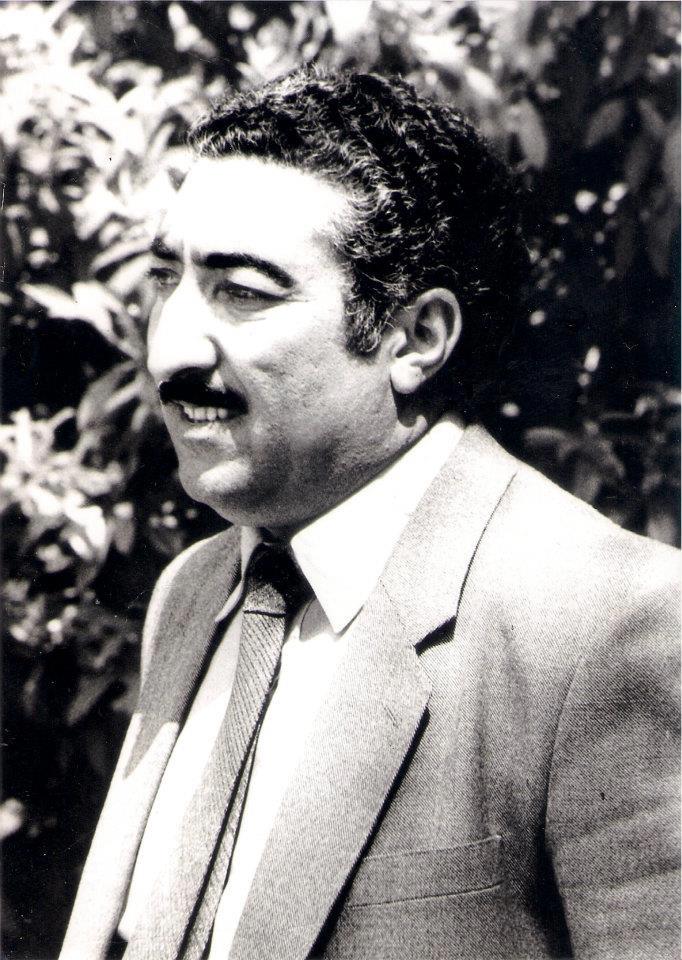 دوغوم تاريخي	 حياتي انور ريضا 1939-جو ايل مارتين 3-ده آذربايجانين کلبجر رايونونون آشاغي آيريم (بين) کندينده آنادان اولموشدور. اورتا مکتبي گوموش مئداللا بيتيريب. آذربايجان دؤولت پئداقوژي خاريجي ديللر اينستيتوتونون اينگيليس ديلي فاکولته‌سينده تحصيل آلميشدير (1957-1962). م.ف.آخوندوو آدينا آذربايجان دؤولت پئداقوژي خاريجي ديللر اينستيتوتوندا اينگيليس ديلي لئکسيکاسي کافئدراسيندا موعليم (1962-1967)، باش موعليم (1967-1972)، کافئدرا موديري (1972-1979)، آذربايجان دؤولت پئداقوژي خاريجي ديللر اينستيتوتوندا اينگيليس ديلي لئکسيکاسي کافئدراسيندا دوسئنت (1979-1987) ايشله‌ميشدير. انور ريضا 1987 -جي ايلده وفات ائتميش، وصيتينه گؤره دوغما کندلرينده دفن ائديلميشدير. ياراديجيليغي "گؤز ايشيغي" آدلي ايلک شعري "ادبيات و اينجه‌صنعت" قزئتينين 10 فئورال 1962-جي ايل تاريخلي ساييندا چيخديقدان سونرا بديعي ياراديجيليغا باشلاميشدير. دؤوري مطبوعاتدا شعرلري و بديعي ترجومه‌لري ايله چيخيش ائدير. بايرونون "شيليون محبوسو" ،"مازئپا" ،"پاريزينا" پوئمالاريني ترجومه ائتميشدير. "اينگيليس پوئزيياسينين آذربايجان ديلينه ترجومه مسله‌لري" مؤوضوع سوندا ناميزدليک ديسسئرتاسيياسي مودافيعه ائتميشدير. انور ريضا پوئتيک شاعير و باجاريقلي ترجومه‌چي ايدي. شئکسپرين،.بايرونون پوئمالاريني اينگيليس ديليندن آذربايجان ديلينه ترجومه ائتميشدير.بونلاردان باشقا، ص.وورغونون "واقيف" دراميني اينگيليس ديلينه، گ.بايرونون "چاييلد هارولدون سياحتي" پوئماسيني آذربايجان ديلينه ترجومه ائتميش، واختسيز اؤلوم ايمکان وئرمه‌ميشدير کي، اونلاري تاماملاسين. اثرلري 1.	سنسيز باکي: گنجليک، 1969، 28 ص. 2.	کؤنلومه باهار دوشوب. باکي: گنجليک، 1970، 72 ص. 3.	نه ياخشي گؤروشدوک. باکي: يازيچي، 1985، 96 ص. 4.	بختور دوستاق (شعيرلر و پوئمالار). باکي: آذرنشر، 1994، 172 ص. 5.   الینیزده کی کتاب کلبجره گئدن یوللار اونون اثرلرینین هله لیک کلیاتی دیر کی سایین اوخوجولارا تقدیم اولونورسخاوت عزتی Gödək oldu ömrün səninTələbə yoldaşım, dostum Ənvər Rzanın yenicə çapdan çıxmış “Kəlbəcərə gedən yollar” kitabını bacısı oğlu Qorxmaz mənə hədiyyə edəndə həm sevindim, həm də qəhərləndim. Sevindim ona görə ki, gözəl şair, tərcüməçi və alim Ənvər Rzanın sağlığında işıq üzü görməyən bir çox şeir, poema və ingilis dilindən birbaşa tərcümələri bu kitabda cəm olunub.Qəhərlənməyim, qəm, qüssə-kədərə batmağım beş il bir yerdə oxuduğum (1957- 1962) məslək və qələm dostum Ənvəri çox tez itirməyimiz oldu. Biz Xarici Dillər İnstitutunun ingilis dili fakültəsinə daxil olanda 100 nəfər idik. Onlardan iki nəfər şair – Ənvər Rza və Mətləb Misir (Qasımov), iki nəfər tərcüməçi – Ənvər Rza və mən, üç alim oldu – Ənvər Rza, Fərman İsmayılov (fəlsəfə elmləri doktoru) və mən. Ənvər Rza hər işdə bizdən öndə idi. Bizdən əvvəl müdafiə etdi. C.Bayronun “Şərq poemaları” əsasında “İngilis poeziyasının Azərbaycan dilinə tərcümə məsələləri” mövzusunda namizədlik dissertasiyası yazdı. Bizdən əvvəl evləndi. Yaxşı yadımdadır toyu 3-cü mikrorayonda “Arzu” şadlıq evində oldu. Məclisi sevimli müəllimimiz İsmixan Rəhimov aparırdı. Ənvərin tələbə dostları adından təbrik üçün mənə söz verilmişdi. O da yadımdadır ki, Ənvərin “Yollar haçalanır” şeirini əzbərdən dedim. Üç bənddən ibarət olan şeirin son misraları belədir:Yollar birləşər də, haçalanar da,Çalış məhəbbətin haçalanmasın.Heyf o günlərdən.Yaradıcılığın möhtəşəm aldanışı bizi ağuşuna alıb öz dünyamızdan qoparmışdı. Ömrün yarpaq tökən çağı olduğu heç ağlımıza da gəlməzdi. Bilməz idik ayrılıq var, ölüm var. Heç bilmirəm niyə belə, gödək oldu ömrün sənin? Ənvər bu fani dünyanı tərk edəndə hələ əlli yaşı tamam olmamışdı. Təsəllini onda tapırıq ki, tanınmış alim və şair kimi, ingilis poeziyasının Azərbaycan dilinə orijinaldan ilk tərcüməçisi kimi əbədiyaşar bir irs qoyub gedib.“Kəlbəcərə gedən yollar” (“Azərnəşr”- 2010, 412 səh.) kitabını vərəqlədikcə deyilənlərin şahidi olacaqsınız. Kitabın redaktoru, ömrünü kitabların hazırlanması və nəşri kimi nəcib bir işə həsr edən, “Azərnəşr”in baş redaktoru Əlövsət Ağalarov ona kövrək bir ön söz yazıb, Ənvərin boya-başa çatdığı Kəlbəcər ədəbi mühitini göz önünə gətirib, Aşıq Şəmşirdən, Məmməd Aslandan, Bəhməndən, Sücaətdən, Qəmkeş Allahverdidən söz açıb, kitabın poeziya pərəstişkarlarına layiqli ərməğan olduğunu xüsusi vurğulayıb.Onu da deyim ki, III-IV kurslarda oxuyanda institutumuzda tələbələr arasında ingilis dilindən Azərbaycan dilinə və əksinə tərcümə üzrə müsabiqələr keçirilərdi. Poeziya üzrə Ənvər, nəsr üzrə indi professor olan Səyadulla Babayev və mən fərqlənərdik.Ənvər həyatının sonuna kimi ingilis dilindən Azərbaycan dilinə tərcümədən ayrılmadı. “Kəlbəcərə gedən yollar” kitabının 333-409-cu səhifələri bütövlükdə ingilis poeziyasından edilmiş tərcümələrə ayrılıb. Burada V.Şekspirin “Bülbüllə söhbət”, “Təmiz ad”, “Məhəbbətin fəlsəfəsi”, şairin sonetləri, C.Bayronun şeirləri, “Şilyon məhbusu” və “Mazepa” poemaları, R.Şellinin “Gecən xeyrə qalsın”, “Şivən”, “Solmuş bənövşə”, “Yay və qış” şeirləri və “Anarxiya maskaradı” poeması, Henri Lonqfellonun və Robert Bernsin adamı haldan-hala salan şeirləri yer alır. Maraqlıdır ki, biz institutda Bayronun “Şilyon məhbusu” poemasını keçənə qədər bilmirdik ki, insanın saçı dəhşətli qorxudan bir anda ağara bilərmiş. Görün Ənvər poemanın həmin hissəsini, daha doğrusu başlanğıcını nə qədər gözəl tərcümə edib.Saçım qırov kimi ağdır necə də,Amma yaşdan deyil bu ağlıq, inan,Nə də çallaşmayıb bircə gecədəQəfil vahimədən, qəfil qorxudan.Ağır zəhmət deyil belimi əyən,İnsanın qəddini iş əyə bilməz. Qəmli sükunətdə pas atmışam mən, Məhbəs salıb məni bu hala, məhbəs!Ənvər Rzanın tərcüməsində bir ailənin başına gətirilən dəhşətlər ürəkağrısı ilə dilə gətirilir. İnsanın gözləri önündə Sovet dönəmində bütöv ailələrin başına gətirilən dəhşətlər canlanır:Təkcə mən qalmışam altı qardaşdan,Odda yandırdılar bir qardaşımı,İkisi səhrada, əhdi-inamıQanla möhürləyib, sonra verdi can.Üçümüz salındıq zülmət məhbəsə,Yatdı qəlbimizdə dərd düyün-düyün,Öldü qardaşlarım, qaldım mən isə,Qaldım şəhidləri ağlamaq üçün. Ənvər Rza ingilis poeziyasının incilərini milli koloriti saxlamaqla elə gözəl tərcümə edib ki, oxumaqla doymaq olmur. Hələ mən şairin öz poeziyasını demirəm.Ənvər Rza səmimi insan idi: Onun səmimiyyəti poeziyasına da hopub. Ənvər poeziyası aşıq poeziyasından, el şairlərinin yaradıcılığından da qaynaqlandığı üçün Bəhmən və Məmməd Aslanın poeziyası kimi elin yaddaşında, aşıqların sazında yaşayır. Ənvərin poeziyası bulaq suyu kimi dupduru, şəffafdır.Nə yaxşı ki, kitaba Ənvərin tələbəlik illərində yazdığı şeirləri də daxil edilib. Hələ birinci kursdan çoxumuz onun şeirlərini əzbər bilir, təqdir edirdik: “Kəklik”, “Gözlərin”, sonralar “Layla”, “Dəlidağ”, “Gizli dərd”, “Bahar gəlir”, “Murov” və s. Xüsusən də şairin “Gizli dərd” şeiri Əli Kərimin “Qaytar ana borcunu” şeiri kimi biz tələbələrin dillər əzbəri olmuşdu.Kitabın adının “Kəlbəcərə gedən yollar” olması təsadüfi deyil.Şairin yollara həsr elədiyi neçə-neçə gözəl şeirləri var. “Kəlbəcərə gedən yollar” ayrıca məna daşıyır:Min bulaqdan içib gedir,Qayaları biçib gedir.Ürəyimdən keçib gedir,Kəlbəcərə gedən yollar.Şair “Yollar” adlı başqa bir şeirində dünyada mövcud olan yollardan söz açır, ürəkdən ürəyə gedən yolu yada salır. Şair qələminə heyran olmamaq olmur:Yol var ki, baş alıb min yoldan keçir,Maral buynuzu tək atır qol-budaq.Dolanıb gah dağdan, gah yaldan keçir,Düzlərdə qəddini düzəldir, ancaq.Şair sonda göylərdən enir və mətləbin üstünə gəlir. Bir qızın ürəyinə yol tapdığından danışır və deyir:Bu yolun biri də tez düşə barı,Onların evinə kaş bizim evdən.Şairin hansı şeirini götürürsən götür orada bir yenilik, orijinallıq var.Şair kənd evlərindən söz açır, xoşbəxt ailələri, fıravan, abad evləri dilə gətirir.Və birdən ovqatı dəyişir. Olub-keçənləri yada salır, qanlı qadalı müharibənin faciələrindən danışır:Kəndimizdə ev də var –Kəndimin kədəridir. Kəndimizdə ev də var Neçə ildən bəridir Bacaları tüstüsüz, Qapıları bağlıdır Çalm-çarpaz dağlıdır.Hərbin uğursuz yeli, Üzərindən əsibdir, Cəbhələrdə partlayan Bombaların tüstüsü Tüstüsünü kəsibdir...Ənvər Rzanın yaradıcılığında bir məqam onu bir çoxlarından fərqləndirir. Şairlər tanıyıram uzun-uzadı, aşıq yaradıcılığında “sicilləmə” adlandırılan şeirlər kimi şeirlər yazırlar, xalq arasında deyildiyi kimi, “çevir tatı, vur tatı”, axırda da heç bir yeni fıkir demirlər. Ənvər Rzada isə tamam başqa bir mənzərənin şahidi oluruq. Onun əksər şeirləri gözlənilməz, valehedici sonluqla bitir. Buna bariz nümunə kimi “Sən deyən oldu, qonşu”, “Gizli dərd”, “Ölənlərim”, “Ahın dağlara”, “Çörək”, “Gülüş otağı”, “Yollar”, “Vurğun”, “Yaralı misralar”, “Axı necə dinclik tapım”, “Maralgöl”, “Bu şəhərdə mənim üçün”, “Cüyür”, “Şeir yazıram”, “İşə gedirəm” və s. qeyd etmək olar. Ənvərin bu və digər şeirlərini oxuyandan sonra bir daha özüm üçün “kəşf” etdim ki, şair olmağın zilləti, ağrısı-acısı xoşbəxtliyindən çox imiş. Aləmin dərdi, ələmi onun öz dərdinə çevrildiyindən şair olan bəndə ömrü boyu od-alov içində yanırmış.Ənvərin poeziyasında təbiət təsviri çox güclüdür. Şairin kitabını vərəqlədikcə, təbiət təsvirləri ağlımı başımdan aldıqca, bir həqiqəti dərk elədim ki, dağlarda yayın əlvanlığını, qışın çılğınlığını görməyən şair, təbiəti, dağları təsvir edə bilməz.Adətən şairlər dağları, bulaqları, yaylaqları, çəmənləri tərənnüm edirlər. Ənvər Rzada da belə təkrarsız şeirlər çoxdur. Lakin dərənin gözəlliyini vəsf etmək hər şairə qismət olmur:Mərcanı çiyələk, gül dərə-dərə,Gəldim bir dərəyə, dərə nə dərə. Ənvər Rzanın insanın ruhunu dilləndirən, nəşə verən neçə-neçə mahnısı var. “Gözlərəm səni”, “Bircə sənsən, bircə mən”, “Bəlkə elə baharsan”, “Gözlərinə göz dəyər” və s. belələrindəndir. Təsəvvür üçün aşağıdakı bəndə diqqət yetirmək bəs edər:Dikilibdir təkcə sənə gözlərim,Sanki baxır Aya, Günə gözlərim.Vurulubdur gözlərinə gözlərim.Məhəbbətin ilk sözünü göz deyər,Elə baxma, gözlərinə göz dəyər.  Ənvər Rzanın həyatı barədə düşünərkən iki misrası qəlbinə hakim kəsildi: Necə də bərk yatmışammış, ay haray!Tay-tuş köçüb cərgəmizdən bir alay. Təəssüf ki, şair özü də cərgəmizdən tez getdi.Əllicə yaşı da haqlaya bilmədi. Sağalmaz xəstəliyə tutulduğunu biləndə yazmışdı: Bel bükən bu xəbəriKaş yalana yozalar.Bir bayatısında isə:Tale yatıb, bəxt yatıb,Dərdim yatmır oyaqdı – deyən şair Moskvada onkoloji xəstəxanada son şeirini yazmışdı: Yanğın düşmüş gur meşəyəm,Çiliklənmiş bir şüşəyəm.Boynubükük bənövşəyəm –Gödək oldu ömrüm mənim.  İnsana qəm, qüssə, kədər, nisgil gətirən bu misralar həqiqətdən söz açır. Ənvərin yoxluğundan xəbər verir. Lakin bir həqiqət də var. Yaradıcı adamlar ölmürlər. Böyük həcmli, həddən artıq maraqlı “Kəlbəcərə gedən yollar”, şairin əvvəllər “Gənclik” və “Yazıçı” nəşriyyatlarında çap olunan “Sənsiz”, “Könlümə bahar düşüb”, “Nə yaxşı görüşdük” kimi kitabları, elmi əsərləri deyilənlərə dayaq olur.Qəzənfər PAŞAYEV,  ProfessorBƏXTƏVƏRLİK LƏÇƏKLƏRİYenə hənirlənib cığırın, yolun,Bəxtəvər başına, ay yaylaq, sənin.Yenə islanmısan zəhmət tərində,Bəxtəvər başına, ay yaylıq, sənin.Pıçıltın məhəbbət duası olub,Duruşun əzəmət dühası olub,Qoynun yuvaların yuvası olub,Bəxtəvər başına, ay qovaq, sənın.Gözəllər dəstəylə gəlir bulağa,Bu sular, buz sular belə bol axa.Öpüşdün qızlarla dodaq-dodağa,Bəxtəvər başına, ay bulaq, sənin.Baxım bu vüsala doyunca bir də--Kür axır Arazda, Araz da Kürdə.Üzürsən həsrətlər qovuşan yerdə,Bəxtəvər başına, ay balıq, sənin.Nəğməylə silələ söz səhəngini,Nəğməylə xainin cır cəhəngini.Dinlə “Kərəmi”ni, eşit “Cəngi”ni,Bəxtəvər başına, ay qulaq, sənin.Bu yerdə urvalıq qonağa bişib,Hər sünbül bir düşmən bəbəyi deşib.Odlar diyarına güzarın düşüb--Bəxtəvər başına, ay qonaq, sənin.1985O DAĞA YAĞDI--XƏBƏR,BU DAĞA YAĞDI--XƏBƏR...Bizim kəndəQığ gələndəGəlmir qəfil qada kimi,Gəlmir qəfil xata kimi.Gəlmir özgə paltarında--Güman aza.Gəlmir, gəlmir pusa-pusa--Gəlişinin səbəbiniAğzıgöyçək min cür yoza.Əvvəl dağın zirvəsindəÇadır qurur, bəyaz çadır.əvvəl bir az payızlaşır,yamsılayır payızı o.Qışın buna ərki çatır.Gəlişini xəbər verirQurda-quşa;Sərtliyini əvvəl-əvvəlZirvələrdə tökür daşa.Orda-burda daldalanmır,Gözdən qaçıb itmir daha.Ağ sükutla haray çəkir:--Ay insanlar, gəlirəm ha!!.Bir gün səhər Binələrə naxış vurur Ağ ləpirlər.Bilə-bilə ayağını Sürüyür qış.Öz qarını köç yolundan Küləyiylə kürüyür qış.Əvvəl-əvvəl asıb kəsmir,Onu-bunu incitməyəHeç tələsmir.Hərdən enir örüşlərdə Naxırçıya sataşmağa.Fqət yığmır onun ikiAyağını bir başmağa.Yavaş-yavaş qatılaşırGədiklərin duman tülü.Əlcəklərin, papaqlarınSona çatır yay tətili.Dağlar qardan qurşaq bağlar.At nalının ləpirində su qaysaqlar.Bundan sonra təbiətin Bu mərd qışıTanıtdırır qışlığınıBundan sonra yığışdırır,Cilovlayır xoşluğunu.Küləklərə qanad verir.Tənbəllərin cəzasınıBeşqat verir.Bundan sonraCəllad olur hər dağ-dərə,Bundan sonra Güzəşt etmir acizlərə.Çaylar girir Buzun altda,Yay gizlənir Yazın altda.Bilə-bilə, qana-qanaBu qış çəkir insanlarınDözümünü, hünəriniİmtahana.Fəqət, fəqət inciməzlərBizim kənddə Bu sərt qışdan,Bu mərd qışdan.Belə olub bizim kəndin Qar-boranı yaranışdan.İstəyirəm mən bu qışınQədəminə çiçək səpəm--Bu qış kimi Bir düşmənim ola mənim,Tutub öpəm.AZƏRBAYCAN BÜSTÜÇinar, səni düzüm-düzüm əkiblər,Bizim üçün vüqar, dözüm əkiblər.Nər igidlər boyda sənə çəkiblər.Ay xan çinar, ay xan çinar, xan çinar!Ağacların qocası sən, gənci sən,Özün boyda həmayılsən, incisən,Zəngilansan, Qarabağsan, Gəncəsən,Ay xan çinar, ay xan çinar, xan çinar!Ucalıqda buludları ötürsən,Yay olanda başımıza çətirsən.Övlad olub evimizdə bitirsən,Ay xan çinar, ay xan çinar, xan çinar!Calanmısan daşın, dağın ömrünə,Hər çeşmənin, hər bulağın ömrünə.Müntəzirsən, gözəlliyin əmrinə,Ay xan çinar, ay xan çinar, xan çinar!“Cəngi” üstə havalanan bəstəsən.Ürəyimdən qan verərəm istəsən.Yer üzündə Azərbaycan büstüsən,Ay xan çinar, ay xan çinar, xan çinar!			1985.BURDA ÖLÜ KÖTÜYÜNDƏ...Zəmilərdə səhər-səhərMəclis qurubBildirçinlər.Göy üzündəGöyərçinlər alaylanıb.Günəş çıxıb,Dağ çayları qalaylanıb.Böcəklərə könül verməkÇiçəklərə Ar olardı.Çiçəklərin sevgilisiArilardı.BiçənəklərZirələnib.Yer üzünəZər ələnib.Bu yerlərəTəbiyətin səxavətiBollucadı,Dodağından bal süzülənBallıcadı.Bura gözü göyün düşüb.Sarmaşıqlar qucaqlaşıb,Düyün düşüb.Gədiklərdə boz sürülərMisralanır.Boz canavar yuxusundaIndi görənNələr duyur, nələr anır?!Cərgədağda göz-göz olubYayın qarı.Ətəyində peyvəndlənibNey səsinəƏkinçinin holavarı.Susmaq bilmir,Bildir-bildir ötür yenəBildirçinlər.Istəyirlər zəmilərəTəşəkkürmü bildirsinlər?Qarşı dağdğa çən görünürBölük-bölük.Bu çəmənin səxavətiBöyük,böyük!Mənəm indi bu çəməndəYer üzünün bəxtəvəri,Bəxdiyarı.Bu çəməndə hər canlınınÖz dilində nəğmə deməkIxtiyarı.Qoy danışsın çəmən,çiçək,Qələmimdə söz dilndə.Alacəhrə,qaratoyuq.Sarıköynək nəğmə deyirÖz dilində.Fəqət burda baş müğənniTorağaydı.A quşlarım, imkan verinBi ağızda mən oxuyum,Ta nə haydı!Hardan əsdi bu sərin meh,Sərin külək?Bu zümzümə Tərtərindi,Susam gərək,Susam gərək,Burda kimin hünəri varİrad tutsun bir nəğməyə,Bir ilməyə!Burda ölü kötüyün dəÜmüdü var dirilməyə.1985İSTƏMİRƏM QONAQ OLAM  DAĞLARAAyağında bir balaca yer verə,Başmaq olam, dolaq olam dağlara.Ya da çəkib sinəsində cücərdə,Palıd olam, qovaq olam dağlara.Yaddaşımı xatirələr kötəklər,Yaddaşımda pöhrələnər kötüklər.Qayıdanda yol verməyə gədiklər,Bi bəxtəvər dustaq olam dağlara.Çağqın dövran əməlini azdımı?Daş kitaba qanla tarix yazdımı?Kövrəltmərəm, özcə dərdi azdımı,Bir yandan da mən dağ olam dağlara?!Dağlar oğlu, dağa qoyma yağını!Aldatdılar, uzaq sandıq yaxını.Əritmişəm ürəyiminh yağını--Ay batanda çıraq olam dağlara.Könül, eylə duyduğunu saf-çürük.Bu dağlardan ayrı keçən ömür--yük.Bir yer versin balasına ömürlük,İstəmirəm qonaq olam dağlaraş  1985GEDİRƏMDincəldim o ki var, gəzdim o ki var;Cənnəti gözümlə görüb gedirəm.Nigaran qalmışdım öz ilhamımdan,Köksümü şeirlə hörüb gedirəm.Qızların gözündən ocaq,od istə,Kirpiklər nə əcəb yanmır od üstə?!Qaraxal lələnin yaşıl ot üstəQanlı köynəyini sərib gedirəm.Çapdım ilhamımı mən at yerinə,Min köhlən yerinə, min at yerinə.Həsrət qollarımı qanad yerinəZirvədən zirvəyə gərib gedirəm.Bulaqlar ağzımı balla yaxadı,Daşların ürəyi necə yuxadı.Vüsalım hicranla əlbəyaxadı,Qərib gəlmiğəm, qərib gedirəm.Çayların yaxası məxmər səməni,Nazladım, oxşadım çölü, çəməni.Dağlar xəbər tutsa, buraxmaz məni,Dağları yuxuya verib gedirəm. 1983		 GƏLMİŞƏMDağlar elsiz, çöl tütəksiz, çəmən lal;Mən bu dərdi oxlamağa gəlmişəm.Yazda nə var , yaylaqların payızda,Vəfasını yoxlamağa gəlmişəm.Gözləşirəm bulaqların gözüylə,Dolaşıram ötən çağın iziylə.Bu gəlişin, bu vüsalın gözüyləHəsrətimi dağlamağa gəlmişəm.Susuz yurdum tək məcməyi,tək sini,Şair kimi sözlə hörüb köksünü. Gözlə çəkib bu dağların əksiniÜrəyimdə saxlamağa gəlmişəm.Göy təpələr sarı örpək bürünür,Duman , çiskin ayağıma sürünür.Ata yurdu , qardaş yeri görünür,Bir xəlvətcə ağlamağa gəlmişəm.Naxış olub biçinçinin hər vəri.Qızıl payız ilhamımın sərvəri.Xəzan vaxtı bahar bilin ƏnvəriDağ çayıyam, çağlamağa gəlmişəm.  1983	                      NƏ YAXŞI GÖRÜŞDÜK,NƏ YAXŞI YENƏKəndin hər nemətdən yenə var payı--Qayanın kəkotu, dağın qar payı...Uzanıb yatdığım çəmən çarpayı,Nə yaxş görüşdük, nə yaxşı yenə.Xəyalım buludtək burdan ötəndir,Soruş “Saçındaki bu dən nə dəndir?”Yanmayıb qəlbimi yandıran təndir,Nə yaxşı görüşdük nə yaxşı yenə!Hər yan cənnət olar, qəşəng baxsalar,Bağban can yandırsa, qəşəng bağ salar.Ay qəşəng həyətlər,qəşəng bağçalar,Nə yaxşı görüşdük, nə yaxşı yenə!Bu da “yehərləyib” mindiyim boz daş...Kövrəlmə, ürəyim, tab gətir, tablaş.Ömrümün ləzzəti a köhnə dam-daş,Nə yaxşı görüşdük, nə yaxşı yenə!Vurğundur bu yala, yamaca Ənvər;1Meyl edər yarpıza, umaca Ənvər!Ay quzu otaran balaca Ənvər,Nə yaxşı görüşdük, nə yazşı yenə! 					   1979TƏRTƏRÇağlaya- çağlaya axan çaylarınBirində gözüm yox, bəsimdi Tərtər.Mən də onun kimi qaya yarmışam,Dönməz inadımdır, bəhsimdi tərtər.Mən ona paklığın carçısı dedim,Ayna çay, güzgü çay, carçı su dedim.Şeir qalaçamın caçısı dedim.Dəlidağ nəfəsli nəsimdi Tərtər.Ondan uzaq düşmək dərddi,zülümdü,O mənim su evim, su mənzilimdi.Dağda zənguləmdi, daşda zilimdi,Arana enəndə pəsimdi Tərtər.Tərtər axışlıyam, qədəmliyəm də,Baxıb gəncləşirəm qədimliyində.Çəmən həsrətimin yetimliyindəTəəssüf nidalı səsimdi Tərtər.Deyəsən, canımda buz qızır, dayan!Deyəsən, oduma buz sızır, dayan!Sinəmdə arıtək bu sızıldayan Bilirmi görəsən nə simdi Tərtə		1986 MARALGÖLGöygölümün bacısıdır Kəpəzdə,Göydən düşmüş əsmər qıxdır Maralgöl.Səhər-səhər al günəşin balası,Ay doğanda bir ulduzdur Maralgöl.Nə dincəlib, sakitləşib canım, a!..Haqqın çata, canın burdan can uma.Yuyunanda üz-gözümdən canımaMisra-misra ,söz-söz sızdı Maralgöl.Yaz olanda xanimlanar, bəylənər,Insan ilə ülfət tapar,əylənər,Tək qalanda qüssələnər, teylənərGörərsən ki, donub, buzdur Maralgöl.Xoşhallanıb səfərimdən, seyrimdən.əlçim-əlçim duman keçir böyrümdən,təzə ötüb dörd-beş həftə bayramdan,özü boyda tər yapızdır Maralgölşkəpəzdəki heyrətə bax, heyrətə!Heyrətinə heyrət edər qeri də.“kim nə deyər bizdə olan qeyrətə”--Maralı yox, maralsızdır Maralgöl.        1984BEŞ BARMAĞIMNəfəsim mənim öz payımdan dadandı,Bağlanmışam öz yurduma, köşkümə.Qanıx düşmən tamah saldı, dadandıÇəmənimə, gülzarıma, müşkümə.Nər babalar mayasına tər qatdı,Nər yaşadı, son mənzilə nər çatdı.Bəşər oğlu məsgən üçün püşg atdı,Nə yaxşı ki, daçlar düşdü püşgümə.Sözüm, şeirim dilimizin bələdi,Anam məni bayatiyla bələdi.Bulanmaram, təbiyətim belədi--Tərtər axıb ilhamıma, eşqimə.Səfa varki, min cəfaya ərvədi,Tamaha bax, zəmanəylə kirvədi.Bu dünyanın cəh-cəlalı, sərvətiAlı demiş-qalmayacaq heç kimə.El təsifi--el oğlunun yarağı!Bir ürəkdə sevgi, nifrət var axı.Beş barmağım--dost telinin darağı,Beş barmağım--düşmənimə beş qəmə.                                                                    1985		     HASARLI*Ay hasarlım, hasarlanıb aramız,Nə gileyli baxışların var sənin!Sinəmdəki hasrətimi silməyəGurşad-gurşad yağışların var sənin.Çək buludu, götür göyün damından;Yağiş umsan, kölgə umsan, um ondan.Səhər-səhər şeh qoxulu dumandan Tala –tala naxışların var sənin.Gəlmişəm ki, oda salım firqəti,Getdi  yoxdu! Fikrim, sözüm ta qəti.Sınamağa dizimdəki taqəti,Köhlənyoran yoxuşların var sənin.Qınağınla cız sinəmi, cız, ha cız!Onsuz da mən qovrulmuşam cızhacız.Sən-möcüzə, məndə qələm ,təb aciz,Nə yazların, nə qışların var sənin!Könül səni haraylar da , dilər də,Gündə min yol dirilər də, ölər də.Ənvər kimi uzaq-uzaq ellərdəBilirsənmi naxoşların var sənin?						1985							*Kəlbəcərdə yaylaq adıdır.MÜBARƏK                                         Oğlum Araza“Vətən” deyib ovcaladın burnunu,Bu nisgilin, bu qubarın mübarək!“Dost”kəlməsi təzə bitir dilində,Sədaqətin, etibarın mübarək!Tariximi dastanlardan əmirsən,Təmkinlisən, dəyanətdə dəmirsən.Hər təklifə bəli-bəli demirsən,Bu inadın, tərs damarın mübarək.		  Arzuların--həsrətimlə helləşən,Arzuların--obalaşan, elləşən.Pianoda Araz kimi selləşən“Müxəmməsin”, “Arazbarı”n mübarək!Qeyrət adlı babalara nəvəsən,Çqlış: pisin nifrətini sevəsən.Dön namərdin nifriniylə evə sən,Mən də deyim: bu nübarın mübarək!Alın təri torpaq üçün naxışdı,Sevinc, fərəh qəlb evimə axışdı--İşləmisən, əlin naxış-naxışdı,Əlindəki ilk qabarın mübarək!					 1985 BƏNZƏMƏZAşıq Alı necə qıyıb bənzədib?--Özgə yaylaq bu yaylağa bəzəməz.Ovçu olub, qarış-qarış gəzmişəm,Özgə ovlaq bu ovlağa bənzəməz.Yazda çəni, qışda qarı kürk elər,Yayda suyu buz bağlar, görk elər.Durna kimi cərgələnib Cərgələr,*Özgə dağlar bizim dağa bənzəməz.Güneyləri kəklikotu qoxuyur,Quzeyləri xalça, kilim toxuyur,Bulaqları “Dodaqdəyməz” oxuyur,Özgə yorpaq bu topağa bənzəməz.Yaranıbdır yerlə göyün mehrindən,Doymamışam səfasından, seyrindən.Dağlanmışam qəribliyin qəhrindən,Özgə sitəm belə dağa bənzəməz.Ənvər təşnə, susuz könlü sulanmır,Xəyal burdın qeyri yerdə dolanmır.Bicə dəfə çamırlanmır, bulanmır--Özgə bulaq Gurbulağa** bənzəməz.				 *Kəlbəcərdə dağ adıdır.				  **Kəlbəcərdə bulaq adıdır.BU ŞƏHƏRDƏ MƏNİM ÜŞÜN                                        Məmməd AslanaDəlidağın zivəsisənBu şəhərdə mənim üçün.Bir qaranquş sürbəsisənBu şəhərdə mənim üçün.Nəğmə-nəğmə boy atmısan,Mən yatanda oyatmısan.Dastanımsan, bayatımsanBu şəhərdə mənim üçün.Söz ömründən gün əmirsən,Qan-tər töküb gen əmirsən,Kəkotulu güneyimsənBu şəhərdə mənim üçün.Eynəyimin şüşəsisən,Sözdə Fəhrad tişəsisən,Maraluçan meşəsisənBu şəhərdə mənim üçün.Bildir oldum yad ünvanlı,Dağla oldum bildir qanlıBir dərəsən baldırqanlıBu şəhərdə mənim üçün.Qoşma, təcnis mayasısan,Sözü sözlə yuyasısan.Istisuyun qayasısanBu şəhərdə mənim üçün.Sinəm--çəmən, gəl becər sən,Qışda çiçək, gül biçərsən.Müxtəsəri, KəlbəcərsənBu şəhərdə mənim üçün.TƏZADLI   DÜNYAM   MƏNİTƏZADLI  SƏHNƏLƏRDağın yaxasını buraxmazdı çən, Küləyə gücü çatmır.Meşələr sultanı xallı pələnginTələyə gücü çatmır.Adam var mənzili qoltuq dibində,Amalı cibində, əhdi cibində.Cirtdanın yanında nəhəng divin dəKələyə gücü çatmir.Gündə yüz təhlükə duyur dağ kəli,Səma səksəkəli, yer səksəkəli.Əyilib fikirdən dünyanin beli,Şələyə gücü çatmir.Kərəmin yolunda qar yığın-yığın,Əsilisi uzaqda, əcəli yaxin.Ərzurum dağında vəfasızlığınLələyə gücü çatmır.Həyat bol yaradıb bu təzadları--Batib öz balında boğulub arı.Pəhlivan kimiydi bu qaxac qarı,Ələyə gücü çatmır.Anada dözümə, səbirə bir bax ha!Büküb körpəsini bərk-bərk qundağa.Burnunu qaşımaq istəyir çağa,Bələyə gücü çatmırBu səhnə dəhşətli bir səhnədir ki!Bir harın küçədə gəzir şah təki.Hərdən kefsizləyir, nədi, nədi ki,Fələyə gücü çatmır.		QƏRİBƏDİRBəhrə umdu bağban, bar umdu bağban--Xoş günah işlədib bir fənd eylədi.Alma budağının barmaqlarındanArmud kötüyünə peyvənd elədi.Armudun budağı yanacaq, odun;Almanın barmağı nər ağac oldu.Topaq da, kötük də, kök də armudun.Alma kölgəsinə o möhtac oldu...BU DA QƏRİBƏDİRAlışmışam bir ağacın önündə,Hissim, duyğum mənə nələr qandırıb.Sızıltı var laylasında, ünündə;Neynim, günah nə səndədir, nə məndə--Budağını öz bəhrəsi sındırıb...		BU LAP QƏRİBƏDİBulamalı, kələkəli GünlərimdənBir hər gunXatirəmə gəlir hökmən--Səhər idi, anam məniSevə-sevə Girdi evə:“bulama da bişirərəmMən balam,Kələkə də bişirərəmDəcəlim, şən balama--Ağgül inək ağrılidir, Quluncalar batıb tamam”.Həmin günü sevincimin,Fərəhimin sonu yoxdu,Bir təhər ki axşam düşdü,Inək doğdu.Fəqət yaman oldu halım--Yaxınına buraxmadıBuzovunu inək zalım.Öz doğduğu balasınaBuynuz çaldı, təpik atdı,Gömgöy otdan                        Yeyib yatdıSüd isdədi buzov yazıq,Anasının məməsiniAğzı gəzdi,Ağgül inək qalxdı göyə;Daş olsaydı,                          Daş dözməzdi.İpə-sapa yatmadı o,Nələr, nələr elədilər.O buzov qonşumuzunInəyinə tələdilər.Yad balaya mehir saldıÖzgə ana,Yad balanı şərik etdiBalasının Süd payına...Qəribədir, qəribədir!Görəsən bəs Kənddən uzaq bir şəhərdəO günləri XatiriməSalan nədir?               Salan nədir?..ƏFSUSYenə hər ilki kimiBənövşəm gələcəkBaharın ilki kimi.Gecikməz, ləngiməz--Nə mehmanxana növbəsinəDayanar,Nə imza lazımdır sənədinə,Nə də dərkanar.Bənövşəm gələcək,Gələcək hökmən.Muştuluq alacaqTəbəssümlərdən.Xain qocalar kimiQış onda qiybət qıracaq,Xəlvətə salıb,Sillədə,Qapazda               Vuracaq.Bənövşəm baxacaq,Baxacaq kollaradanQışın yaza təsilim aktıtək.Qar xəcalət çəkəcək,Xəcalətdən əriyəcək.Atacaq özünü qayalardan buz.Heyif! Zaya edəcək öz zəhmətiniMənim bənövşəm:Özgə kölgəsində Bitəcək. Əfsus!                      Əfsus!		 İŞİĞIN KÖLGƏSİBaxdım, gözlərimin axdı qarası,Bu evin nə qədər çilşırağı var.Bu ev--mənsəb evi, mənsəb qalası;Göylərin köksünə sancılıb hasar.Gecənin qoynunda bu nə tufandı?İşıq qarnlıqla güləşir, bəlkə.Bu evin sahibi hökmü-rəvandır,Tavandan asıbdır günəşi bəlkə.Qədəhi süfrəyə qoymur əlindən,Məddahlıq ayqırtək kişnəyir kir-kir.Gözləri qamaşıb işıq selindən,Göyün kəhkəşanı xəcalət çəkir.Təmənna bilir ki, küsər vəzifəTərifi üstünə gec ələyəndən.Qoşulub bu saxda, qondarma vəsfə,Gecə də çıxıbdır gecəliyindən.Daha mat qalmıram nağıl divlərə,Köhnə heyrətimə gülürəm bu dəm.Burdaki işığın başqa evlərəDüşən kölgəsini aydın görürəm.					  1986		 DƏDƏ ŞƏMŞİRSİZBu sinə dağlarda sinəmin dağıDünyaya sığmayan bir dağ kimidir.Əcəl girələdi Dədə Şəmşiri,Ölümün caynağı qarmaq kimidir.Qocalmaq bilmədi eşqi, həvəsi;Qaldı qartallara zil zənguləsi,Getməz bu dağlardan aşığın səsi,O, coşub çağlayan irmaq kimidir.Həsrətdən dağların zivəsi bəyaz,Üşüdür gül üsdə arını əyaz.O Dədə Şəmşirsiz Kəlbəcər bu yazBülbülü gəlməyən bir bağ kimidir.Dəlidağ çəkidə, qəlbilikdə o.Həm canda yaşayar, həm ilikdə o.Paklıqda, hörmətdə,ülvilikdə oBu vətən kimidir torpaq kimidir.Getməsin dumanı Murovun,dursun.Ay ovçu, bəri gəl, qoy ovun dursun.Ənvəri Şəmşirsiz kim ovundursun?--Şairdir, ürəyi yarpaq kimidirş					  1981		ƏLİ KƏRİMƏ                                            Dəniz elə dənizdir,                                            Dəniz elə təmizdir!..                                                          Əli Kərim.Məramın, məqsədin hamıya bəlli;Dünyanın dərdiylə yüklənəndə sən,Təsəlli tapardın, xoş bir təsəlliNəhəng dənizlərin təmizliyindən.Ö təmiz dediyin dəniz--gur işıq,Axıb süzülərdi ümüdlərimə.Ço vaxt çarpayımda qoşa yatmışıq,Bunu qısqanırmış bizə vaxt demə.		  Elə düşünmə ki, kiçik mövzular,Gileylər, güzarlar yenə baş qatır.Çirklənib çirkabı aparan sular,İndi dərd başqadır, qayğı başqadır.Dənizdə hə dalğa bir qəzəb, bir kin;Açılmır suların qaşı, qabağı,Onlara neyləyər sənin dediyinPapiroz kötüyü, qarpız qabığı?!Dəniz mazut geyib indi əyninə.Utanır günəşdən çikli görkəmi.Hərdən bir qəzəbi vurur beyninə,Hayqırır tələyə düşmüş şir kimi.Yazır, qəzetlərin dili qabardı;Alimlər oturub baş sındırır, baş.Gölməçə olsaydı, nə dərdim vardı,Çirklənən dənizdir, dəniz, a qardaş!		 OLSAGözəlliklə göz əlləşərPis gözləri oyan olsa.Gözəl bir də gözəlləşərQeyrət ona hayah olsaş.Qısır bulud yağa bilməz,İnsaf nədir?--yağı bilməz.Haram səni yıxa bilməzHalallıqdan mayan olsa.Xəbis, xain insan--naqqa,Parçalansın şaqqa-şaqqa,Gəlin heykəl qoyaq haqqa.Mənə qalsın ziyan olsaşQəribədir, vallah, bəşərKöksüm altda kabab bişər.Adilər də dahiləşərDahiləri duyan olsa.		Ənvər, yehə nə gileydi?Niyə səndən o gül əydi?Yaşamaq çox gözəl şeydi,Yaşamağa qoyan olsa.				 1984		ATALI-ANALI YETİMLƏRBu istidə nədir məni üşüdən?Hardan gəlir çovğun belə, qar belə?Varmı səssiz harayımı eşidən?Kürüyürəm, güc gösdərir qar belə.Bu həyatın öz ülgüsü, hesabı;Lənətdəndir dönüklərin başdaşı.“Atam kimdir” sualının cavabıBu binada göz yaşıdır, göz yaşı.Ehtirasa qul olmayıb məhəbbət--Geri dönməz ötən sevgi, gün axı.Al boynuna öz suçunu, təbiyat--Bu göz yaşı--kor şəhvətin günahı.Bəşər oğlu! Gəl əs, titrə gül üstə;Bu gülləri ya şehə bük, ya suvar.Güllər gülür, gülüşə bax, gülüşdəQtasızlıq, Anasızlıq yası var.Ata olmaq elə şirin əzabdı!Bu cəfaya, bu əzaba dözən ər.Ana olmaq qadın üçün səvabdı,Analığı qadınlıqdan seçsələr.Körpələrin dodağında söz-şəkər,Ürəyimi pörşülədi yenə ah.Adam belə balalardan əl çəkər?!Necə gözəl balalardı, ay allah!Bəlkə indi nankor ata-analarXumarlanır yad qucaqda, yataqda.Beləsində nə qeyrət var, nə də ar,Ürəkləri ya kötükdür, ya taxta.		 Layla-layla, nağıl-nağıl dinərəm.Bu balalar söz muncuğa sap salar.Burda ata heykəlinə dönərəmGəlişimdən bir təsəlli tapsalar.					 1986DƏNİZƏ YAĞIŞ YAĞIRBuludlar yorğun yolçu.Buludlardan tər axır.Dənizə bax, dənizə--Dənizə yağış yağır.Buludların məkri çox.Buludlarda xata var.Dənizin sinəsindəMin naxış var, buta var.Buludları inəktəkOfşarlayıb kim sağır?Dənizə bax, dənizə--Dənizə yağış yağır.Dəniz əmir buludu,Kamını qoymur sudan.Dəniz necə acgözdür,Bu dəniz doymur sudan.Vecinə də deyil ki,Üstündə gurşad şaxır.Dənizə bax, dənizə--Dənizə yağış yağır.Dəniz hardan bilsin ki,Yeri quraq incidir.Onun üçün bu yağışBir kefdir, əyləncədir.Buludların günahıKeçdiyi dağdan ağır--Səhralar suya həsrət,Dənizə yağış yağır.			1985		 ZƏLİGÖLZəligöl ləpir-ləpir, dırnaq-dırnaq oyulmaz,Sinəsində çalxalanar nə bir ördək, nə bir qaz.Güzgü tutmaz günəşə qızılala balıqlar,“göl” deyib anmaz onu qara kəllər, balaqlar.O elə bil su deyil, yasdır, şöküb topağa,Sularına baş vurub quruldamaz qurbağa.Təbiyətin bu göllə nə qərəzi, mə kini?!Zəligölün zəlidir əzəl gündən sakini.Üz çevirməz buraya bircə yol su pərisi,Zəlilər qan təşnəsi, zəlilər qan hərisi.Müəmmadır Zəligöl dilsiz camışlığıyla.Zəligölü tanıyırBalıq balıqlığıyla, camış camışlığıyla...						1981		 AND YERİ Arılar, arılar!Bir gündə min gülə,Çiçəyə sarılar.Örüşlər, çəmənlərQanovuz,Gün çıxar,Arılar pətəkdənUçuşar vızhavız.Birgünlük beçə dəZəhmətə əlbəhəlAlışar.Çalışar,çalışar,Yorulmaz, çalışar...Onların gözündəBir örüş, çöl-şəkər.Arılar şan hörər,Bal çəkər.Nə mənsəb, nə şöhrət,Nə böhtan, nə qeybət,Nə alver, nə rüşvətTanıyır arılar.Vaxt qızıl,Günləri təqvimdəSanayır, arılar.İnamı--zəhməti,Zəhməti--allahı.Bununçün pətəyəElə hey bal axır,Bal axır.Bala bax, maşallah,Bala bax!Bu ona paxıllıqO, buna badalaq?!Qətiyyən, qətiyyən!Şahidəm buna mən.ÇalışırKələksiz, hiyləsiz,Tələsiz arılar.Şələli arıyaYol verirŞələsiz arılar.Hamısı əlləşər,Öhdəlik plan yox.Hamısı zəhmətkeş,Döşlərdə yalançıOrden yox, filan yox.Keşikçi qoyarlar,Qapıya, dalanaKeşikçi.Arını zəhəri-- Arının balınaKeşikçi.Ürəklər daşlansa,Pətəyə haram əl,Haram göz tuşlansa,ArılarQırılar.Onların dilindəGül-çiçək müqəddəs.Arılar, qanuna qaydayaXəyanət eləmaz.Arının dilindəAnd--çiçəkArının pətəyi halaldır,And içsək,Biz ona and içək!                                05 03.1987		     SUSUZ DƏNİZYağışlar  dənizi--Ayda bir ünvan,Yağışlar dənizi--ehtimal,geman.Dalğa təlatümün, hayın olmaya,Adın dəniz ola, suyun olmaya...XƏTKEŞƏyri bir xətt üçün, bir cizgi üçün,Üsütünə yamanca qışqırdım bu gün.Heyif ki, sonradan anladım səni,Heyif ki, bu qədər danladım səni,Hahaqdan nahaq! Əsəbim dartılıb gərildi sim-sim,Döndü pərtliyimə bu yersiz danlaq,Döndü pərtliyimə yelbeyin hirsim.Oğulsan, di qaytar olub-keçəni!Daha fayda verməz bu təlaş, təşviş.Bağışla, a quzum, bağışla məni,Əyrilik xətkeşin özündə imiş.		    BƏLKƏ NAHAQDANCA...Bu meşədə cüyür çoxdan tükənib,Səni bura kim gətirib, daş cüyür?Daşlığından daşa döndüm yerimdə,Keçməyəydim bu taladan kaş, cüyür!Baxırxandır beli vaxtsız bükülən,Çən nə gəzir--ahdır elə çəkilənXəzəl deyil qanlı-qanlı tökülən,Ağaclardır sənsiz yolur saç, cüyür.Çobana bax--“cüyür” deyir tütəkdə,Buynuza bax--nişan qalıb kötükdə.Nəfsin əli hələ yenə tətikdə,Daş olsan da, qaç bu yerdən, qaç, cüyür.Bir görk eylə, daş dillənsin, daş dinsin,Daş gözündən yaş sellənsin, yaş dinsin.Daş sinəni parçalayıb aç, dinsin,Aç dərdini bu dünyaya, aç cüyür.Pis gözləri oxlayan yox, oyan yox,İnsafsızı dabanından soyan yox.Fəryadıma bir hay verən, hayan yox,Nahgaqdanca sındırıram baş, cüyür.					1986.		     İRADŞimal oda həsrət, günəşə həsrət;Çölünün gülü də, çiçəyi də qar.Qış çıxar təqvimdən, bu yerdə fəqətKürkündən bircə gün çıxmaz adamlar.Ölkə var tanımaz, bilməz boran, qış,Yerini, yurdunu gün kabab eylər.Ölkə var ərköyn, dəli bir yağışƏlənsə üstünə, min səvab eylər.Durub təbiətə ağıl öyrədək?!--Yermi məhvərindən çıxardı məgər:Şimal da, cənu da qardaş malıtrəkİstini, soyuğu bölüşsəydilər?!		    MUMYAFiron yer üzündə Allah ədalı,Nüfuzda, qəzəbdə tanrıdan uca.Kəsdi qılıncının qabağı, dalı;Yaşamaq istədi dünya durunca.Yaşamaq ıstədi, qısaydı ömür.Yedi ürəyində həsədini o.Gördü o deyəni bu həyat demir,Yaşatmaq istədi cəsədini o.Fironun cəsədi yaşasın gərək--Ixtiyar Fironda, fəman Fironda.Gecəli-gündüzlü fikirləşərəkAlimlər mumya düzəltdi ona.Mumya zamanda tanımadı sədd,Təlelər, qismətlər başqa cür idi.Mumya kəfəndə yaşadı cəsəd,Mumya düzəldən başlar çürüdü...SABAHIN XATİRƏ İŞIĞIBuşaq təzəcə məktəbə gedir,Önündə həyatın diki, enişi.Bu uşaq məktəbə ilk dəfə gedir,Cırtdan sinəsində arzu günəşi.O--körpə vətəndaş, o--kövrək bir səs;Ümmanda yolunu gözləyir gəmi.Bu məktəb müqəddəs, bu yol müqəddəs,Gedir ziyarətə gedənlər kimi.Pisliyi, böhtanı yalana çıxın--Bu uşaq məktəbə ilk dəfə gedir.Ayağı yüngüllər, yoluna çıxın,Bu uşaq təzəcə məktəbə gedir.Görünək gözünə qayğı, ümüdtək;İnsanı çətində ümüd tosdadar.Biz onu indidən elə öyrədək,Ağ yalan yazmasın qara taxtada.Dəftari bulansın zəhmət tərinə,Ağıllı sükutu susdursun küyü.Qoymayın bu sinfin həndəvərinəÜzüksün vəzifə ərköyünlüyü.Öyrədək, nahaqdan beş eyləməsin,İkinin üstünə iki gələndə.Tamah döngəsində köç əyləməsinSonuralar qayğılar yükü gələndə.Gurlaşan ocağı gözdən salmayaq,Sabah gözümüzə nurdu, ziyadı.Gözü görə-görə gözdən salmayaq,Məktəb bufetində riyaziyyatı.Hər ayrı ürəkdə, hər ayrı canda.Onun doğmalığa ehtiyacı var.Həyatla nağılın yoayrıcındaDayanan uşağı görün, insanlar.		    Öz doğum tarixi, öz adı kimi,Keçmişi yadına salanda hərdən,Sabah bu topağın övladı kimiQəlbi işıqlansın xatirələrdən.Düzlüyə alışsın düz baxa-baxaO--sənin əzizin, mənim əzizim.Bir ili beləcə başa vurmağaGörəsən, səbrimiz çatarmı bizim?!					 1985		    İMTAHAN GÖTÜRÜRƏM		    Bilet çəkib əyləşibQəşəng qızlar, oğlanlar.İmtahan götürürəm,Aramızda mənali, İşgüzar bir sükut var.Fikir, diqqət səfərbər;Hər kəs özcə işində.Bir həyacan duyulurTələbə qələmininXəfif titrəyişində.İmtahan götürürəm,Yox, imtahan verirəmMən özümdə bu saat.Tələbətək qayğılı,Tələbətək narahat.Sualım yox heç kəsinKəsəyindən, kəndindən...İmtahana gəlmişəmYenə vicdan fənninən.İmtahana gələndəZulallanaq gərək biz,Evdəki hirsimiziGərək ev paltarıtəkEvdə qoyub gələk biz.Biz qoymayaq vicdanıHəqiqətdən usansın,Biz qoymayaq vicdanaMundar əllər uzansın.Vəzifədən, rütbədən,Nədən, nədən və nədən...İmtahan götürəndə		    İmtahan verirəm mən.Bir tələbə dolaşsa,Büdrəsə, çaşsa əgər,Birdə bilet götürər,Birdə imtahan verər.Eşit, vicdanım, eşit--Sənin özün kəsilsən,Ümüd qalmır sabaha.Müəllimə göndərişVərəqəsi düşmür ha!Eşit, gümanım, eşit!				                                     1983  ŞEİR YAZIRAMCürəti qorxumun əlindən alıb,Yaxamı yuxumun əlindən alıb,Varımı yoxumun əlindən alıb--Şeir yazıram.Fərəhdən sapdırmaz dərd ovqatımı,Quzuya döndərib sərt ovqatımı,Pərt edib gündüzkü pərt ovqatımı--Şeir yazıram.Dağ çəkib nadanın mən tənəsinə,Min lənət yağdırıb min tənəsinə,İnanıb sənətin təntənəsinəŞeir yazıram.Yol gəlib keçmişdən dünənə kimi,Dünənim sabahda dinənə kimi,Qaranlıq işığa dönənə kimiŞeir yazıram.Di gəl bu bazarın döz qiymətinə!Bircə şey satılmır öz qiymətinə.Mən sözü alıram söz qiymətinə--Şeir yazıram.Harın yediyini qusur?--Lazımdır.Təzə yol, təzə çəm, üsul lazımdır.Dünyaya paklıqdan qüsul lazımdır--Onunçün, onunçünŞeir yazıram.		     KÖHNƏ ÇIRAQBir vaxt bu alətlər yaman dəbdəydi,Dəbdəydi maşada, oraqda, çin də.Köhnə bir çıraq da gözümə dəydiDövrünü yaşamış şeylər içində.Zülmət gecələri düşün bir anlıq,Çırağa “Allah” de; yenə də azdı...Niyə bu çırağın yerı qaranlıq,O ki zülmət ilə heç barışmazdı?!Səpərdi ətrafa nurundan bol-bol,Bu çıraq gecələr batmayan Aydı.Onu qınamazdıq əgər bircə yolÖzcə dibinə də işıq salsaydı...		    TƏLƏBƏM GÜNAYAQızım, od almasa ürəyimizdən,Sönər, ocağımız yaşaya bilməz.Oğlunda, qızında dönüklük görsə,Ölər, torpağımız yaşaya bilməzNəsil nəsil olmaz kökdən bezəndə,Nigar nənən kimi geyin, bəzən də.Çəpkənə, büzməyə ağız büzəndəBaşda papağımız yaşaya bilməz.Sabahım dünənə körpü olmasa,Dünənim sabaha körpü olmasa,Hər işdə, əməldə gör bu olmasa,Ölümüz, sağımız yaşaya bilməz.İngiliz dilini bilirsən, əhsən!Bu hörmət Çoserə, Bayrona ehsan.Vurğunun dilində sən kəkələsən,Şeir növrağımız yaşaya bilməz.Hər canlı varlıqda ölüdən iz var,Duzlu səhralarda ölü dəniz var.Qəlbə həkk olmasa yazılı daşlar,Düzümüz, dağımız yaşaya bilməz.Gör nadan nə deyib: “Dolan, baş hərlə!”Yoxdur yaxınlığı onun bəşərlə.Hər gün çarpışmasaq zülmətlə, şərləÜmüd çırağımız yaşaya bilməz.					1985		    OĞLUM  PƏRVİZƏSən ata adını bəxş etdin mənə,İlk töhvən, hədiyyən nə böyük oldu!Vurğunam bu sözün şirinliyinə--O mənə yüngüllük verən yük oldu.Hara üz çevirdim, mən hara getdimDuydum varlığımda başqa ləzzət, tam.Gəldin, gəncliyimdən ehtiyat etdim--Duruşum, baxışım dəyişdi tamam.A mənim ömrümün ilki, nübarı,Ata sevincində bu gün itmişəm.Yüngül, şit görünən zarafatlarıGəldiyin saatdan sürgün etmişəm.Öz könül dünyamın öz səngərindəVərdişlər, adətlər döyüşdü xeyli;Ucadan dediyim şeirlərin dəEvdə səs-sədası dəyişdi xeyli.Bədənin üşüsə, köynək olaram,İstiyə düşəndə bil ki, şehəm mən.Çovğunda gözünə eynək olaram--Quzum, həyatına cavabdehəm mən.Mən sənin xətrinə elə bölürəmVaxtım tarazlaşır tərəzi kimi.Məclisdə küçədə elə bilirəmDurub izləyirsən söz-söhbətimi.Gəldin, çiçəkləndi ömür çəməni,A qırğı baxışlım, deyimmi kimsən?Tək övlad gözündə görmürəm səni,Sən mənim balaca tərbiyəçimsən. 		    MALATəlim görmüş əsgərlər təkCərgələnən aqreqatlar                   Toxum səpir.Burda sükan--təmkin,                   Səbir.Malaçılar şair kimiÖlçüb-biçir hər cərgəni,Hər misranı;Burda ciddi nəzarətdəMaşınların hər mizanı,                      Hərəkəti.Burda ana bətnindədirİnsanların göztoxluğu,Süfrəmizin bərəkəti.Burda işin gözəlliyi                         Dəyanətdir,Burda kiçik diqqətsizlik                          Xəyanətdir.Quraqlığın, nəmişliyinAmanını gərək indi Burda kəsəkMaşınların caynağındaGüzəm kimi daransin qoyHər daş, kəsək. Narın narın xəlbirlənsinƏkin yeri, Cilalansın.Bu, toxumdur, üstü gərəkEhtiyatla malalansınBir kəşvimi, bir fəndimi?“Malalanmaq” kəlməsindənHissim, duyğum üşəndinmi,                      Səksəndimi,Niyə qorxdum mən bu sözdən,Niyə axı?Yenə hardan gəlib çıxdıYaddaşımın bu danlağı?Yəqin hansı kürsüdəsəSöz verildi bir yaltağa,               Fırıldağa;Oda min göz baxa-baxaHəqiqəti düz yolundanSapındırır,Sağa çəkir, sola çəkir;Haqqın üstdən mala  çəkir.Yoxsa coşub ağzıgöyçək Vədlər berir, səs küy yayır.Vədlərdən yəqin yenəEkiz doğur qısır inək,Xoruz cüt-cüt yumurtlayır...Cana doydum bu sözlərdən,Zinhar oldum, eh! Mən daha!Kürsüdəcə sillə çəkin o məddəha.Malaşılar!Alnınızın vüqarına güvənirəm.Demirəm ki, tələsin siz--Qabaqlayın, keçin vatı.Fəqət elə mala çəkinNə həqiqət, nə ədalətMalalansın biçin vaxtı.			01 01 1979DÜNƏNİMDƏN GƏLƏN                                                                                                                                                                                                                                                                                                                                              SƏSLƏRAŞIQ ƏLƏSGƏRİN ŞƏKİLİ                                 Aşıq Ələsgərin yeganə fotoşəkilinin                                          Pyatiqorskidə Lermontov muzeyində                                          saxlanması  güman edilirdi. Adın Elbrusdan uca, qəlbimi?Gəlmişəm dalınca, sən yoxsan orda.Gümanlar, şübhələr yedi qəlbimi--Hardasan, ay aşıq, hardasan, harda?Şəklin yel aparmış bir yarpaqdır ki,Tapılmır, doyunca oxşayım, sevim.Səni axtarmaqdan neçə vaxtdır ki,Muzeylər, arxivlar olubdur evim.Bahar çəmənlərə min ilmə çalıb,Yolumun üstündə bənövşətək bit.Gözüm bələdçinin ağzında qalıb,Buda son həyacan, buda son ümüd.Doğmalıq duyulur burda hər şeydə.Elə tələsirəm, oluram candan.Bələdçi danışır: Bizim muzeydəAşıq var, aşıq var Azərbəycandan.Xeyli intizarda saxlayıb məniGülüb nəfəsini birdə dərdi o.Buda sizin aşıq,--açıb pərdəni Divardan asılmış saz göstərdi o.Aşıq, sazdan ruhun gen düşə bilməz.Bu tellər dinəndə səndə dinmisən.Şəklini  axtarmaq əbəsmiş, əbəs--Çün ki əbədilik saza dönmüsən.Bir sözün səmtini min yerə yozdun,Səfərim qəribə bir oyun oldu.Burda həm qazandım, həm də uduzdum,Kədərim sevinclə qol-boyun oldu.					  1979		     FƏRHAD OLUB                    Aşıq ŞəmşirəÇətin olub nəğmə qoşmaq nəğməyə--Bir nəğmədir, el qəlbimdən qopub o.Bəxtəvərlər bəxtəvəri--ustadı,Düz yolunu çoxdan seçib, tapıb o.Ürək cavan,yaş əl atıb səksənə,Dağlar deyir:”Sinəm üstə səksənə! ”Qıy vuranda lal qayalar səksənər--Fərhad olub, söz dağını çapıb o.Səksənində saqqəl qara, qaş qara;Tay-tuş olub Dəlidağa, Qoşqara.Söz atını vurub selə, daşlara,Tapdaq yoldan üz döndərib, sapıb o.Qoşmaları həm mənalı, həm şirin,Ləhcəsində fərəh şirin, qəm şirin;Hər ürəkdə məsgəni var Şəmşirin--El canına, el qanına qopub o.TƏPƏR                         Kəlbəcərdə bağçılığın inkişafında                          əvəzsiz zəhməti olan Allahverdi                           babayaBağında narahad, müntəzərəm mən;Özümdə bilmirəm nə gəzirəm mən.Bağban, qocalmağın mənə qağ çəkir,Bağda həsrətini hər yarpaq çəkir.Hörümçək kollardan yellənçək asıb,Qoyduğun daşları mamır, ot basıb.Ağaclar yamanca darıxıb sənsiz,Arxının suyu da karıxıb sənsiz.Qamətin var idi şah palıd kimi,Bığın xurmayıydı şabalıd kimi.Nəfəsin elə bil ardıc gözüydü,Gözlərin qızılquş, qırğı gözüdür.O gözlər yaxından məni seçmədi,O gün boğazımdan çörək keçmədi.Qəlbində qubar da qocalıb, bağban!Əlində qabar da qocalıb, bağban!Qocalıb acığın, ərkin də sənin;Qocalıb kərəntin, kərkin də sənin.Qocalıb tikdiyin dam da mərək də;Qocalıb vurduğun haça dirək də...Sənin zəhmətindir baxçam,çəmənim.İndi də gör nədir təsəllim mənim--Bağında eyləyir civ-civ nəvələr,O pöhrə nəvələr, o şiv nəvələr.Biri sənin kimi enli kürəkli,Birinin əlinə oxşayır əli.Birinin yerişi sənə bənzəyir,birinin yeyişi sənə bənzəyir.Biri də özün tək yaman tündməcaz--Elə ki, hirsləndi, dindirmək olmaz.Birinin gözləri gözün kimidir,Biridə eyniylə özün kimidir.“Boyları tavana çata” deyirsən,Hələ birinə də “ ata” deyirsən.Ömür ağacının kökü dərindir,Bu oğul, bu uşaq pöhrələrindir.Xeyli var yatırsan yorğan-döşəkdə,İzin, ləpirinsə bağda,eşikdə.Hər gün münəccimtək xəbər verirsən,Elə hər dəqiqə yol göstərirsən--Deyirsən:”Qış gəlir,tez tədbir görək.filan iş sabaha qalmasın görək.Qoyunu örüşə belə aparın,Almanı budaqdan bu cür qoparın”...Təqvimtək günləri dəqiq sayırsan,Hər şeyi fərəhlə qabaqlayırsan.Deyirsən:”əminiz qocalıb daha,Qonuma-qonşuya sataşmayın ha!”...Nə qədər şirindir bu söz, bu söhbət,Bu hikmət adını ellərə yayıb.Yaman qocalmısan, ay bağban, fəqətQeyrətin, təpərin heç qocalmayıb					1980		    BU BAĞ MƏNİM ƏMİMDİRƏmim--atam,qardaşım,Tay-tuşum, həmdəmimdir.O, tufandan qorxmayanDağ lövbərli gəmimdir.Binəni kənd elədi,Əkdi, peyvənd elədi,Quşları bənd elədi,O, örüşüm zəmimdir.O--bərəkət, bəhər, bar,Süfrədə şirin nübar.Hər bağda heykəli var--Eh, mənim nə qəmimdir!Qolları budaq olub,Sözləri yarpaq olub.Əmim dönüb bağ olub,Bu bağ mənim əmimdir.				1981		    YOZUN BU YUXUMU, YUXU YOZANLAR!Elə ki qovuşur kirpiklərimiz,Özgə bir aləmə yollanırıq biz.Yuxulu bir ömür başlayır onda,İnsanlar, təbiyət qəribə danda.Yuxular əsrarlı olur həmişə,Yayda qar görürük, qışda bənövşə.Təşnə çağımızda su görürük bizQumlu səhralarda qu görürük biz.Yuxuda yağışlar yağır qupquru,Yuxuda Xəzərin suyu dupduru.Yuxuda Əsliylə Kərəm qol -boyun,Qurda hücum çəkir yuxuda qoyun...Gündüz toy görəndə aşıb-daşırıq,Gecələr yuxuda cavanlaşırıq.Yuxuda Arazın keçib üstündənTəbrizdə o qədər olmuşam ki mən...Hərdən bal arısı qonur yaxama,Hərdən Məlik Məmməd girir yuxuma.Onun sağ əlində bir qılınc olur,Onun qəzəbindən vaxt qulunc olur.Yuxuda adamdan qaçmır əliklər,Beləcə, beləcə qəribəliklər...Dünənki yuxumsa tamam təzədir,Dünən gördüklərim bir möcüzədir.Görürəm Babəkin üzündə qan var,Əlində bərq vuran bir yatağan varƏynində zrehi san ki gümüşdü.Qolları düşmənə əsir düşmüşdü.Fəqət çarə tapdı tələsik qollarQaçdı əsirlikdən okəsik qollar.Qeyrətdən o qollar xəncərə döndü,Düşmən təslim oldu, pencərə döndü.O qollar düşmənə qəbir qazdılar,O qollar Babəkə kağız yazdılar.Babəki məzara sallayan zamanOna məktub gəldi öz qollarından.Qollar yazırdılar:”yoxdan var olduq,Ölmədik biz dönüb xan çinar olduq...”Birdən xan çinarlar tutdu hər yanı,Çinarlar bürüdü Azərbaycanı.Çinarlar durdular nəfəs-nafəsə,Bir cəngi çalındı, ayıldım səsə...Görəsən, görəsən yuxu yozanlarMənim bu yuxumu necə yozarlar?..                                                             1985		     “PUŞKİN” PLANETİ                              Günəş sistemindəki planetlərin                                      birinə Puşkinin adı verilmişdirBir xəbər eşitdi siqləti zidan--Get-gedə azalır odu Günəşin.Şairin qəlbində həmin o vaxtdanNisgilə çevrildi adı Günəşin.Fəlakət bürüyər göyü, yeri də...Bəlkə də bu--böhtan, bəlkə də bu --şər.Dəniz qayğıların artdı biri də--Günəşsiz yaşaya bilərmi bəşər?Sandı, inandı o dönə-dönə--Günəşdir hər yurda, hər elə şair.		     Həqiqət naminə, vicdan naminəÇıxdı zəmanəylə duelə şairCanında,qanında vulkanlar vardı,Dönüd planetə ucaldı göyə.Odundan günəşə töhfə apardı,Günəşin ömrünü uzatsın deyə.DUELBir dağın xiffətdən əyilib beli,Həmin o dağdayam, o eldəyəm mən.Maşuk xəcalətli, Maşuk qəzəbli,Cənab Martınovla dueldəyəm mən.O qorxunc illərin izi görünür,Gizli xəbər gəzir xəfiyyələrdə.Burda yaralanıb şeir, təfəkkür;Qnq bələnibdir qafiyələr də.Kimlər bu ölümdən ad-san qazandı?O şair ürəyi sinəmdə vurar.Martınov özünü igidmi sandı?--On beş addımlıqdan* nənəm də vurar.Maşuk haray çəkir, deyir: heyy! Gəlin!Zamanın təkəri çəp hərlənibdir.Dövrünün rəmzi tək onun heykəliGilizlə, patronla çəpərlənibdir.Maşukun üstünə ələnən qarınYorğanı o qanı gizlədə bilməz.Şairi dövrəyə alan qularınBaşı jandarmarır, bədəni kərkəs.Kələk çeşid-çeşid, fırıldaq min cür;Due də çar üçün fərəhli bir fənd.əl-ələ, qol-qola tutan bu zəncirzəkaya atılmış kəmənddir, kəmənd.Martınov... Çiynində nifrət, kin yükü.Duel aşkarladı batilini də.Lermantov gör necə bir dahidir ki,Tarixə salıblar qatilini də.                                                          1979______*Duel kodeksinə görə məsafə 28 addım olmalıdır.Martınov isəLermontova 15 addımlıqdan atəş açmışdır.		    GƏRƏK  BİR  ŞEYİ  DƏ                                Ələsgər Ələkbərovun əziz xatirəsinəArtistlik... Vuruldum bu ülvü ada,Gah fəhlə olardın, gah şah olardın.Balaca bir rolda oynayanda daElin nəzərində allah olardın.Salon titrəyirdi sən görünəntək,Bircə sükutunun min dili vardı.Alqışlar altında pərdə enəntəkSənin artistliyin sona çatardı.İndi ürəklərdə ömür sürürsən...Gərək bir şeyi də dərindən anaq--Səhnədə əvəzsiz artist oldun sən,Həyatda artistlik etmədən ancaq.					1978ARPA DƏRƏSİAqil babaların gözü tərəzi,Əkinçi qardaşım, ağlın nə kəsir?--Arpaya həsrətdir Arpa dərəsi,Arpa dərəsində arpa nə gəzir!Dili yarma çəkdi hansı ütüyün?Hər vədi ərəmik, hər işi qırıq.Təzə hanasının arğacı düyün,Çəşnisi yanlışdır, ərişi qırıq.Elə nadana da nankor bab olar--Bu necə yenilik, bu necə səydi?!Dağın kəlləsində bizim babalarÇuğundur əkməzdi öyc eləsəydi?!		    Dağıt kövşənlərin sünbül yasını,Qovrulsun içində bu xəta, bu şər.Dəyişmə topağın əlifbasını,O da keçmişindən aralı düşər...					1987TUT QOLUMDAN,      MƏHƏBBƏTTƏMKİN  NAXIŞISəhvimiz olubmu?--Olub o qədər...Dansaq səhvimizi, səhv eyləyərik.Hər suçu, nöqsanı gizlətsək əgər,Qalan ömrümüzü məhv eyləyərik.İnsan sabahına qürurla baxar,Gör ömür yolunun harasındayıq.Sən məndaə cavansan beş-altı bahar,Qırx ilə əllinin arasındayıq,Bu yaşa güzəştlər azalır daha.Ömrün bu çağında səhv etməyək ha!Qiybət--paxıllığın boynunda çatı,Böhtanla qaynayar şər qazanı da.Ağsaqqal, ağbirçək vaxtımız çatır,Susduraq şər əkib, şər qazanı da.Yalana, yanlışa fikir versək biz,Hər sözlü dodaqdan sağsaq onları,Bizi rüsvay edər bizdən xəbərsizUşaqlar, məhəllə sağsağanları.Qəbrimiz indidən batar günaha,Ömrün bu çağında səhv etməyək ha!Seçək bir-birindən dağı, aranı;Alçaq ucalmasın, uca enməsin.Ağız dediyimiz söz dəyirmanıElə işləsin ki, xəmirlənməsin.Ayıq ol, amandır, söz alar birdən,Dinər ürəyində daş-qaş yoxluğu.Ayıq ol, amandır,  sozalar birdənTamah aclığında könül toxluğu.Baha ucuz olar, ucuz da baha.Ömrün bu çağında səhv etməyək ha!		    Böhtan qan bulasa bıçağımıza,Əkməsin alnını hirsinin xışı.Unutma, yaraşır bu halımızaHğvsələ naxışı, təmkin naxışı.Kin cücərtməyək soğan tumutək,Hələ nisgilərdən bac almalıyıq.İldırım qəzəbi payız şumutəkArata qoymağı bacarmalıyıq.İgidlər əl atmır dərhal silaha,Ömrün bu çağında səhv etməyək ha!Qibtə oyatmasın qoy iri adlar,Az dinsin, düz dinsin dinənimiz də.Yersiz qısqanclıqlar, qulpsuz iradlarXəcalət çəksinlər, dünənimizdə.Bayatı boxçanı, nağıl boxçanıNənə sovqatıyla silələ indi.Mən də sahmanlayım bağı-baxcanı,Nəvəyə noğuldan nağıl şirindi.Nənəsən, babayam bu gün sabaha,Ömrün bu çağında səhv etməyək ha!					    1985		    BAŞA DÜŞMƏDİMSükutu səadət sınağı kimi,Başa düşmədim.İnadı məhəbbət qınağı kimi,Başa düşmədim.Bəxtim gözlərindən ha boylanırmış,Başa düşmədim.“ Yox-yox”sözlərindən “hə” boylanırmış,Başa düşmədim.Payızı çəkirmiş yazın üstünə,Başa düşmədim.Buz örtük salırmış közün üstünə,Başa düşmədim...Gərək vüsal ilə girəydim bəhsə,Duraydım o qızla nəfəs nəfəsə,Pıçıltım dinəydi dodaqlarında,Hicran utanaydı yanaqlarında.Harda səadat var, orda olardım,O qızla bir ömrə ortaq olardım.Verdim bu fürsəti əlimdən, aman!İlahi, sən keçmə bu günahımdan.		    QIŞ NAĞILIQış qardan qalaylı qala qurubdur,Şəhər bürünübdür qış libasına.Küçələr,meydanlar naxış vurubdurGülyanaq qızlardan bu libasına.Məst olub ağappaq qarın içində,Uşaqlar ağnayır ağ ayı kimi.Qızların üstünə dalanda, tindəQartopu tökülür qağayı kimi.Oğlanlar qartopu düzəldir şən-şən,Hərənin qəlbində təzə bir kələk.Qızların qatarı pozulur hərdən,Qızlar qışqırışır çöl qazlarıtək.Oğlanlar ovçuya dönübdür qarda,Oğlanlar kəsiblər bərəni, bəndi.Qızlar üz-gözünü turşutsalar da ,Bu toplar onların ürəyindəndi.Qapının ağzında bir qarı durub,Boylanır dünyanın bəyazlığına.Tutqun çöhrəsini qırış doldurub,Hər şey nağıl kimi görünür ona.Üzündə həsədə qarışıb kədər,Bu gecə qarını qara basacaq.Bu gecə yuxuda səhərə qədərOğlanlar qarını qara basacaq.				       1985		    TUT QOLUMDANSəhər-səhər qismətə bax, bəxtə bax--Qarşılaşıq çiçək fəsli, sakit bağ.Nəfəs nərgiz, qamət çinar,əl zanbağ,Gözlər də ki tamaşadı, nağıldı,Tut qolumdan, huş başımdan dağıldı.Meh tərpəndi, sinən üstdən şal düşdü,İsmətindən yanağına al düşdü,Ürəyimə xalın boyda xal düşdü.Dağ çayları gözlərımdən sağıldı,Tut qolumdan, huş başımdan dağıldı.Tamaşadır saçlarının pırpızı,Utandırdın bənövşəni, yarpızı.Görən deyər bu dağlrın gül qızıGör necə də insafsızdı, paxıldı,Tut qolumdan, huş başımdan dağıldı.					     1981		    BU NƏ CEYRANDIR!Çiçəklər sərilib gül ayağına,Üzü dan yeridir, yanağı xına.Od tutar, alışar gedən yaxına--Bu, nə ceyrandır?!Hər gözəl özünü yormasın əbəs,Bu üzükbəlliyə tapılmaz əvəz.Deyirlər dağlarda ceyran olmur, bəs--Bu, nə ceyrandır?!Keçdi, yaralarım hovladı keçdi.Yanımdan bir bəşər övladı keçdi.Ovçunun özünü ovladı keçdi--Bu, nə ceyrandır!Bu, nə ceyrandır!					  1983		    NAHAQ AĞLADIN, NAHAQGözlərinin seliyləKədərə atdın məni.Nahaq ağlatdın, nahaq,Nahaq ağlatdın məni.İçin-için hönkürübKölgəsində söyüdünBəxtini qarğıyırdın,Taleyini söyürdün.Ürəyimi ovlayıb,Yoldan saxlatdın məni,Nahaq ağlatdın, nahaq.Nahaq ağlatdın məni.Nəşə, fərəh bir andaGözlərimdən soğuldu.Ağlar-ağlar misralarÜrəyimdə doğuldu.Həsrətə fürsət veribNahaq oxlatdın məni.Nahaq ağlatdın, nahaq,Nahaq ağlatdın məni.Qəlbinin qəm dağınıFərhad olub çapardım.Getdim, fəqət özümləBir dünya qəm apardım.Dərddən ocaq qalayıb,Ocağa çatdın məni.Nahaq ağlatdın, nahaq,Nahaq ağlatdın məni.Qayıdanda istədimOrdan xəlvət ötüm mən,Gördüm söyüd məst olubŞirin gülüşlərindən.Sən güldün, mən də güldüm;Qəmi qəlbdən kürüdüm.Bu ağlayan şeirimiBəs mən necə kiridim?!				1983		    DÜŞDÜQızlar keçdi qatar-qatar,Cavanlığım yada düşdü.Mən ki bulaq başındayam,Canım niyə oda düşdü?Vurğun könül bənddir himə,Kirpik--qarmaq, qaşlar--qəmə.Mənim dəniz ürəyiməHəsrət adlı ada düşdü.Baxışımdan kim şəkləndi?--Baxışları şimşəkləndi.Hərə bir yana təkləndi--Çəmənlərə buta düşdü.Biri qaldı baxa-baxaQırov qonmuş saça, bığa.Ümüdüm dşndü yarpağa,Bir meh əsdi, oda düşdü.Zirvələrdən bac almışam,Şahdağından tac almışam.Ənvər dedi: Qocalmışam?Yaylaqlara səda düşdü.				1979		    YANDIM BİR BAXIŞIN SƏRİNLİYİNDƏNYaman tərslik edir istilər bu il,Çöldə çadır-çadır bürkü dayanır.Közərmiş kürədir şəhər elə bil,San ki hər addımda bir təndir yanır.Dəniz də  sıyrılıb çıxıb köynəkdən,Quşlar əvvəlkindən yüksəkdə uçur.Sərinlik gəzirəm, axtarıram mən,Süzür yanağımdan tər puçur-puçur.Nə ləzzət verərdi bir dolça ayran!Özgə kölgəsindən qaçağam, qaçaq.Sənə mən nə deyim, sənə ay aran--Kölgə axtarıram indi, işə bax!Ürəyim köksümün yanır altında,Su satan qızlar da istidən zinhar.Sərinlik gəzirəm çinar altında,Qaynar samavardan umacağım var.O çıxır qarşıma--uçmuş turacım...Üzümə baxması nə yaman sərin!Gəlir xəyal dünyam, şirinim, acım;İtirəm qoynunda düşüncələrin.Sərinlik gəzirəm, o gəlir bu dəm;Batıram sükutun dərinliyində.Ay ellər, mən indi Kərəmən,Kərəm Yanıram bir eşqin sərinliyində.		    EVƏ MƏKTUBBurda nə sirr, nə hikmət var?--Nisgil qəlbdə düşür düyün.Yanımda min naz-nemət var,Fəqət sənin bişirdiyin Umac üçün, piti üçünDarıxmışam.Görmüsənmi həsrət dinə?Dindi, bir söz deyəmmədim.Paltarıma dönə-dpnəSığal çəkdim, bəyənmədim;Sənin çəkdiyin ütü üçünDarıxmışam.Yorulub yoldan sapandaSu içimmi tərli-tərli?Ürəyimi qoy sapandaAt, dağların qantəpərli,Sümürtkənli otu üçünDarıxmışam.Boylanaram dan yerinə,Gecə uzun, gündüz uzun.Bir söz deyim, gülmə mənə--O qapıbir qoşumuzunZəhlətökən iti üçünDarıxmışam.Darıxmışam!				1979 		    QULAQ VER, QULAQ VER O BÜLBÜLƏ SƏN...Gəlmədin, həsrətdən sinəm qabardı,İndi ürəyimdə arzu qətlidir.Məni görüşünə ümüd apardı,Ümüdüm yanımda xəcalətlidir.Bir güldən soruşdum, gülüm, yerini;Didildi ləçəyi tez didim-didim.O axşam qəlbimin açıb sirriniBülbülə danışdım, bülbülə dedim.		    Əgər dediyimi bilmək istəsən,Baxçadan ötəndə sübhün nəsimi.Qulaq ver, qulq ver o bülbülə sən,Deyəcək hər şeyi olduğu kimi.					1981		    ÇİMƏRLİKDƏXəzər--sonsuz su çəməni,İnsanlar da--dəniz gülü.Ülfət görüb qucağındaFərəhindən dəniz gülür.Qum üstünə düşən ləpir--İnamdan iz, ümüddən iz.QocalaraŞəra dəniz, ümüd dəniz.Ləpə gəlir, əl atıramQaçıb gedir əyilincə,Cavanların nəzərindəNəhəng dəniz--Bir əyləncə.Qız--gəlinlər çiçək kimiSəpələnib dörd bir yana,Gözəlliyə vurğun dənizDemirlər ki, birdən yanar.Bu fürsəti vermir əldən,Heç eləmir çimir dəniz,Gözəlliyin qucağındaXumarlanıb çimir dəniz.Qızlar bu gün--su zanbağı,Xəzər--sonsuz su çəməni.Xəzər bu gün batıracaqMin günaha, suça məni.Baş vururam dalğalaraQağayıtək,Sağım, solum cilvələnirÇiçək-çiçək.Mən gedirəm, dinir bir qız:“Batarsınız,Baş vurmayın çox dərinə”.Görən o qız bilirmi ki,Qərq olmuşam, batmışam mənOnun dəniz gözlərində.				1978		    OD SÖNDÜRƏNUşaq kibrit çəkdi, alışdı yorğan.Ölümün əlinə girəvə düşdü.Bağlı pəncərədən, bağlı qapıdanAlov paltarında bir evə düşdü.Bir anlıq tövşüdü cürət, cəsarət--Yaxının içində, yadın içində.Qızışıb həddini aşdı fəlakət,Bir həyat sönürdü odun içində.Hava dalğalandı: “Nərdivanı tut!”Bilmədim hayandan çıxdı bu şimşək.Bilmədim kim idi bu çılğın bulud,Alovun üstünə yağdı yağıştək....Alov can tapşırdı, oğlansa hələAşmaq istəmirdi hisli barını.Gördüm ki, qarsımış bir təbəssümləQurudur uşağın göz yaşlarını.Odsöndürən oğlan sevinc əndəribDünyanı fərəhlə doldurdu getdi.Odsöndürən oğlan odu söndürüb.Bir qızın qəlbinə od vurdu getdi.					1986		    OLDUM ABBAS TUFARQANLIBelə baxış görməmişəm,Bu nə gözdür, Allah,Allah!Qar əllərin hərarətiOddur, közdür, Allah, Allah!Qaş altında sökülür dan,Düşüb mələk qanadından.Bu gözəli inadındanÖzün bezdir, Allah, Allah!Getdi, qaldım baxa-baxa,Əğyar qoyar mani lağa.Daş ürəyim ayrılığaNecə dözdü? Allah, Allah!Bu xəbəri apar, qanlı!Müjdə qanlı, çapar qanlı.Oldum abbas Tufarqanlı,O, Gülgəzdi, Allah, Allah!				1985GÖZLƏRİNƏ GÖZ DƏYƏR                         (Mahnı)Səni görüb dayanmışam nitdi lal,Süzgün baxma, kirpiyini yavaş çal.Gözlərinin qarşısında, ay maral,Təkcə mən yox, hər kim olsa, baş əyər, Elə baxma, gözlərinə göz dəyər.Dikilibdir təkcə sənə gözlərim,Sanki baxır aya, günə gözlərim,Vurulubdur gözlərinə gözlərim.Məhəbbətin ilk sözünü göz deyər,Elə baxma, gözlərinə göz dəyər.Qoşa gəzək bu çəməni, bu dağı,Çiçəklənsin eşqimizin növrağı,Gözlərindir məhəbbətin çırağıŞölələnib ömrümə nur çiləyər.Elə baxma, gözlərinə göz dəyər.					1981NEÇƏ Kİ FÜRSƏTDİR...Yenə göz dəyməsin, geyinmisinizTəzənin üstündən təzəni, qızlar.Kaş ki, urcahına siz şıxasınızÖzünə bəxt, iqbal, gəzənin,qızlar!Eşqimin göyləri sissiz olmayıb,Ürəyim çağlayıb, hissiz olmayıb.Xəyalım bircə an sizsiz olmayıb,Vəsvəli,sürməli, nazənin qızlar!Ömrün zirvəsindən qar aşan deyil,Ağ saçla, birçəklə kar aşan deyil,Sonra bəzənsəniz, yaraşan deyil,Neçə ki fürsətdir bəzənin, qızlar.               					 1987		    VAXTINDA ƏVVƏLSəni min il qabaq doğsaydı anan,Əsirlər arada olsaydı əngəl.Mən də bu dünyaya gələrdim inanVaxtından əvvəl.Sevdan ürəyimdə bahar yağışı.Onun ilqarıdır eşqimə təməl.Bizim xətrimizə yaz qovub qışıVaxtından əvvəl.		    Üzünü bircə gün görməsəm əgər,Qocalıq üstümü alıb əlbəhəl,Saçımda sevdiyin ağ çiçək açarVaxtından əvvəl.Çiçəyim, axşam görüş vəd etsən,Qəlbimi çıxarıb edərəm məşəl.Günəşi qüruba göndərərəm mən,Gündüzü axşama döndərərəm mənVaxtından əvvəl.					 1982		    QORXURAM Kİ, DİLƏ-DİŞƏ DÜŞƏSƏNBirçəklərin dəstə çiçək, dəstə gül,Dost bağından sovqat gedər dosta gül.Asta tərpən, asta danış, asta gül--Zəriflikdə, incəlikdə şüşəsən,“Qorxuram ki dilə-dişə düşəsən”.Əyri qaşlar ümüdümün yoludur,Ala gözlər məhəbbətlə doludur.Göy üzündən dağıdaram buluduBu yaylaqda, bu çəməndə üşüsən,“Qorxuram ki dilə-dişə düşəsən”.Meydan sinən təbiyətin sehrimi?!Dağda can yox, çəkə bilməz qəhrimi.“Getdim” deyib, yenə yarma zəhrimiÜrəyimi belə çəkmə şişə sən,“Qorxuram ki dilə-dişə düşəsən”.Bu dünyaya tək gəlmişəm dözümdə,Ocaq bişər, od qaynayar közümdə.Yanar dağsan, a ceyran qız, gözümdəDemirəm ki, sərin susan, meşəsən.“Qorxuram ki dilə-dişə düşəsən”.						1981		    MƏN DEDİYİM BAHAR SƏNSƏNVurulmuşam uşaqlıqdanXoş nəfəsli ilk bahara.Söküləndə üfüqdə DanMən dalmışam xəyallara.Qış vaxtı da ilk baharıÜfüqlərdə axtarmışam.Dağda çiçək bilib qarı,Çox baxmışam səhər, axşam.Bahar qədər qəlbim incə,Mehribandır təbiətim.Ay ötdükcə, il ötdükcəArtdı sənə məhəbbətim.O sevdiyim bahar kimiSevdim səni mən ürəkdən.Agül qədəm, al qəlbimi,Gözlədiyim bahar sənsən.		     BARIŞIQ--Göygölü görməmişəm.--Yayda gedək, mən hazır!--Göyçə düşüb yadıma.--O da dünəndən hazır!--Deyirlər ki dağlardaNağıldır Löh qalası.--Burda çətin nə var ki!Yayda gedək, qadası.--Altayda baldızım var...--Altayada gedərik.--Qayıdanda Soçiyə,Yaltaya da gedərik.Düz deyirsən--bir evdənBaxmaq olmaz dünyaya.Tələsmə, sağlıq olsun,Hər şeyi saxla yaya...Ömür-gün yoldaşımlaBeləcə söhbət etdik,Özümüzü danladıq,Xeyli məzəmmət etdik.Yay gəldi, getdik kəndə.Günlərimin yarısıTənha keçdi çəməndə.Əlimdən tutub məniİlan cığır apardı.Köhnə yaylaq yaramınQaysağını qopardı.Başımıza toplaşdıQonum-qonşu axşamlarGecə keçdi yarıdan,Söhbət etdik o ki var.Neçə-neçə xoş xəbər,Xoş arzular eşitdim.Hərdən də söz arasıGiley-güzar eşitdim:Bir ata öz oğlundan,Qonşu qonşudan küsüb.Bir ağsaqqal ərkindənKüsüb bir nadan, küsüb.Bir gəlin qaçıb evdən,Ərindən incik düşüb.Qayıtmağa utanır,Boynunaca yük düşüb.Gəzməyə tələsmədim--Hər işdə təmkin, səbirKüsənləri danladım,Barışdırdım birbəbir.Vaxt gəlib çatdı sona,Nə Göygölə, Göyçəyə,Nə də Altaya getdik.Nə Soçiyə, nə Löhə,Nə də Yaltaya getdik.Hamını barışdırdım,Özcə ömür yoldaşımMəndən küsdü bu dəfə,Yay qurtardı, biz isəKüsülü döndük evə.GÖZƏLLİK ÇEMPİONUGözəl-gözəl kəndlərdən,Şəhərlərdən bezmişəm,Sizsiz ötən günlərəÖlə-ölə dözmüşəm,Azərbaycan qızları!Saçlar--cənnət çiçəyi,Tər də ismət təridir,Gözəlliyin yazdığıMəhəbbət əsəridirAzərbaycan qızları.Deməyin ki, yetənəGündə yazığım gəlir.Siz olmayan şəhərə,Kəndə yazığım gəlir,Azərbaycan qızları!Gözəlliyin zirvəsi,Son hüdudu, sonudur,Gözəllik yarışınınMütüləq çempionudurAzərbaycan qızları.				1979GƏLDİM Kİ...Vurulduğum gül baxçalar, gül bağlarXəzəl olub saralıbdır gəldim ki.Mən gəzdiyim cığırları, yollarıBaşdan-başa qar alıbdır gəldim ki.Nələ çəkər Tərtər məndən uzaqda,Qıjıltısı yuva salıb qulaqda.Axşam-səhər yuyunduğum bulaq daAğlamaqdan kor olubdur gəldim ki.Qismətimə düşən heyva, nar acı.Çal ağlasın bu halıma “Qaraçı”.Qovub-qovub o yorduğum turacıBir hünərsiz sar alıbdır gəldim ki,		    Ötən çağlar, yenə səfə düzülün,Bir an imiş sanki ömrü yüz ilin.On beş yaşda gözüm tutan gözəlinQara teli qar olubdur gəldim ki.Gərdən çəkib göyü sökən dağların,Ətəyinə duman çökən dağların,“Ənvər!” deyib haray çəkən dağlarınQanı mənsiz qaralıbdır gəldim ki.						 1981GƏNCLİYİMYurddan-yurda köçmək mənim peşəmdir,Belə qəfil hara köçdü gəncliyim?Ötən günün ötən çağın boyunaHəsrətimdən paltar biçdi gəncliyim.Gah tutuldum, gəa açıldım göy kimi,Səyyah xəyal o dağların peykimi?Gözəllərin gözlərindən mey kimiTəşnələnib sevgi içdi gəncliyim.Ürəyimə məlhəm anlar, dost anlar...Dost sözünü dost eşidər, dost anlar.Ay nağillar, bayatılar, dastanlar,Pir deyibən sizi seçdi gəncliyim.Yorğunluğu tanımayan, danan mən,Zirvələrə qartal kimi qonan mən.Uşaq idim bu dağlarda dünən mən,Hçan gəldi, haçan keçdi gəncliyim?!Dik yoxuşlar sərt inadım, təkidim,Mən o zaman yalqöz idim, tək idim.Üç oğlum var--üç tərlanım, igidim.Könül, sevin--indi üçdü gəncliyim.					       1979QAR YAĞIRQar yağır, dünyanın bənizi bəyaz,Səhrası meşəsi, dənizi bəyaz.Bəyaz bir aləmə qapılmışıq biz,İtib bəyazlıqda tapılmışıq biz.Dünya bir gəlindir bəyaz duvaxda,Bəyazlıq bəxş edib tale bu vaxta.Bütün boyaları udubdur bu qış,Aləmi bəyaza tutubdur bu qış.
Bəyaz qar üstündə bəyaz izimiz,Qar da tərtəmizdir, iz də tərtəmiz.Quzeydə bəyazdır, güneydə bəyaz.Qəşəng qız, etdiyin gileydə bəyaz.Bəyazlıq kükrəyib, aşıb-daşıbdır,Ətrafda hər nə var bəyazlaşıbdır.Qış yerə paltarı bəyazdan biçib,Qara paltomuza bəyaz don biçib.Cökələr, vələslər, palıdlar bəyaz,Bizə nağıl tökən buludlar bəyaz.Bu bəyaz aləmə üsyan edərəkQaralır gözlərin qaraşanı tək.Qıçın inadını qırıb o gözlər,Qışın qanadını qırıb o gözlər,Bu qış niyyətimi bilib bəlkə də,Qünyaya yazığı gəlir bəlkə də.Dəli məhəbbətlə bacarmaz qar ki!Yəqin eşidibdir, xəbəri var ki,Bircə an görməsəm o gözləri mən,Yeri çıxardaram öz məhvərindən.					1983YARI  BULAQ,    YARI  LİLPAR    ANAM QOCALIBAnam elə qocalıb ki,Yaddaşında düyün düşübOlub keçən.Qocalıbdır dırnağacan,Kirpiyəcən.Anam üçün naz-nemətin Dadı qaçıb,Anam elə qocalıb ki,Yaddaşından adı qaçıb.Yumru daşla, təsbeh iləO əylənir.Söz düşəndə dağdan-daşdanGileylənir.Yazıq anam elə bilirSular daha şırıldamır.Elə bilir Göylər  daha əvvəlkitəkGuruldamır,Elə bilirTilsimlənib yaylaq yolu,Dağlar qaçıb uzaqlaşıb,Elə bilir Təbiətin ağlı çaşıb.Yayın günü Oda verir əllərini.Deyir: Axı od-ocağınO əvəlki karı yoxdur,Ayın, Günün, uldzun daO mən görən nuru yoxdur.Anam ki var—kövrək şüşəQorxuram ki, yox deyərəmBu zəriflik yerə düşə,Cilik-cilik parçalana,Sonra qalam yana-yana.Tək anamın xətri üçünÜzr istəyib təbiətdənÜzdə gülüş, ürəkdə qəmHər kəlməyəBaşım ilə hə deyirəm.DOYMAMIŞAMMən tərəf uşaq kimiQaçmağından doymamışam,		Anam mənim!O ismətli paltarından,Başmağından doymamışam,		Anam mənim!Üşüsən, isin istimə,Saçın qarışsın tüstümə.Səhvim olanda, üstüməCoşmağından doymamışam,		Anam mənim!Səsin həzin bir tütəkdi,Üz-gözündə vaxt qəm əkdi.Yaşmaq yaşınmaq deməkdi,Yaşmağından doymamışam,		Anam mənim!Qışdakı işin yayadı,Bu süzgəcdi, bu mayadı...Hər gələndə bir bayatı,Qoşmağından doymamışam,		Anam mənim!1981.ƏLİM AYRILMASIN KAŞ ƏLLƏRİNDƏNMənim qoca anam, ağbirçək anam,Kövrək baxışların sozaltdı məni.Döndüm nəzərində fərəh dağına,Gözlərin qəlbinə boşaltdı məni.Daddım yavan çörək, aş, əllərindən,Əlim ayrılmasın kaş əllərindən.Sənin göy damarlı daş əllərindənƏyilib öpməyim ucaltdı məni.O şirin dilində təkcə, bircə mən,Eşqin, məhəbbətin solmaz bir çəmən.Anam, qocalmazdım ölən günəcən,Sənin qocalmağın qocaltdı məni.`	1979ÜRƏK, DƏRDƏ GÜC ELƏBağım,bağçam anamsızYetimləşər, sozalar,Çəmən onun çeşnisi,Yad əl dəysə, pozular.Səpələdi su pəri,Sındı qayğı sipəri.Bu bel bükən xəbəriKaş yalana yozalar.Ürək, dərdə güc elə,Döy başına, gic elə.Əcələ bax, əcələ!..Əcəldə də naz olar?!Qızıl inək neçə günMələyər için-için.Onu ovutmaq üçünYanağımda duz olar.Quzeydə qar sulandı,Ürəyim qarsılandı.Yaz gəlməyib, yalandı—Anamsız da yaz olar?!1986.BAYATILARArxaca,Sürüm dönməz arxaca.Arxımı sel aparıb,Arxam yoxdu arx aça.Açarı,Kirpiyin bəxt açarı.Dodağın ballı pətək,Dodaqlarım—ac arı.Aynabəndə,Yar çıxıb aynabəndə.Gözündə gözlərimi,Salıbdı ayna bəndə.Yastığında,Xəncərin yastı qında.Xəyalıma yer elə,Uyusun yastığında.Ağca—maya,Bənzəyir ağcam Aya,Bu dağların nəri mən,Yanımda ağca maya.Alalar,Bitməyəydi alalar.Səni görcək, qızıl gül,Yanağından al alar.Elə dəniz,Eşqimi elə dəniz.Əğyar girdi araya,Yar saldı elədən iz.Az aldana,Sevən qəlb az aldana.Düşmənəm eşq odunu,Əskildib-azaldana.Gülə bəndəm,Gül sənsən, gülə bəndəm.Gir qoynuma, qoy olsunQollarım gülə bəndəm.Ar ata,Vurulubdu ara ta.Qəlbim hicran şumudu,Kədər çıxıb arata.O yaxdı,Həsrət coşdu, oy axdı!Tale yatıb, bəxt yatıb,Dərdim yatmır, oyaqdır.Təzə nəmdi,Şeh düşüb, təzə nəmdi.Yarın qoynu telli saz,Əllərim təzənəmdi.Xar ala,Gülü çəkir, xar ala.Mən gül əkdim özümə,Əkmədim ki, xar ala.Bu ox qanlı, yay qanlıAxar bulaq, çay qanlı,Dağda kəklik ovladım,Oldum dağla vayqanlı.YAZIQ ŞAİRLƏRAnasını oğul atıb,Mayasına haram qatıb,Oğlan qıza yalan satıb—Yazıq şairlər!Bir baxışdan kədər sızdı,Haqq yazanı, əyri pozdu.Məktub gəlib, imzasızdı—Yazıq şairlər!Bu nə təlaş, bu nə təşviş?!Tamah üsdə dolaşıb iş.Müdir olub bir görməmiş—Yazıq şairlər!Namərd dayanıb marıqda,Piltə kül olub çıraqda,Ceyran satılıb qoruqda—Yazıq şairlər!Əl çəkməzlər bu peşədən?Giley duydum bənövşədən.İz qalmayıb bir meşədən—Yazıq şairlər!Analar var: batıb yasa,El var: həsrət qalıb yaza.İnsan ağlayır hardasa—Yazıq şairlər!Yazıq şairlər!HƏR KƏS ÖZ SÜDÜNƏ GÖRƏ MƏLƏSƏBu məsəl lazımdı, gərəkdir bizə:“Hər kəs öz südünə görə mələsə...”Palıda palıd de, gəvən gəvəndi.Yarama xışmayla gəl basma duzu.Əmdiyi bir üskük südə güvəndi,Mələdi, astaca mələdi quzu.Baxıb aqil babam bığaltı güldü,Sözləri hikmətdə girişdi bəhsə.Bir məsəl yaranıb dilimə gəldi:“Hər kəs öz südünə görə mələsə”.Bibərdən, soğandan acılıq dilə,Şirəli meyvədən gəl istə dadı.Bir nadan yanında müdikə hələDüşməndir, əngəldir öz istedadı.Dargözü, darqəlbi dardan asalar...Yovşan lağ etməyə boyda vələsə.Şeytana deyilən lənət azalarHər kəs öz südünə görə mələsə.Könül, xydpəsənddən uzaq ol, uzaq,Gengəz harınların “mən” nidasından.Məkri, fəndi yoxdur—şirdən qorxmayaq,Çəkinək tülkünün şir ədasından.Xalça qiymətinə satılmaz keçə,Bir dəllal and içib, aman eləsəMənimdə yastığım dincələr gecəHər kəs öz südünə görə mələsə.Bizim amalımız günəşdir sanki,Bu amal uğrunda ellər cəm olur.Hələ aramızda müdirlər var ki,Adam baxışından sətəlcəm olur.Zalımın tanımır qılıncı qını,Hədə-qorxu gəlir elə hər kəsə.Etiraf eyləyər cılızlığınıO da öz südünə görə mələsə.1982.QORQUD TƏNƏSİ    -Adın nədir, qəşəng bala?-Qərib.-Qərib?-Bəli, Qərib! Xeyir ola?-Kim bu adı qoyub sənə?-Atam, anam.-Haralısan?-Bu kənddənəm, obadanam.-Atan, anan haralıdır?-İkisi də buralıdır.-Adın niyə Qərib olsunOnda quzum?-Qəribdir də, necə deyim,Necə yozum?On yaşım var.Bir də ki mən tək deyiləm,KəndimizdəÇoxlu-çoxlu qdaşım var.-Nahaq yerə.Axı qərib deyilsən sən.-Yox Qəribəm. Atam canı,Anam canı...Danışdıqca aşıb daşırBir uşağın həyacanı.Bu vaxt kimsə haray çəkir.Qərib! Qərib!—deyə-deyə.Qərib mənə “Sağ ol!” deyir,Qərib dönür bir şimşəyə.Adın niyə Qərib olsunAy bu elin oğul barı,Vətəninin, ay sabahkıQoruqçusu, xilaskarı?!Bizdən küsüb, inciməzmiBu doğma yurd, ana torpaq?Ataların, analarınQoyduqlarıada bir bax!Əsrlərin arxasındanTənələsin Qorqud DədəQoy onları.Tənələsin öz yurdunaÖvladına “Qərib” adıQoyanları.			1982.AXI  NƏ  AD  VERİMBülbülüm qəfəsdən uçdu bu səhər,Ömründə ilk dəfə bir bağa düşdü.Mənim pərtliyimə sevindi güllər,Yarpaqlar əl çaldı, otlar gülüşdü.Gəzdi ağaclarda sarı bir limon,Budaqlar yellənib durdu çəminə.Elə bil qovuşdu saz ilə qarmon,Bir nəğmə yağışı yağdı çəmənə.Bülbül oxuduqca gəldi həvəsə,Onu harayladı gül əylənməyə,Bir bülülə baxdım, bir də qəfəsə--Başladım özümdən gileylənməyə.Bir xəta elədim, sevindim həm də,Saflaşdı bu səhvdən sanki varlığım.Sıxdı dönə-dönə öz aləmimdəSəhvimin əlini minətdarlığım.Dedim azad oldu dərddən, ələmdən,Qoy dursun güllərlə nəfəs-nəfəsə.Axşam sevincimi alıb əlimdənBülbülüm qayıdıb girdi qəfəsə.Ağladı yenə də bir nəğmə, bir ün,Məndəki dözümü gəl indi sına.Axı nə ad verim sarı bülbülünQəfəsə könüllü qayıtmasına. QALAYBəşər oğlu qalay çəkdiPaxır misə.Qalayçının əllrindənGünəş doğdu baydamıza,Sinimizə.Qalayçılar qalayladıQabımızı.Bir yandan daQalaylanmış sözlər kəsdiQapımızı.Zəhmət təri yaxşılarınKürəyində qalay oldu.Yaxşılıq da yamanlarınKörüyündə qalay oldu“Ustalaşdı” yer övladı—Buza közdən qalay çəkdi.“Ustalaşdı” yer övladı—Sözə sözdən qalay çəkdi.Bir gülüşün qalayındaNeçə ümid baltalandı,Bal sözlərin qalayındaYağ talandı, bal talandı.Qalayşılıq boy göstərdiSalamlarda, sağollarda.Qalayşılıq boy göstərdiSığallarda.Qalaylanmış sözlər iləNeçə millət tumarlandı,Xumarlandı.Neçə ölkə qamarlandı.“Azadlıqlar” qalayladıƏsarəti.Vədlər yedi cəsarətiUmacaqlar yürüş etdiSəngərlərə sinə-sinə.Təmənnalar qalay çəkdi,Ordenlərə, medallaraSatqınların sinısinə.Qalaylanıb möminləşdiKafirlər də.Əsil mətləb qalaylandıEfirlərdə.“Azadlığı” bayraq edənTiran oldu.Neçə ölkə“Azadlıqdan” viran oldu.Sam dayının, polpotlatın NitqlərindəQalaylandı xeyirlə şər.Nə yaxşı ki baş çıxarırSiyasətdən indi bəşər.EYNƏYİMƏAylar talançıymış, illər qılıqbaz.Bircə çatışmırmış ey, nəyim mənim!Gələni qapıdan qaytarmaq olmaz,Salam xoş gəlmisən, eynəyim mənim!Yüz yana, yüz səmtə qondu göz arım,Göz açıb dünyanı gzümə gözümə təpdim.Yoxdur gözlərimdən giley-güzarım—Onlarn nurunu zülmətə səpdim.Qoy elə şərtimi şumda kəsim mən,Axşamım, səhərim, gecəm axtarış.İndi ki, gəlmisən, olduq bir bədən,Ağlımla hissimlə qaynayıb qarış.Sən gərək indidən ayıq olasan!Dəyişib cildini nifrət də, kin də.Gərək qələmimə dayaq olasan,Görək dünyamızı özcə rəngində.Ayağıyalını çəkməli görsən,	Səndən göz olmaz.Ziqara qətrana bəyaz tül desən,	Səndən gz olmaz.Zillənib-zillənib güdsən kimsəni,Doğmalar görünsə özgə, yad kimi,Geri çağıraram yosa ki səniÜmid doğrultmayan deputat kimi.					1987.GÖRÜŞDÜK, KAŞ BİR DƏ GÖRÜŞMƏYƏYDİKİngilis dili fakültəsini fərqlənmə diplomu ilə qurtarıb,indi ticarətdəişləyən “N” adlıtələbəməGörüşdük, kaş belə görüşməyəydik—İldirm şaxıdı ümidlərimə.Kaş durub hal-əhval soruşmayaydıq.Bu sel izdihamda axı kim-kimə!İynətək sancıldı beynimə hər tük,Görüşdük, kaş belə görüşməyəydik!Çəkdin, xəyalımı keçmişə çəkdin,Sənə heyranlığım düşdü yadıma.Doğrayıb ətimi sən şişə çəkdin,Bir az gileylənim doğma, yadıma.Kim dedi qəsri yıx, yerində dam tik?!Görüşdük, kaş belə görüşməyəydik!Səni bənzətməzdim yada, özgəyə,Məndə nəzərində nəhəng, nərdimki!Mən sənin özünə dərs deyə-deyəMən səndən o qədər öyrənərdim ki.Arzu qanadlıydıq, şimşəkdən yeydikGörüşdük, kaş belə görüşməyəydik!Niyəli-niyəli sual verərdin,Di gəl niyələrdən sükut ilə keç!Marafon yarışı, startda min-min,Axırda finişə beşi çatmır heç.Bir dünya həvəsi əsgiyə düydük?Görüşdük, kaş belə görüşməyəydik!Arzun dağ boydaydı, dağ olmamışdın,Salmısan fikrimi bəd gümanlara.Sən ki sayğac üçün doğulmamışdın,Axı dilçi hara, ticarət hara?!Nizam tərəzinin gözünü əydik?Görüşdük, kaş belə görüşməyəydik!Üsullar tapardın, tutarlı, çəmli,Duyardım, sevərdim ərkini onda.Arxiv ünvanlıydı, müjdə qədəmli,Tələbə ömrünün hər günü onda.Əmlik arzuların xətrinə dəydik,Görüşdük, kaş belə görüşməyəydik!Ay ümid qönçəmin qarlı quzeeyi,Hanı o seçdiyin el yozmaları?Hanı kitabxana, London muzeyi,Gözləri yolçəkən əlyazmaları?Özgə qapısını nahaqmı döydük?Görüşdük, kaş belə görüşməyəydik!Xəyanət eylədin öz əmyinə,O vaxt inanmazdım səndən usanam.Həyat yollarında büdrəməyinə,Peşman da deyilsən—buna peşmanam.Nə üzlə baxırsan üzümə dik-dik!Görüşdük, kaş belə görüşməyəydik!Niyəli-niyəli haqq-hesab apar,Gözümə sancılır nəfsinin burnu.Kağıza köçməyən şeirlərim var,Ürəyim yazıqdı, bilməsin bunu.Kəssin aramızı qarlı bir gədik,Görüşdük, kaş bir də görüşməyəydik!1984.ÜMİDHaqq aşığı haqq tanıyr elini,Haqq aşığı ötər, kəsməz dilini.Saz olmasa, sevdiyinin teliniSaz elər.Mərd əlində namərd olmaz balta da.Vəfalı it təhqir olar xaltada.Təmiz qəlbdə qəlp ürəyin xıltı daSüzülər.Od istərəm: Sərt poladı qaynada,Saz istərəm daşları da oynada.Düz tərpənsə, nər dəvənin boynu daDüzələr.Sözü bişir, ürəyində köz elə,Sözü kəsmə, sözü sözdən çözələ.Söz xərcləmə söz qanmayan gözələ--Söz ölər.Şair oldum, ağa qara demədim.Harınların bir sözünü yemədim.Dönük çıxan şair görsəm, ümidimÜzülər					1984.ƏL QARTALIYəhərin qaşında zirvələnmisən,Zəhmin görənlərin bağrını yarır.Yaxşı bax özünə, gör sən sənmisən—Ovçu sən ovçunu ova aparır.Qılıq varlığını qamarladıqcaQul kimi durursan əmrə müntzir.Təmənna başını tumarladıqcaAlışan gözlərin şikarmı gəzir?Qartalsan, hiylədən xəbərin olmaz,Özünü çox qoçaq sanma, ay əfəl!Gör hansı səbəbdən ovçu kələkbazSəni ac saxlayır şikardan əvvəl.Günah qalaq-qalaq, suç yığın-yığın,Haqqında ovçunun tərifi bol-bol.Dilinə dəyibmi öz ovladığınKəkliyin, turacın döşü bircə yol?!Dimdiyin, caynağın qan-qan deyir, qan!Qan ilə sovursan hər ili, ayı.Səni əzizləyən sahibin haçanSənə pay saxlayıb başdan savayı?Vermək istəməsən şikarı əgər,Tuşlayar köksünə yiyən tüfəngi.Gözünün önündə sənin o qədərŞahinlər, qartallar güllələnib ki!DÜNYA, SƏNİ...Dartıb aldın ətəyini əlimdən,Sən dünyanın yox insafı, yox arı.“Dünyam” deyib əzizlədim səni mən,Sən də qoydun ayağını yuxarı.Düz ərkimdən, düz sözümdən incimə--Dünya, səni ta almıram vecimə.Həsrətlidir o Təbrizə bu Bakı.Mütiləşmiş Araza da “nər” demə.İslanmışın sudan daha nə pakı—Əyri zəri kim tulladı nərdimə?!Araza bax od püskürür içimə,Dünya, səni ta almıram vecimə.Niyə əydin tərəzinin gözünü?Bəzən doğru şərə düşdü, tutuldu.Şairlər var, dartıb çəkib özünü,Şeiri yoxdur, başdan-başa tituldu.Qayğılardan qoşun çəkmə gecəmə, Dünya, səni ta almıram vecimə.Meh sandığım yel qudurub bağırdı,Bostanıma talan saldı baharda.Danışmadım, dedilər ki, fağırdı,Zaman harda, tarix harda, bu harda!Qurd dadandı qoyunuma, keçimə,Dünya, səni ta almıram vecimə.Şah Xətaim namus, qeyrət səhifəm,Dilimizə heykəl qoyduq “Qorqud”u.Kim deyir ki,mən acizəm, zəifəm!?Köləliyin bir adı da qorxudu.Qorxunun da gücü çatmaz gücümə,Dünya, səni ta almıram vecimə.1984.LAL HAQQINDA BALLADASalam, Vilayət, salam!Nə bərk sıxdın əlimi—Kötükdürmü əllərin?Tənbəlliyə, süstlüyəKötəkdirmi əllərin?Sözlü gözlərin tanış,Səssiz sözlərin tanış.Danış, əzizim, danış.Danış, ürəyimdəkiİntizarı təkləyim,Səni dinləmək üçünQulağımın yerinəQaşlarımı şəkləyim.Tələsmə, ikilikdəBir az gəzək də. Nə var?Söylə dağlar necədir?Kənddə-kəsəkdə nə var?Deyirsən ki, düzəlibKəndimizə gedən yol?Təzə körpü salıblar?Ay səni xoşxəbər ol.Sən dilini bilirsənTorpağın da, göyün də.Bayatımı göynədiGözlərinin göyündə?Nəzərindən yayınmazÇöldə quşlar nə yesə,Əlini tüfəng edibNişan aldın nəyisə.“Nə yatmısan, ay ovçu”—Misrası dindi xəlvət.Bildim—köçüb dünyadan,Ölüb ovçu Məhəmməd.Kirpiyindən, qaşındanSöhbət yağır, söz yağır.Sənə lal-kar deyəninGünahı dağdan ağır.Oxuyuram üzündəNota dönmüş nəğməni,Görmüşəm barmağınla Nağıl deyəndə səni.Sözlü gözlərin tanış,Səssiz sözlərin tanış,Danış, Vilayət, danış—Niyə aldı üzünü Birdən-birə qaranlıq?-Nə dağda dağlıq qalıb!Nə aranda aranlıq!-Başa düşdüm hayandanGəldi bu qar, bu boran.Nigaransan görürəm,Yaylaqlardan nigaran,Meşələrdən nigaran.Boyunda dağ vüqarı,Canında dağ qanı var. O gömgöy gözlərindəBir həsrət vulkanı var.Dodaqların nəğməyə,Dilin kəlməyə həsrət.Nə paxıllıq tanıdın,Nə yamanlıq, nə həsəd.Qovmusan, qov yenə dəQov qapıdan bu dərdi.Dilin kəlmə kəssəydi,Başın bəla çəkərdi.Demə səxavətiniTəbiət səndən danıb.Sən elə həssassan ki,Qulağı da, dili dəBu yerdə vecsiz sanıb.Burda gərəksiz sanıb.Belə-belə şeyləriQəlbinə salma, qardaş!Naşükür olma, qardaş!Danış mətləb qananım,Ağıllım, düşüncəlim!Lal dilini ver mənə,Mən də bir az dincəlim...QARANQUŞ ŞƏHƏRİ, YAXUD TOMAS MORA MUŞTULUQBu qayanın yalı—ardıc,Bu qayanın beli—yəhər.Bu qaya—bir sarı kəhər.Bu qayada qışda gərəkKəklik güdəm, çil ovlayam.Bu köhləni mən indidənGərək tutub cilovlayam.Daş pillələr üzəngimi?Yox, bu qaya—göy səmadaÜzən gəmi.Gözəlliyə təşnə könül,Hövsələni bir az da bas—Bu daşlardan gəmi olmaz,Köhlən olmaz.Bir az da qalx zirvələrə,Qalx birtəhər!Bir gör axı hardan gəlir,Qanadlanır bu nəğmələr.Bu nə əsrar, nə möcüzə?—Qayalarda şəhərdimiDəydi gözə?Evlərə bax,              Papaq-papaq, Düzüm-düzüm.Elə bil ki, qayalarda Salıxmlanıb sarı üzüm.Bu şəhərin sakinləri—Qaranquşlar.Qış gələndə bu evlərdəKülək yatar, boran qışlar.Bu şəhərdə bu nə adət,Nə qaydadır?—Evlər hamı birotaqlı,Evlər hamı bir boydadır.Bu şəhərin havası xoş,Bu şəhərdə əsəblər mum;Nə bir əyyaş, nə bir sərxoş...Burda öncə axarındaGediş-gəliş.Nə polis var, nə müfəttiş.Bu şəhərdə yaşayanınZər-ziynəti, qaş daşı yox;Bu şəhərdə yaşayanınTəmənnası, daş-başı yox.Bu evlərin hər sakiniZəhmət çəkir dimdiyiylə,Qanadıyla.Bu evlərə rüşvət gəlmir Pay adıyla.Burda yoxdur müdir, filan...Burda hamıBir oyanır yuxusundan.Bu şəhərdə yaşayanınGözü toxdur, Bir dəni on qiymətinəQonşusuna satan yoxdur.Bu şəhərdə mən-mən deyibCızığından çıxmır heç kəs.Burda yoxdur divanxana,Dəlixana, xəstəxana,Yoxdur məhbəs.Bu şəhərdə tək xoşbəxtlikQədəm basıb.Bu şəhərdə nə varlı var,Nə də kasıb...Sanmayın ki, qayalarınSinəsində itən daşam.Mən qaranquş şəhərindəBir saatlıq vətəndaşam.TƏRCÜMEYİ-HALIMA ƏLAVƏVətən, durdum çağrışınla, nidanla.Haqq üstündə məni nə döy, nə danla,Neçə-neçə anlamazla, nadanlaVuruşmuşam, döyüşmüşəm tək özüm.Başqasına iş açmadım işimlə,Ox sındırdım, qılınc qırdım döşümlə,Qayaları parçalayıb dişimləİz açmışam, yol açmışam tək özüm.   1985.İŞƏ GEDİRƏMHava xoş, kefim kök, damağım da çağ,İşə yollanıram yenə bu səhər,Yadıma düşür ki, iclas olacaq—Canlanır gözümdə tanış səhnələr.Canımda at çapan bu təlaş nədir?!Nitqi əsəb yeyir o yaltağın da.Tərifdən məst olan müştəbeh müdirBeş qarpız tutubdur bir qoltuğunda.Haqq deyən müəllim girir otağa,Tutur öz yerini hamıdan qabaq.Di gəl ki, onunla bir oturmağaHeç kəsin cürəti çatışmır ancaq.Cırtdan xoruzlanır kürsüdən divə,Bu qədər bezərmi adam adamdan!Yolun ortasından dönürəm evə--Vəsiyyət eyləmək çıxıb yadımdan.ORDAN-BUDANDüşər bir tamahkar var həvəsinə,Dünyaya möhürtək vurar “beş günü”.Satar vicdanını mal əvəzinəBir sərvət hərisi, qızıl düşgünü.Mrünü əridər xısın-xısında,Haram tikə ilə şişər, kökələr,İsinər o, daş-qaş parıltısında.Baxıb beləsinə yazığım gələr.Hardasa bir meyar itər, kiçilər,Dəzgahlar islanar qadın tərində.Pəhləvan cüssəli nər-nər kişilərToyuqtək qırt yatar su köşklərində.Çöldə qızlar salar işi çəminə,Tarlada bir kişi həsrəti mələr.Örüşün, kövşənin dul görkəminə,Xanım kişilərə yazığım gələr.Bayatı haraylar, haylar nə qədər...Gülün sinəsində yatar xar elə.Qəzetdə, jurnalda cılız şairlərSırtıq qafiyətək vurnuxar elə.Xoş sifət göstərər kimsə yaltağa,Hirsim ümidimi boğar, silkələr.Çaşıb bir istedad girər qoltuğa—Müqəddəs sənətə yazığım gələr.Qatıq qara olar, dinmərik bəzən,Ömürdə ləkətək qalar oçağlar.Cəsarət qıtlığı çəkdiyim gündənDişim dodağımda nişanə saxlar.Elə ki, qəlbimə boylanar şöhrət,Elə ki, kölümə mənsəb kül ələr,Onda da özümə edərəm nifrət,Onda da özümə yazığım gələr.     1984.KÖRPƏ VƏLƏSBir yanında syüd, bir yanında şam,Əl atıb yapışıp göyün damından.Bayaqdan dayanıb fikrə dalmışam,Sarılıq tökülür qaş qabağından.Səhvin böyük olub, a körpə vələs!Küsmə, həyat döyür bəxtdən küsəni.Nahaqdan özünü ha yor, ha tələs—Udub ağacların kölgəsi səni.Günəş istəyirsən söyüd dibindən,Həsrətin özünü yandırıb-yaxır.Səni qınamıram, qınamıram mən,Sənin də yaşamaq haqqın var axı.Canında həyatın əsəri yoxdur,Ha boylan, ha can at günəşə sarı.Günəşin dərdindən xəbəri yoxdur,Arada söyüdün yarpaq hasarı.Qışın sazağında, çovğunda, çəndə,Bu uzun söyüdə qısəılanda sənHardan biləydin ki, bahar gələndəGünəşi, səmanı alar əlindən. 1978.BÜLBÜLLƏ SÖHBƏTSən--nəğmə oxuyan sarı bir çiçək,Həyatda bu qəfəs düşüb payına.Orda da bir dəni götürənədəkYüz yol boylanırsan o yan-bu yana.Sanki həndəvərin düşmənlə dolub,Buraxmır yaxanı bir an səksəkə.Elə devikməkdən gözün dörd olub,Qəfəsdən kənarda dəhşət var bəlkə?Nədən üşənirsən? Cavab ver, din di!Zavallı, yoruldun, devikmə, yetər!Elə bir təhlükə varmı ki indiBu həyan bildiyin qəfəsdən betər?UŞAQSAYAĞI-Gördüyüm nədən?-Əsli nədən?-Bir dəvədən.Odur ordaBoz ulağın arxasıncaAdımlayır yorta-yorta.-Əhsən əhsən!Gördüyüm nədən?-Ququ quşu yuvasından.-Dayan, dayan,Məgər belə mən fərsizəm,Məgər bundan xəbərsizəm,Bu cür sual verdin əbəs?Ququ quşu yuva tikməz!Orda-burda günün sayar,Onun, bunun yuvasındaYumurtlayar.-Bir sual da,Fəqət dillən,lağ eləmə!Gördüyüm nədən?-Əsli nədən?-Bir kişidən.-Kiri, kiri, ağ eləmə! DAĞ BOYDAQara bir ləkəyə ağ desə biri,Fikri dumanlılar ona əl açar.Alçaq bir təpəyə dağ desə biri,Dağın nə vecinə, təpə alçalar.Sısqa, kəhriz, bulaq, gölməçə, dəniz;Sözləri insafla düzdüm görəsən?Hər şeyə münasib ad vermişik biz,Gəl ki çağırandaçaşırıq bəzən.Dil çaşsa, deməsə düzgün,Bu işdə günahkar yenə ürəkdir.Dağı dağ adıyla çağırmaq üçünElə dağ boyda da ürək gərəkdir.RƏNGSAZSığınıbdır qaranquştəkDivarlara səhər çağı,Yerdən qopub, üzülübdürƏl-ayağı.O, rəngsazdır,Bu gün yenə kefi sazdır.Mən desəm ki, bir ildə o,Naxış vurur yüz otağa,Deyin azdırOdur yenəÖz-özünəPıçıldayır yarpaq kimi.Divarlarda gəzir səsi,Fit də çalır ara-sıra,Hərdən olur ev yiyəsi,Baxır onun gözləriyləÖz vurduğu naxışlara.Əynindəki paltarınsaHeç bilinmir rəngi nədir.Başındakı təzə papaqNə gündədir!O əzilən palatarlarınNə məkanı, nə yeri var,Ögələrin evlərindəGecələyir o paltarlar.Bircə anın içində mənYüz-yüz evə nəzər saldımXəyalımda pəcərədən.Evlər gördüm bər-bəzəkli,Evlər gördüm gül-çiçəkli.Evlər gördüm qatar-qatar.Üzə gülən o divarlarElə bildim rəngsazınÜtülənmiş paltarıdır,Pəncərənin pərdələriPencəyinin qollarıdır.Divarların səliqəsiNə gözəldir, nə yaxşıdır.Yoxsa onun köynəyinin Naxışıdır?Hamı qulluq edir ona,Qoymurlar ki, üstünə heçToz da qona.Qızlar, gəlinlərO rəngsazın paltarınıTəmizləyir axşam-səhər.KÖLGƏÜfüqdə açıldı səhərin gözü,Günəş neçə düzlə, dağla görüşdü.Təpədə bitsə də palıdın özü,Kölgəsi bu taydan o taya düşdü.O göylər gəlini, həyat həvəsiGünəş təbiətə don biçilirdi;Palıd tərpənmirdi, fəqət kölgəsiElə kiçilirdi, hey kiçilirdi...GÜLÜŞLƏRGülüşsüz yaşamaz, kçinməz insan,Gülüş də çörəktək, sutək nemətdir.Anam təbiətdən töhfə alınanƏn gözəl, ən böyük bir qənimətdir.Gülüş olan yerdə nə kədər, nə qəm!Onunla bacarmaz qəzəb də, kin də.Baxıb dodağında gülüş görmüşəmTəzəcə doğulan bir körpənin də.Hər gülüş ürəyə fərəh gətirməz,Ürək yaxın qoymaz hər saxta şeyi.Gülüşün qədrini bilməsə hər kəs,Gülər, gülüşündə ağlar taleyi.Gülüş var, gülüş var dodaqlara yük,O, sinə dağıdır, o, el kədəri.Azmı tanıyırıq, azmı görmüşükSaxta gülüşlərlə baş kəsənləri.Mənim dodaqlarım, bilin, bilin ki,Qəlbimin sözünü deyirəm sizə.Güləndə həmişə elə gülün ki,Gülüşən olmasın gülüşünüzə.Dodaqlar yaranıb gülə, söz deyə...Dodaqlar, üstümdə çoxdur haqqınız.Fəqət ürəyimdən əvvəl gülməyəYoxdur, dodaqlarım, yoxdur haqqınız!SƏNİN,MƏNİM GÜNAHIMDANÜstü-başı qara çarğatBir qarağatGəlib harda bitib,Harda!—Yolsuz, izsizQayalarda.Pis gözdənmi yayındırıbPöhrəsini?Tamarzıdan əsirgəyibMeyvəsini?Bəhrəsini?Orda qalıb bir xəstəninBəlkə payı?!Bir yolçunun yuxu payı,Kölgə payı?!Düzdə bitən ,Əlim yetənKola da bax, nə gündədir!Öz budağı öz boynundaYırğalanan bir kündədir.Nainsafın yolu düşübBu dağ ilə.Uşağını öz evində Ovundurub meyvəli birBudaq ilə.Körpəsini məst eyləyib...Zalım oğluYara vurub gözəlliyə,Təbiətə qəsd eyləyib.OXUCUŞeirdə, hər kəlmə--sivri ox ucu.Bağban da “Duyana,--ver,--ver gülü”.Daicə oxumur həssas oxucu,Yaşayır nöqtəni, sözü, vergülü.Qələmim kağıza—hər vaxt deyib ki,Duyğusuz insandı şairin dərdi.Həssas oxucumuz hələ heyif ki,Yaxşı şeirimizin sayı qədərdir.Oxucu qanaddır təbə, ilhama,Fəqət qnımızda qaralır bəzən—Bir nəfər söykənib iki diploma,Di gəl ki, şairi seçmir nasirdən.Oxucu... Mən hayan bilmişəm onu,Təbim büdrəyəndə yetişib dada.Hər incə mətləbi, incə mənanıDuyanda demişəm: “Şairdir o da”.Qələmim kağıza hər vaxt deyib ki,Duyğusuz insandı şairin dərdi.Həssas oxucumuz hələ heyif ki,Yaxşı şeirimizin sayı qədərdir.1978.DAŞABASDIBu şair bu adı hardan qazanıb?Bu şair nə yaman daqqalanıbdı!Bu cücə bəndləri quba qaz sanıb?Bu misra üç yerə şaqqalanıbdır.Dağ—bağ; yarpaq—torpaq; baba və oba;Qafiyələr nimdaş, məna boş, boyat,Yerinə düşməyən söz lopa-lopa.Gəl belə şeirlə boy göstər, boy at.Bu naçı ovçunun şeir torunaQanarar adında ov hardan düşüb?Ovxarlı kəlmələr üzü toranaOvxarsız qələmdə ovxardan düşüb.Qoyunsuz, quzusuz dağ çobanlaşmaz,Çıxmaz fırtınadan şikəst bir gəmi.Misranı kəsməklə söz cavanlaşmaz,Quyruğu qırxılmış yabılar kimi.İndi cılızlara çəm öyrədiblərQondarma şairlər kələklə, alla.Qoca qafiyyələr, qoca rədiflər,Qocaman olmayan qoca ədiblərNə vaxt təqaüdə çıxacaq, allah?!					1985.TAMAHKARADünyanı nə yaman qarmalamısan!Dünyanın özü də əbədi deyil.Gecəli-gündüzlü təndirtək yananGünəşin közü də əbədi deyil.Gözəllik üzünə gülür aynadan,Baxıb qürrələnmə ona, ay nadan!Qəlbimi köksümdən çəkib oynadanGözəlin gözü də əbədi deyil.Xoruz lal, banlayan indi fərədir,Dünyanın işləri kərə-kürədir.Bugünkü təpələr sabah dərədir,Mil,Muğan düzü də əbədi deyil.Ağlın körpə düşüb, tamahın faraş,Bircə bu hikməti anlayaydın kaş—Heç kəsə səadət verməyib daş-qaş,Milyonu, yüzü də əbədi deyil.Səninçün pul—qiblə, qızıl kəbədir.Laxlayar, dağılmaz haqqın məbədi.Nə Ənvər əbədi, nə sən əbədi.Əbədi sözü də əbədi deyil.1986.BULUDLAR AĞLAMAZDIBuludlar, buludlar, kövrək buludlarHönkürə-hönkürə ağlayır yenə.Yaşılbaş ördəktək yuyunur otlar,Su hopur torpağın ciyərlərinə.Yağdıqca daranır dağların döşü,Buludlar ağlayır, yal-yamac gülür.Çiçəyin gülüşü, otun gülüşüOnların gözündən axıb süzülür.Buludlar rəng verir bağçaya, bağa,Lalənin canına qızıl qan salır.Qışda ana olur ana torpağa—Göylərdən üstünə ağ yorğan salır.Buludlar dolanır aranı, dağı.Hər yandan ötürlər ya tez, ya da gec.Güldürməsəydilər daşı, torpağı,Buludlar bəlkə də ağlamazdı heç.FƏHLƏ BALLADASIHetranam fəhləlik sedadına,Mehrabdır, önündə gərək baş əyim.Elə bağlanmışam fəhlə adına,Fəhlə qəsəbəsi olub ürəyim.Heç kəsdən inciyib küsü bağlamaz,Fəhlə küsəndə də əlindən küsər.Əyrini buraxıb, düzü bağlamaz,Hirsinin küləyi bir səmtə əsər.Tamahı öldürüb, nəfsi atar o,Dağ sanıb doluşar meh yaxasına.Yatar, bit üzünün üstdə yatar o,Pis fikir yol tapmaz bal yuxusuna.Soruşmaz: O gələn görən kim idi?Diksinib üşənməz öz kölgəsindən.Həyatı ovcunun içi kimidir,Qəlbi bölgələnməz söz bölgəsindən.Onun yandırdığı qızmar sobalarGünəşi sönməyən misqallarıdır.Nəhəngin biridir bu torpaq ki var,Fəhlələr qolunun musqullarıdır.Özcə görkəmində duruşu, üzü,Görünməz nə mələk, nə huri kimi.Qalar poladda da əinin izi,Qalar halallığın möhürü kimi.Fəhlə!—Bu ad necə təmiz, möhtəşəm!O—zəhmət heykəli, vicdan səsidir.İnciməz mən ona həmkarım desəm—Elə şairlər də söz fəhləsir.Bir zaman arxamca zəhmət su atdı.Oyanıb əsnədi üfüqlərdə dan.Fəhlə addımları zəngli saatdır,Şəhərlər bu səslə qalxır yuxudan.NƏ VAR Kİ...Haqq haqq olsa, hər arxalı nadanınGözü üstə qaş olmağa nə var ki!Vicdan sussa, ağlar gözün selidəGülə-gülə yaş olmağa nə var ki!Ev tikmədik boz qamışdan, qarğıdan,Qiy ummadıq, yapalaqdan, qarğadan.Utanmasan qızılquşdan, qırğıdan,Toyuq kimi quş olmağa nə var ki!Əl sevinər əkdiyini biçəndə,Dil sevinər mərdlik andı içəndə,Başsız yerdə, başsızların içindəBaşa çıxıb baş olmağa nə var ki!Sinirlərim, əsəblərim bax—tarım!Kökdən düşüb, xaric ötür, ax, tarım!Mərd deyil ki, çarıq ilə axtarım,Namərdlərə tuş olmağa nə var ki!Bu dünyanı ayıq-sayıq dolan, gəz,Şər güllələ, böhtan doğra, yalan kəs.Kişilikdən dəm vuranda filankəsYerindəcə daş olmağa nə var ki!1983.BAHAR, XƏZRİVƏ MƏNDağlar toy paltarı geyir əyninə,Çaylar düzənlərdə hörük-hörükdür.O mənim gözümdə dağdan böyükdür.Yerin söyüdlərdən yaşıl tacı var,Torpağın bahara ehtiyacı var.Leyləklər—“Ağ çiçək”, səpilib düzə,Qərib durnaların üzü bəridir.Arılar daraşıb xallı nərgizə,“Səməni” mahnısı dil əzbəridir.Bahar, şeir adlı iki bacı var—Könlümün onlara ehtiyacı var.Tarlalar, bağçalar göyərir dən-dən,Bahar möcüzəli, əfsanəvidir.Bu xəzri ilhamlı şair demişkən:“Səmada mavidir, yer də mavidir”.Evlərin yeröpən mavi saçı var,Mavi nəğmələrə ehtiyacı var.Hopub varlığına, hopub “D.rələr”,Nəğməyə dönmüşəm, “Dərələrəm” mən.Sədası qəbrimə yetişsə əgər,Öldürüb ölümü dirilərəm mən.Xəzri nəğməsinin min-min acı var,Ona baharın da ehtiyacı var.AĞKİLSƏDƏHörmət gördüm hansı evəAyaq basdım Ağkilsədə.Qartal kimi yuva qurubNeçə dostum Ağkilsədə.Bu yerlərdə elə vaxtdırHər daş dibi bir bulaqdır.Dağlar qızı belə baxdıÇaşıb azdım Ağkilsədə.Dolandım gəldim vədəyə,Aşıq Talıb təcnis deyə.Elə bil Qorqud dədəyə Qulaq asdım Ağkilsədə.Söz vermişəm: Çəmən-çəmənQarış-qarış gəzəm hökmən,Deməsinlər əhdimi mənGəlib pozdum Ağkilsədə.Qoca gördüm müdrik, qıvraq,Ələsgərdən verdi soraq.Sən məndəki cürətə bax—Şeir yazdım Ağkilsədə.1978.YAMAN GÖZƏLMİŞDəvə çinarların pöhrə köşəyi,Palıd çobanların çəmən döşəyi,Dünyanın qurd-quşu, iti, pişiyiYaman gözəlmiş!Qızıl dan yerinə səda düşəndə,Səməndər ürəyim oda düşəndə,Səhvim vicdanımda yda düşəndəYaman gözəlmiş!Qırdıq meşələri, necə əfəlik! Beş-on turac qalıb, beş-altı əlik.O qıjı, cincilim, yemlik, əvəlikYaman gözəlmiş!İmzasız bir böhtan oxundu. Tfu!İnsanın adın bir ləkədir bu.Üçbucaq möhürlü əsgər məktubuYaman gözəlmiş!İndi dünyamızın taleyi bizik.Paxılın güvənci hiylə, xəbislik.Yaxşının yamana etdiyi pislikYaman gözəlmiş!Sonsuzluq qorxusu dönər bir yükə,Gəlin avazıyar qəm çəkə-çəkə.Alnını qəflətən bürüyən ləkəYaman gözəlmiş!Təzə bir yuvanın təzə dirliyi,Vüsal paylıların ağzıbirliyi,Üçgünlük çağanın eybəcərliyiYaman gözəlmiş!Ümidin zülmətdə işıq görməsi,İnsanın qılıqsız salam verməsi,Yallı köpəklərin qurda hürməsiYaman gözəlmiş!Dünyaya pis demə, insafa gəlmiş,Bu dünya gözəlmiş,Yaman gözəlmiş!						1986.AY DOĞUB, AY!Gecə qətrantək qara,Gecə--nəhəng bir zənci,Ulduzların ülfəti—Kəhkaşan—nurlu zəncir.Gecə...Görmür göz gözü,Ulduzlar—ardıc gözü.Ulduzlar tabaq-tabaq,Hər bir ulduz bir çıraq.Qaranlıq gecələrdəÇox olurmuş ulduzlar...Gözlərimə nə oldu?Gözlərim qamaşdımı?Yerin, göyün geydiyiQanovuz, qumaşdımı?Göylər niyə boşaldı—Ulduzlarım qaçdımı?Baxıram, Mis dağlara,Düzlərə çəkib qalay,Sevdiyim Ay doğub, Ay.QIŞDA GÖY GURULDAMIRQışda şimşək buluduDoğramaz şıram-şıram.Guruldamaz qışda göy,Qişda çaxmaz ildırım.Qışda yatıb dincələrQarışqalar, ayılar.Yatar yerin özü də,Bir də yazda ayılar.Buludlar səyyah olarDağları minə-minə,Göylər udar səsiniQışda dinclik naminə.Çünki daşın, torpağınHər bostanın, hər bağınDincəlməyə haqqı var.Nərgizin, bənövşənin,Çəmənliyin, meşəninDincəlməyə haqqı var.Dərənin, dağın, döşün,Biçənəyin, örüşünDincəlməyə haqqı var.Arıların pətəkdə,Nəğmələrin tütəkdəDincəlməyə haqqı var.Qışda şimşək buluduDoğramaz şıram-şıram.Guruldamaz qışda göy,Qışda çaxmaz ildırım.Elə ki, bahar gələr,Buludlar susmaz daha—Birdən kimsə oyanmaz,Gecə yuxuda qalar,Göylər batar günaha.1983.QUŞLAR DA QAFİYƏLƏNDİBaşlandı günlərin yaşıl yürüşü,Bir ülfət bürüdü bərəni, bəndi.Dağlar sevindiyindən şərbət eylədiQoynuna tığlanan nabatı, qəndi.Qışın yel atının sındı qanadı.Niyə o cəlladın meyli qanadı?Qəzəbdən çöllərin burnu qanadı,Gördüm ki, küləklər pərən-pərəndi.Təbiət şeirə, sənətə həris,Duyğuya çevrildi dağda duman, sis.Bulud misri oldu, bulaqlar təcnis,Nərgizin hər kolu—bir qoşma bəndi.Çıxdı qarışqa da, çıxdı qəhərdənQışı hədələdi ildırım hərdən.Bildirçin köynəkli boz üfüqlədənHər elə, obaya ismət ələndi.Toxundu torpağa ilıq bir nəfəs,Lal buz da dil açdı, saldı haray, səs.Şeirə o qədər artdı ki, həvəs,Quşlar iki-iki qafiyələndi.BƏYAZ LÖVHƏYayda gördüm cavan idi,Murov nə tez qocalıb.Atlas idi, əlvan idi,İndi bəyaz çalma çalıb.Bəndə düşüb yaz nəsimi,Bulud axır dağdan dağa.O, kövrəlmiş körpə kimiFürsət gəzir ağlamağa.Göydən yerə ələnir qarPapaq-papaq, ətək-ətək.Tez-tez qonur ağ lopalarPapağıma göyərçintək.Dərələrə körpü salanQar üstünə qar qlanır.Təpələrdə xal-xal dumanÇadrakimi yırğalanır.Çaylar axır xısın-xısın,Ağ geyib ki, yaşıl çəmən.Ona təta toxunmasın Qışın soyuq nəfəsindən.Bu yerlərə zədə dəysə,Mənim könlüm çətin gülə.Yaz gecikər, bulud isəXəcalətdə qalar elə...YARI BULAQ, YARI LİLPARAllah, vaxtın hökmünə bax—Deşib çıxıb qarı lilpar.Günəş yerdə ocaq çatıb,Ocağının qoru—lilpar.Məskən salmaz yad təpədə,Qıymaz gözə yad təpə də.Könül verməz yad təbə dəÖz təbimin yarı lilpar.Bu gözəllik—göz həkimi.Hər xəstənin öz həkimi.Mən yazığı özü kimiSaraldıbdır sarı lilpar.Bulaqlardan kimlər içmiş?Bulaqların suyu kişmiş.Bulaqlar da bar verirmiş,Bulaqların barı—lilpar.Həsrət adlı bir yolmuşam,Göy boşalıb, mən dolmuşam.Bir də gördünüz olmuşamYarı bulaq, yarı lilpar.1985.YAD ELDƏ DƏ...Sinəmdəki bu qasırğaNə təlaşdır, nə qorxudur.Cığırların daş düyünüDaş sualdır, daş sorğudur.Qızıl qaya sütun-sütun.Pis göz baxar, pərdə tutun.Bu gördüyümdağ—Bisütun,Bu çay da ki süd arxıdır.Öz yurduma qonaq oldum,Giley oldum, qınaq oldum.Bu dağlardan uzaq oldum,Allah məni kim qarğadı?!Hər yastı daş bir qavaldı,Yaxınlaşdım cəngi çaldı.Mən demərəm elim qaldı—Qürbətdə də el arxadır.ALIŞARSAN İÇİLMƏSƏNSoldum, sənsiz solanmışam,Təşnə-təşnə dolanmışam.Xəyalınla sulanmışam,Gur bulağım!Yarpızlaın əsim-əsim.Sənin səsin—mənim səsim.Daşdan axan “Müxəmməs”im,“Şur” bulağım!Qar qundağa bələnmisənQum ələkdə ələnmisən,Sən mürgülü naləmmisən?Dur, bulağım!Hara getsən, ora varım.Lilparların ola varım.Həzin laylam, holavarım,Nur bulağım!Dağa kəmər biçilmisən,İlmə-ilmə keçilmisən,Alışarsan içilməsən,Zor bulağım!1985.AD ÖZÜ QAÇDI SƏNDƏNMəktub yazdın imzasız,Hər kəlməsi, sözü şər.İmzalılar əlindənNələr, nələr çəkdilər...Girəvə tapdı yaltaq,Gedib quyruq buladı,Güman azdı yolunu,Şübhə meydan suladı.Uydurmalar, ünvanlarBaşladı çoxalmağa.Bir nadan da gizlicəKeçdi “hayıf ” almağa...Nahaq yerdən kiminsəİsməti getdi əldən,Bir külfətin halalcaQisməti getdi əldən.Ağı qara bildilər,Suçsuz günahkar oldu;Dost dosta düşmən dedi...Qulaqların kar oldu.Ləkələndi nahaqdanQonum, qonşu, yad adı;Öz adını deməyəCəsarəti çatmadı.İmzasızlar içindəÖzünü andın özün,Kişilikdə payın yox—Adını dandın özün.Beləsinə naxələf,Nankor deyir bu vətən.Sən adından qaçmadın,Ad özü qaçdı səndən.  1978.DİALOQ-Ayə bir çölə çıx, Məmiş, a Məmiş!Bilmirəm bu səndə nə adət olub,Tirlənib yarırsan axşam düşməmiş.-Ayə, it açıqdır, dinmə, evə keç.-Yenə altüst vurdun—sənin itininMənə hürdüyünü eşitmisən heç?			Qonşu deyilik?-Əbülfəz!Gecənin vaxtında xeyirdimi bəs?-Gədələr dolanmır deyir şəhərdə,Məni xata tapır durduğum yerdə.-Ə,  bir əməlli de, gədələr kimdir?-Bizim gədələri deyirəm, dana!-Lənət şeytana de, lənət şeytana!Görəsən o boyda yek şəhərdəOnların nələri şərik düşübdür?-Sən öl, hirs beynimə vurub dünəndənYuxum gözlərimdən perik düşübdür.-Əbülfəz, inanma, onlar dalaşmaz—Axı alimdilər, çoxbiləndilər.-Sən də söz danışdın, yox, biləndilər...Elə, çoxbilmişlik deyilmi bais?Deyirəm yaxşı ki, bisavadıq biz.-Uşaqkən görərdin kənddə, kəsəkdəQolboyun olublar—qucaqlaşıblar...-Görünür, təzədən uşaqlaşıblar.Di tez ol, hazırlaş gedək şəhərə.Mən də tələsdirim bizim qarını.Gedərik, dediyin o alimlərinDartıb uzadarıq qulaqlarını.Qocalar şəhərə yola düşdülərGecə qaranlıqda qar yağa-yağa.İki kəndli gəldi tamam bisavad,İki professoru barışdırmağa.QORXDUM Kİ...Fərəhin də saxta, qəmin də saxta,Hissin, duyğuların satınalmadı.Özün kişilikdən tamam uzaqda,Qeyrətdən danışdın.Yox, yox olmadı.Elə danışdın ki, qurudum gerçək.Yaman başqalaşdın kürsüdə “əhsən”.Səni tanımayan elə biləcəkBizim zəmanənin peyğəmbərisən.Beynində, qəlbində min hiylə, min kin;Düzlükdən dəm vurdun, a özü əyri!Dünən bu kürsüdən tərifləmişdinİndi pislədiyin köhnə müdiri.Əyildin o səmtə hardan əsdi yel,Qullluqda dayandın qapı dalında.Elmin, əqidənin yolunda deyil,Pis yolda ağardı saç-saqqalın da.Gendə dur, salamın haramdır, haram,Bu gecə yatağa girmədim qəsdən—Səndən elə zinhar, elə zinharamQorxdum ki, yuxuma gəlib girəsən.FƏRSİZ XORUZSənə baxmaq oldu aylarla peşəm,Dedilər az bunu dənə dadandır.Hələ ki, səsini eşitməmişəm,Görünür görkəmin göz aldadandır.Yatdım səksəkəli, qaldım nigaran,Gecikib eşitdim dost danlağını.Bir yol oyatmadın məni yuxudan,Əgər düz demirəm, yum barmağını.Sanardım səhərlər kim ki, çox yatırOnu haraylayır, danlayır xoruz.Bizim nağıllardan eşitmişdim ki,Şahın qarnında da banlayır xoruz.Gün keçib, ay ötüb, il olub yarı,Bəs niyə dinmirsən, lalmısan məgər?Beçələr banlaşır, bir utan barı—Sənin bircə budun beş beçə çəkər.Qorxaqsan, yox imiş təpərin, arın.Heç haram qatmırsan şirin yuxuna.Barı həyətdəki yad xoruzlarınDurub xoruzunu ver qoltuğuna.Qaçıb gizləndinmi? Hanı cürətin?!De görüm bu səndə nə haldır, xoruz?Ağzına su alıb durmusan,  ətinBaşını kəsənə halaldır, xoruz!BU SAZ ÖZBAŞINA “KƏRƏMİ” ÇALIR“Kərəmi” çalardın, simlərdə hər günBir vüsal ağacı dəhrələnərdi.Əllərin o sazdan tutduğu üçünQəmimdən fərəh də pöhrələnərdi.Dilavər tellərin nağıl sehrindənOlardım tufanla güləşən kimi.Keşişin köçünün arxasınca mənBəxt deyib gedərdim Xan Kərəm kimi.Çovğuna düşərdi Kərəm Lələylə,Evim Ərzuruma dönərdi onda.Bağrım dəlinərdi ahla, naləylə,Gəncədə bir ocaq sönərdi onda.Sarılıb simləri sızıltısınaXalı öldürməzdin harayla, küylə.Axırda qıymazdın ürəyim sına,Qovardın qəmimi “Göyçəgülü”ylə.Hanı o nağıllar? Cirtdan, div harda?Gecələr yerimə gürzələr dolur.Oğlum, sən gedəli sazın divardaSusmur, özbaşına “Kərəmi” çalır.1986.SİZDƏN ÖTRÜBalalarım, ürəyimdəFərəhiniz, qəminiz var.Nə çörəkdən korluğunuz,Nə qayğıdan kəminiz var.Taleyimdən şəklənmişəm,Haqq söz üsdə təklənmişəm.Könlünüzcə köklənmişəm—Ziliniz var, bəminiz var.Şər xeyiri kürüyəndəDağdır elin kürəyində.Hamınızın ürəyindəTəbriz, Kərkük siminiz var.Ölüm ucuz, ömür baha,Məndə dözüm yoxdur daha.Birdən qəfil sel gələr ha!Dalğaqıran gəminiz var?Daşdan çörək qazıyıram,Fil yükünü daşıyıram.Sizdən ötrü yaşayıram—Məndən başqa kiminiz var!1987.XASİYYƏTNAMƏXasiyətnamə verdiBir nəfərə.Tərif yazdı elə bilPeyğəmbərə.Bər-bəzəkli, qaymaqlıSöz axtardı.Əlacı olsa idi,Kəlmələrə bal tökər,Qənd qatardı.Elə bil ki bu sənəd QonşudanQonşuya gedən Paydı;Bir az çəkinməsəydi,Bir azca qorxmasaydı,Qoşa nida qoyardıHər cümlənin sonuna.Vərəqdəki kəlmələrAdi göründü ona,Gücsüz göründü ona.Çox saf-çürük eylədiQəşəng-qəşəng sözləri.Xasiyyətnamə deyil,Tərifnamə yazdı oMüxtəsəri.Yazdığını göstərib,Ona min bir dil tökdü.Səs verəndə xəlvətcəAdından bir xətt çəkdi.DÖRDLÜKLƏR		1Xəyalım çinartək qol-budaq atıb,Sənli bir səadət aramaq üçün.Təbiət əlimi şana yaradıb,İpək saçlarını daramaq üçün.		2Yenə də “yaz gəlir” söylədi meşə,Sevincim qəlbimdən üzümə damdı.Kollardan boylanıb baxan bənövşəYazın göndərdiyi teleqramdı.		3Bir ulaq nə qədər yük götürərmiş!Haqqı yox yükünə baxıb öyünə,Onun hünərini göstərmir bu iş,Dəlalət eyləyir eşşəkliyinə.		4Adam da nainsaf olar bu qədər,Bu necə təşbehdir, necə məsəldi?!Yanımda birinə “eşşək” dedilər,O fağır heyvana yazığım gəldi.   POEMALARMEHDİ BUĞDASI		(Lirik poema)			Bir nadan mətləb qanınca			Min qanan əldən gedər.				Ağdabanlı Qurban		IQurtarmaq bilmirdi qışAcı bağarsaq kimi,Qışda il əylənirdi,Dərələr zara gəlib,Dağlar gileylənirdi.Budaqlar dərdli-dərdliİnildəyən kamança.Torpaq bahar sarıdanDarıxmışdı yamanca.Təzəcə batmışdı gün,Hava hələ er idi.Bir bəd xəbər bu axşamEvdən evə yeridi:“Mehdi kişi can verir”.Ərini dalğın görübÇımxırdı Sona qarı:“Nə olub, kişi, nədi?!Məndən gizli dərdin var?”O da dəsmal götürübQulyun kimi kişnədi:“Mehdi kişi can verir”.Qonşuların üzündəYaş kədəri suladı,İçi içindən keçənBoz inəkdə uladı:“Mehdi kişi can verir”.Bircə göz qırpımındaAğ yollar qaralandı.Bircə göz qırpımındaYollar yola calandı.Haraya gedənlərinÇoxu qoca-qarıydıTopa-topa adamlarKədər salxımlarıydı.Ömrünü toxum kimiTorpağa, şuma səpən,Paklığına tapınıbOraqdan, çindən öpənBir əkinçi ölürdü,Can verirdi acından,Can üstəydi haçandan.Bu evin divarlarıBaşdan-başa dərd idi.Qara sac xəcalətli,Oxlov, təknə pərt idi.Kəndi ev-ev dolaşanÖlüm, qorxu, hədəydi.Kənddə cavan yox idi,Cavanlar cəbhədəydi.Dar dəhlizə doluşanSərçə uşaqlar idi.Əzrailin əlinə,Ayağına dolaşanBircə uşaqlar idi.		IIİclas uzanmışdı səhərə kimi,Tərslik dediyini deyierdi elə.Güdaza gedənlər az deyildimi,Durub öcəşdilər kövşənlər ilə?!Biri qılıncladı yamacı, yalı,Dedi: “Xeyri yoxdur taxılçılığın,Bu gündən əkinə son qoyulmalı!”Vəzifə  hikkəli, zəmanə çılğın.Heyrətin hardasa bərəldi gözü,Mənəm-mənəmliyin tumar vaxtıydı.Saya salınmadı ağsaqqal sözü,O vaxt ağlımızın xumar vaxtıydı.Yaxşı tanımırdıq yaxşını, pisi,Yamana yaxşıydıq, yaxşıyla yaman.Gürzələr o qədər sancmışdı bizi,Görəndə qorxurduq ala çatıdan.Qaxmayın başıma hisli gileyi,Açar da düşmürdü şər kilidinə.Mən ki öz gözümlə gördüm hər şeyi,Əyrilər girmişdi düz cilidinə.Susdu holavarlı kotanlar birdən,Qaldı xəcalətdə yerin qar payı.Həmin il torpağa düşmədi bir dən,Bulud əmizdirdi yeri havayı.Bir elə bu zərbə hayandan dəydi?Dönüb sual ldu oraq da, çin də.Matəm saxlayırdı, yas içindəydiRuzusu kəsilmiş boz bildirçin də.Əsnəyi, əsnəyib yatdı dəyirman,Küləklər bu dərdi çöllərə yaydı.Əlləri qoynunda qalmışdı xırman,Samansız mərəklər ac əjdahaydı.Ay əmrə qol çəkən qolun qurusun,Əkin yerlərini kol-kos alırdı.“Satınalma çörək”, “satınalma un”Deyəndə dilimiz topuq çalırdı.Qanqallar kövşəndə məzələndikcəXəyalım dünyanı varaqlayırdı.Aylar ilimizdən çözələndikcəXarallar, çuvallar arıqlayrdı.Dəyişdi çörəyin, xörəyin tamı,Fəsillər gözümdə vurdu baş-ayaq.Döydü qapımızı bahar bayramı,Buğdamız olmadı səməni qoyaq.Qeyrət xoruzunu banladanacanBərəkət bizdən əydi.Nadan səhvini anladanacanKəndinki kəndə dəydi.Hökümü verəndə də tələsdin, oğlan!Keçdiyin yolları sevib xatırla.Yaxşı toxum üçün baban bir zamanDünyan gəzmişdi atla, qatırla.Heyrətin hardasa bərəldi gözü,Mənəm-mənəmliyin tumar vaxtıydı.Saya salınmadı ağsaqqal sözü,O vaxt ağlımızın xumar vaxtıydı.Şair, öz əqidən, öz inamınlaDağıt ümidlərə çökən bürkünü.Ulu keçmişinə ehtiramınlaSoyundur sabahın güman kürkünü.     3Xəstə dönüb baxdı evə-eşiyə,Gözünə görünən kotandı, xışdı.Əliylə”Gəl” dedi Zaman kişiyə.Canını dişinə tutub danışdı:“Sözümə yaxçıca diqqət yetir sən,Ta mənim karvanım tərpənib gedir.Toxum saxlamışam, baxıb deyərsənXoruz dimdiyində gətirib bir-bir.Aclıq yaman yerdə bizi haqlayıbAclıq namərd şeydi, görüm yox olsun.Babalar hər şeyi ölçüb, yoxlayıbBaisin, bədxahın evi yıxılsın.Bir aydır çörəyim acı tənbəki,Ağzımda kötüyə dönübdür dilim.Acından ölürəm, allah bilir ki,Onun bir dəninə dəyməyib əlim.Səni çağırdım ki, sən də biləsən--Yatdığım döşəyi yandırır qorum.Ondan bircə ovuc tələf eləsən,Çatlayar qəbrim, çatlayar gorum.Ruhum o toxumda, canım o dəndəÖmrümün sonudur bu qış axşamı.Bi gün səhvinizi başa düşəndəOnu yaxşı-yaxşı səpin, yaxşımı?Torpaq çox gözəldi, bizdən dən umdu,O da insan kimi kövrəlir, dolur.O, elə toxumdu, elə toxumdu,Payızda məhsulu birəmin olur.Unutduq torpağı, xətrinə dəydikİndi də davadır, dar zamanadı.Dolanmaq olardı, əkib-biçsəydik...Toxum amanatı, dən amanatı?”Cümlələr, kəlmələr dolaşıq düşdü,Gördüm dodağında söz donanda.Gecənin bağrını bir ağı deşdi,Əzrayıl gəlmişdi aclıq donunda.Öldü Mehti kişi, acından öldü,Qəbrini qazdılar qar yağa-yağa.Yazıq, nadanların ucundan öldü,Ehsansız tapşırdıq onu torpağa.Milyonlar öləndə hər gün acındanŞokalad yeyirdi Adolfun iti.Dünyanın taleyi həll olan zamanAclıq da Hitlerlə müttəfiq idi.Nə zəmi qalırdı, nə bağ, nə bostan,Faşistlər torpağı tankla əkirdi.Bir yandan top-tüfəng, bomba bir yandanAclıq üstümüzə hücum çəkirdi.                        4Taleyim gül vurub --kənddəyəm yenə,Quzey də, güney də xoşgəldin deyir.Buludlar qaldırıb məni çiyninəÜzümdən-gözümdən öpmək istəyir.O çən niskilimdir, dumah ahımdır,Yoxdur xəyalımda başqa zirvələr.Mənim məbədimdir, səcdəgahımdırBu yaşıl çəpkənli qaşqa zirvələr.Haqqın, ədalətin hökmünə bax da!--Dörd yanım sapsarı sünbüllü dəniz.Salam, ay bildirçin, ay alabaxta!Siz də buralarda perikmişdiniz.Əkinə kəc baxdı çoxu bu zamanOnlar daş əmilər, buz əmilərdi.Sinəmi özütək dalğalandıranİndi bu tarlalar, bu zəmilərdi.Kövşən heç xoşlamır bəlkə ərkimi,Bəlkə o bulaqda qismətim axmır?!Sünbüllər sarışın gözəllər kimiBaşını qaldırıb üzümə baxmır.Zəmili görəndə qara torpağıGözümdən ələnir şeh hərdən indi.Düzü, nə gizlədim, kəndə qaçmaşıQənimət bilirəm şəhərdən indi.Gördüm dönüklərin fitnə-felini,Hönül, özgəni yox, özünü danla.Vallah, dəyişmərəm bu dağ kəndiniLondona, Parijə, Vaşinqtonla.Hələ nə yorğunam, nə qocalmışam,Nazlayib, gülündən bal alıram da.Qurban kəsməyə də bir qoç almışam--Dönür kəndə sarı balalarım da.Dilinə qurbanam, nə dedin, qoçaq?                           --Mehdi buğbası.Dilimdə cücərib bitən sözə bax:                              “Mehdi buğdası”.Yad deyil bu kəlmə, yad deyil bu səs.O, qanlı-qadalı bir gündən gəlib.Nadan yaxasını çox yırtdı əbəs,O buğda elə bil sürgündən gəlib.Bu sözə nə lazım artıq bər-bəzək?!Bu sözün bəsidir öz aydınlığı.Tələsəm, tələsəm, tələsəm gərəkVerəm bir məzara gözaydınlığı.                    5Bir vaxt burda seyrək idi qəbirlər,İndi artıb saya gəlmir, sananmır.Çox günahın torpaq tutub üstünü,Çox günahgar yaddan çıxıb, qınanmır.İllər çapıb, qayada da sınıq var,Başdaşında daşa dönmüş qınaq var,Bu həyatda çox imtahan, sınaq var--Mərdlik təkcə döyüşlərdə sınanmır.Mehdi kişi nəm topağa yan verib,Bir obaya təpər verib, qan verib.Mən deyəndə o acından can verib,Nə yaxşı ki, oğlum buna inanmır.                         Yanvar--fevral, 1987ÜMİD BANI(Lirik poema)Ata ocağına çathaçatdayam,Kim məni görəcək orda,mən kimi?Qorxuram fərəhdən qəfil çatdayamKözərmiş bir daşa su dəyən kimi.Hələ bu dünyanı mən sevirmişəm,Bir də alışacaq küsmüş bir ocaq.Ata ocağına üz çevirmişəm,Bu gecə ömrümə günəş doğacaq.Daşlar yüyürəcək həyətimizdə,Daşlar yüyürəcək Tərtər boyunca.Yonca boy atacaq həyətimizdə,Gözdağı verəcək qışa bu yonca.Tufanlı, boranlı qış gecəsindəAçacaq mürgülü, tər bənövşələr.Ömrümün bu xoşbəxt, xoş gücəsindəÇənnətə dönəcək Tozluq, Həfşələr.Ürəyim--bu gecə sönməyən bir şam,İşığa tutacaq evi büsbütün.Bu gecə dərdimi gərək unudamAtamın ruhunu şad etmək üçün.Bu gecə, bu gecə getməyib huşaYaşanmış illərdən zövq alasıyıq.Bacılı, qardaşlı verib baş-başaAta ocağında məst olasıyıq.Şəklini xəyalın yanlış çəkdiyiDəvəbel dağlardan göy ilməlidir.Bu gecə körk üçün atam əkdiyiQurumuş gilaslar göyərməlidir.Hələ bu dünyanı mən sevirmişəm,Dönəcək çiçəyə bu tufan, bu qar.Ata ocağına üz çevirmişəm,İtimiz üstümə cumsa, haqqı var.“Sünbüllü, başaqlı xatirələr”İşlədim şeirimdə bir təşbeh kimi.Sünbüllü, saçaqlı xatirələriMin dəfə çevirim qoy təsbeh kimi.İnəklər örüşdən gəlməyib deyəAnam danlayacaq məntək “azğını”,Bu gecə yalvarıb Telli nənəyə,Gərək bağlatdıram qurdun ağzını.Məndən inciyəcək qohum, əqrəba,Küsəcək həyətim,bağım da məndən.Geri fırlanacaq vaxtın əqrəbi,Qaçıb gizlənəcək bığım da məndən.Bir dağ məhəbbəti yaşar dərində,Çəndən sıyrılacaq o dağ bu gecə.Kotan qoşacaq Qaşyerlərində.Hodax olacağam, hodax bu gecə.Vaxt geri dönəcək, Nə şübhə, nə şəkk!Mamır bitməyəcək bizim barıda.Bu gecə qəbrlər seyrəkləşəcək,Gözdən utanacaq gözyaşları da.Bir süfrə açacaq anam bu gecə,Atamın əlini görüb, ay aman!Bağrım qan olacaq, sonra gizlicəTutub öpəcəyəm qabarlarından.Gah yaza, gah yaya düşəcəyik biz.Dörd fəsil sığacaq bircə gecəmə.Dağlara qısılıb yatan kəndimizSəhərin nurundan bir az gec əmə...Bu gecə qəfil bir şimşək çaxacaq,Doacaq dünyanın dərdi yerimə.Bir tikə ruzumuz daşdan çıxacaq,Dərd-qəm təpiləcək bəbəklərimə.41-in yolları nə yaman çətin!Min əzab göndərdi o yönü mənə.Gedirəm qəlbimdə ulu nifrətinİndi 44-cü ildönümünə.Dörd il pas tutacaq sazların simi,Toy-düyün qaçacaq kənddən, şəhərdən.Bu gecə öpərəm qardaşım kimiTəkqıçlı, təkqollu əsgərləri mən.Ellər bürünəcək tamam qaraya,Aclıq ağardacaq dişini, aman!Bəd xəbər gələcək Yaxşı qarıya,Didib dağıdacaq döşünü, aman!Yad yada nə qədər gör xətir eylər!Dastanmı söyləyim bu nəsillərə?Məni aparacaq sərt xatirələr,Çağasız illərə, qısır illərə.Bu gecə, bu gecə qar yağa-yağaTəzədən oləcək Qağa Məhəmməd,Qocalar gedəcək qəbir qazmağa,Qızlar götürəcək tabutu, dəhçət!Boğub dodağında min bir ah-zarı,Kişiyə dönəcək o çiçək qızlar.Geyinib əyninə oğlan paltarı,Otu, taxılı da biçəcək qızlar.Kimin günahıymış tanrının görkü?Nələr çəkəsiymiş bu yazıq bəndə.Nə günə qalacaq kəndimiz gör ki,Öküxlər hürkəcək kişi görəndə.Qayğısız çağımız, o şən çağımızQalacaq hardasa bir dustaq kimi.Bizim oyuncaqsız keçən çağımızBizi oynadacaq oyuncaq kimi.Yerə sinəcəyəm bildirçin kimi,Kövşənlər izimdən naxışlanacaq.Kiçik bir tiyəni tutub çin kimi,Başaq edəcəyəm, bir heyvə başaq.Dönəcək gözümdə qara qoşunaÇörəksiz günlərin qara qatarı.Dönəcək gözümdə simurq quşunaƏmimin un yüklü qara qatırı.Göyə sovrulacaq evlər, körpülər,Dənizlər yanacaq adalarıyla.Bu gecə dünyaya gələn körpələrAddaş olacaqlar atalarıyla.Əzmimiz gəzəcək bütün dünyanı,Vətən köklənəcək qeyrət, ar üstdə.Şəhid oğulların müqəddəs qanıLaləyə dönəcək bəyaz qar üstdə.Ürək var içində qar gəz, buz ara,Bu gecə xəyalın səmtinə bir bax--Cehiz xalçasını çəkib bazaraBir batman taxıla satan olacaq.Haqqın qulaqları bizi eşitdi,Ədalət, dəyanət çaldı qələbə.İnsanlar, məsləklər çeşid- çeşiddi--Salmayaq hamını eyni qəlibə.Qəzəb sızıldatdı könül tarını,Hitlerdən dəhşətli düşmənlər vardı.Ölən döyüşçünün yadigarınıBronlu bir alçaq rüşvət alardı...Yadıma düşəcək yenə yan-yörəmBir daş-qaş beş-altı lavaşdan ucuz.Var-dövıət yığacaq göz görə-görəMin cildə, min dona girən binamus.Bişirib içində alovun, odun,İlahi, bədəni az sınağa çək.Ərini, oğlunu itirən qadınSabaha ümüdü itirməyəcək.Fəlakət bizimlə bacarmasa da,Yaramız günbəgün endi dərinə.Zəmimiz arabir cücərməsə də,Biz ümüd cücərtdik toxum yerinə.Susub lal olacaq birdən top, tüfəng,Sevinc bürüyəcək Vətən mülkünü.Mənim bu gecəmə qonaq gələcək Qələbə müjdəli qələbə günü.Bu gecə yatmayam gərək bircə an,Piyada yol gedəm hardan haradək.Torpaq azad edən, yurd azad edənƏsgərin əlindən öpəm mən gərək.əUşaqlıq çağımız qəm, kədər görüb,Zülmət gecələrin ümüd banıyıq.Uşaqlıq çağımız dəhşətlər görüb,Biz də müharibə veteranıyıq.Atalar yaşayır pöhrələriylə,Eşq olsun onlara bu həyat üçün!Analar oxudu cəhrələriylə--Həkimik, alimik şairik bu gün.Hələ bu dünyanı mən sevirmişəm,Bu dünya gözəldir gör necə, qardaş!Ata ocağına üz çevirmişəm,Möcüzə olacaq bu gecə qardaş!  1985QIZILGÜLÜN TİKANI HAQQINDA                     BalladaQızılgül! Ətrinə, zərifliyinəNəğmələr qoşulub saysız-hesabsız.Bir qıza “gül” deyib tərifləyəndəLəçək dodağından pay verib o qız.Gözəllər çox üzüb tərif gölündə--Yanaq--gül, şəbnəm də--buxaqdaki tər.Xoşhallıq görəndə qızda, gəlindəŞairlər getdikcə şirnikləşiblər.Misranın əvvəli, sonu gül-çiçək,Min adın içində bir ad tutmuram.Qızılgül, tərifin yerdən-göyədək,Bununçün heç kəsə irad tutmuram.Pisləyib, pisləsin pisi şairlər,Şeirin zəlzələsi, təkanları var.Səni vəsf edəndə bəzi şairlərDeyiblər, heyif ki, tikanları var.Beləsi gəzməyib bəlkələr ilə,Beləsi tufana ayazdan baxıb.Duelə çıxardım belələrilə,Beləsi həyata dayazdan baxıb.Məni yaxşı eşit, yaxşı duy, anam!Şair həqiqətdən gərək barına.Mən də gözəlliyi sevən, duyanam,Di gəl ki, vurğunam tikanlarına.Bezib tikanından, nur əmdik nardan.Tikansız gül gəzdik çöldə, çəməndə.Yəqin bu sözümü eşidən nadanHamlet dəlliyi tapacaq məndə.Xatırla, sözümü sal hər gün yada--Güclülər gücsüzü tapdayar, əözər.Tikansız millətlər olub dünyada,Özündən, dilindən qalmayıb əsər.Qızılgül! Tikanın hazır yarağın.Həyat keşməkeşli, ömür çətindi.Tikansız olsaydın, vallah, sorağın“Qırmızı kitab”dan gələrdi indi.Bir ömür sənintək yaşayam sərvaxt,Öləndə tikan da bitirsin gülüm.Şairlər nazıyla oynayır hər vaxtTikanlı sözün də, ay qızılgülüm.Məni həmdəm götür tikanlarına,İndidən söz tapım inkir-minkirə.Qeyrətdən cücərən tikanlarına Alqışlar deyirəm gündə min kərə.  1986ORİJİNALDAN SEÇMƏ    TƏRCÜMƏLƏR  66-çı SONET                                        B.ŞekspirCana doyub bu dünyadan dinc bir ölüm haraylaram:Dilənçilik edir indi çünki insan ləyaqəti;Yetər, dindi gərəksizlik gərəklitək,yetər tamam;Yetər, yasaq eylədilər yer üzündə sədaqəti;Yetər, şərəf paltarında şərəfsizlik daldalandı;Yetər, qızıl  bəkarəti təhqir oldu zaman-zaman;Yetər, yetər zəkalını zəkasızlar avam sandı;  Yetər, gücü qandallayıb, gücsüz etdi axsaq dövran;Yetər, çəkib dilçəyini susdurdular istedadı;Yetər, elmə, kamala da alimciklər çıxdı yiyə;Yetər, təmiz sadəliyin sadəlövhülük oldu adı;Yetər, dezlük əsir düşdü paxıllığa, əyriliyə.Cana doyub bu dünyadan, nə ölərdim! Ölmürəm mən,Ay sevgilim, qıymaram ki, bu dərdləri tək çəkəsən.                   *  *   *Gül-çiçək fəslində, günün birindəMərsin ağacının həndəvərindəMin oyun çıxarır vəhşi heyvanlar,Quşlar cəh-cəh vurur--toy var, busat var.Hər bir şey unudub dərdi, kədəri.Yalnız sarı bülbül nə vaxdan bəriÖtür qəmli-qəmli, halı pərişan,Sızlayır, inləyir köksündə tikan.Sınıq bir rübabtək səslənir, dinir,Uğursuz bəztindən şikayətlənir.əgər hünərin var, di gəl ağlama!--A bülbül, zarıma, ağlama, bəsdir.Belə fəryad etmək axı əbəsdir.Ağaclar onsuzda dərdini bilməz,Sənə vəhşilərin yazığı gəlməz.Onlarda hiss varmı duyalar səni?!Oxuma o dərdli, qəmli nəğməni.Qulaq as, bax quşlar sevinir hamı,Onlar kədərinə şərik olarmı?Birisi millənib ləkəsiz göyə,Birisi çəkilib sakit guşəyə.Dərdinə, qəminə məhəl qoymur heç,İndi sərçələr də səni saymır heç.Pandion sağ deyil dərdini bilə.Dostların qəfəsdə çürüyür hələ.Mənim də taleyim kəmdir, əzizim!Bəxtimiz elə bil əkizdir bizim--Çüki üzümüzə əvvəl gülüb o,Bizi aldadıb o, kələk gəlib o,Hər üzə gələndən dost olmaz, axı,Düşməndəndə pisdir dostun yaltağı.Yaltaqdan nə sirdaş?! Nə deyir desin,Yaxın həmdəm tapmaq çətindir, çətin.Dostun da çox olar pulun olanda,Fəqət kasıblasan, bülbülüm, ondaDar gündə əl tutmaz sənə bir nəfər.Daşılar başından saxda həmdəmlər.Xoş gündə dostluqdan dəm vuran insanDar gündə zövq alar göz yaşlarından.İsrafçılıq etsə əgər bir nəfər,“Səxavətli” deyib tərif edərlər.“Onun krallığa ləyaqəti var”--Onu bu sözlərlə tovlayır onlar.Əgər bir qadına meylini salsa,Tapıb gətirərlər göydə də olasa.Amma bircə dəfə gülməsə bəxti,İtsə həmişəlik şanı, şöhrəti,Əvvəllər iltifat göstərən bir kəsOna yaxın gəlib daha dost deməz.Bilirsən əsil dost harda sınanır?Çətində sınanır, darda sınanır.Ağlasan, dostunda ağlasın gərək,Yatmasan, yatmasın o da sübhətək.Dərdini, qəmini öyrənib bir-bir,Onu sənin ilə bölüşməlidir.Yəqin ağlayırsan bunun üçün sən--Dostunu düşməndən seçə biləsən.C. Q. BayronKaş yenə qayğısız bir uşaq olam Yenə də dağ yelləri saçımda gəzə.Gah dəniz sevinci qəlbimə dola,Gah da nəğmə deyəm dərəyə, düzə.Lovğa sakson hara, dağ oğlu hara?!Biri təkəbbürlü, biri azad, şən.Dalğayla döyüşən sərt qayalaraVurular dağ oğlu doğulan gündən.Tale, nəyə lazın qondarma şeylər?!Qoy qalsın özünə bu şöhrət, bu şan.Namərdəm yaltağa əl versəm əgər,Mənim zəhləm gedir mütü qullardan,At məni dağların qucağına sən,Ömrün ilk çağını yaşayım birdə.Qayalar diksinsin dalğa səsindən,Dolaşım gəncliyim ötüşən yerdə.Yaşım az olsa da, hiss edirəm mənÜzümə hec zaman gülməz bu həyat.Qaranlıq kölgələr gizlətdiyindənÖldüyümüz günü bilmirik, heyhat.Haçansa bir yuxu görmüşdüm, deyimDünya sehr dolu, sevgi məsgəni.Ey acı həqiqət, qəlbimə dəyibNiyə o yuxudan oyatdın məni?Sevdiyim kəsləri apardı zaman,Dağıldı başımdan gənclik dostlarım.Arzusu, ümüdü puç olduğundanKönlümün qəm simi çəkilmiş tarım.Badə qaldıranda məclisdə bəzən,Qəmim bir anlığa əriyir guya.Hərdən qabarsada sinəm nəşədən.Ürəyim təklikdən darıxır, dünya.Zənginlər toplaşır işrətə, kefə,Onları dinləmək ürəyə bir yük.Çeynənər tərifli sözlər hər dəfə,Nə dostluq bilinər, nə düşmənçilik.Tale, geri qaytar o az dostları,Məcazıma uyğun, yaşıma uyğun.Bu qəmli şənlikdən mən gecə yarıQaçıb uzaqlaşım qoy arğın-yorğun.Sən də, dilbər qadın! İmanım, dinim!Ümüdüm, təsəllim! İnan allaha,Elə buz olub ki, ürəyim mənim,Təbəssümündən də doymuşam daha.Peşiman olmazdım, olmazdım yenə,Bu toylu-büsatlı Əzabı bu günAtardım Ləyaqət, Dinclik naminə,Lal bir səadətə qovuşmaq üçün.İnsan olan yerdən qaçardım, fəqətBəşər övladına deyiləm düşmən.Uzaq bir dərədə, ah necə, xəlvətBir qaya köksünə baş qoyaram mən.Həsəd aparıram indi quşlara--Qumrutək qanadım olsaydı əgər,Əngin səmaları mən yara-yaraUçardım sakitlik tapana qədər.            	P. B. ŞelliGECƏN XEYRƏ QALSINBu gecə madam ki, hicran gətirir--Xeyir hardan oldu--o ki qəmdi, qəm.Gəl qalaq bir yerdə, gülüm, eşit bir--Deyim ki, xeyrə qaldı bu gücəm.Sənsiz xeyir hanı, səadət hanı?Xəyalın yanımda hey qanad çalar.“Gecən xeyrə qalsın” söyləmə, canımGecəm yalnız sənnən xeyrə qalar.İki sevən qəlbin səhərə qədər Gecəsi xeyirlə keçirsə əgər,Onlar bi-birinə demir heç zaman:“Gecən xeyrə qalsın”, ey sevgili can!ŞİVƏNKüləyin səsində dil açır kədər,Ötən nəğmə deyil, qəm ahəngidir.Külək sızıldayır səhərə qədər...Bu fəryad göylərin matəm zəngidir.Tufanın göz yaşı dönüb leysana,Ağaclar saçını yolur, baxsana.Kahalar, dənizlər, qoparır şivən--Haqq yozdur dünyada çünki zərrəcən.SOLMUŞ BƏNÖVŞƏXatirəyə dönmüş, ləzzəti getmişOpüşlərin kimi solub bu çiçək.Hüsnünə bənzəyən görkəmi itmiş,Hüznlü, pərişan olub bu çiçək.Büzüşüb duyğusuz bir bədən kimi,Yatır viran olmuş sinəmdə hələ.Bu gül təhqir edir odlu qəlbimiBomboz soyuqluğu, sükutu ilə.Göz yaşım bu gülü diriltməz, axar...Nəfəsi toxunmaz bir daha mənə.Bəxdimin nə qədər oxşarlığı varOnun şikayətsiz, lal taleyinə!YAY VƏ QIŞYayın cırhacırıydı, isti qızmar gün idi,Aydın, parlaq, gülərüz, məsti-xumar gün idi.Ağ bulud karvanını şimaldan əsən küləkÜgüqlərdən qovurdu, haylayırdı sürütək.Cilvələnib açıldı buludun arxasındanƏbədiyyat dünyası, ləkəsiz bir asiman.Günün altında gördüm bir bayram şənliyi var,Süvinirdi zəmilər, çaylar, çöllər, göy otlarSöyüdlərin yarpağı göyə güzgü tuturdu,Xəfif bir meh onları asdaca oxudurdu.Qış idi: o, gələndə yazıq zavallı quşlarLal olurlar meşədə, gözləyirlər biqərar.Tamam örtür çayların, göllərin üstünü buz,Balıqlar buzun altda yatır hissiz, duyğusuz.Dönür gölün dibində qayaya, kərpicə lil,O kəsin ki varı var, susuz deyil, ac deyilOnuda öz evində üşüdür şaxta,boran.Yazıq evsiz dilənçi, halına varmı yanan!  P. B. ŞelliMƏHƏBBƏTİN FƏLSƏFƏSİÇeşmələr çaylara, çaylar ümmüan,Külək də küləyə qovuşur hər an.Bir ülfət duyulur baxsan hər yana,Ölməz bir qanunu yaşadıpr cahan.Qovuşmaz eşqidir bu bəxtiyarlıq,Şirin bir duyğudur ülvü, müqəddəs.Tək-tənha yaşayır de hansı varlıq?!Biz niyə, biz niyə qovuşmayaq bəs?Dalğalar qol-boyun gəlir sahilə,Dağlar öpüş alır göyün üzündən.Bir çiçək çiçəyə xor baxsa belə,Onun günahını əfv etmərəm mən.Günəş bu torpağı qucmayır əbəs,Ay öpür dənizi, görmürsən məgər!Bu ləzzət bir qara qəpiyə dəyməzSən mənim üzümdən öpməsən əgər.                                                        P. B. ŞELLİANARXİYA MASKARADI               PoemaMən İtaliyada yuxuda ikənBir səs qulağıma gəldi dənizdən.O səs şeiryyətin mənzərəsiniDurub seyr etməyə çağırdı məni.Yolda qətli gördüm--üzdən səmimi,Maska geyinmişdi Kastiler* kimi.Fəqət gizlənmişdi zalımlıq onda,Yeddi bədheybət it vardı yanında.İtlərin hamısı zəhimli, harınKefləri yamanca sazdı onların.İnsan ürəyini torbadan bir-birÇıxarıb itlərə tullayırdı o,İtləri ürəklə yallayırdı o.Sonra hiylə gəldi, Eldontək** o daSamur dərisindən olan paltarda.Ağladı, bu işdə mahirdi yaxşı,Dəyirman daşına döndü göz yaşı.Onon dövrəsində gəzib dolanan,Axan göz yaşını mirvari sananUşaqlar baş yarır, dalaşırdılar,Onun ayağına dolaşırdılar.Əlində Bibliya--müqəddəs kitab,Üzündə-gözündə zülmət, ixtilafBir timsah belində yaltaqlıq bu anGəlib Sidmayttək*** ötdü yanımdan. Şuluqluq, Təxribat min cürə addaOyun çıxarırdı bu maskaradda.Maska taxmışdılar gözlərinədəkHakimlər,cəsuslar, Yepiskoplartək.______*Kastıler Robert--19-cu əsrin əvvəlində İngiltərədəDövlət xadimi.**Eldon--1801-ci ildən 1827-ci ilə qədər kiçik fasillərləİngiltərənin lord-kansleri olmuşdur.***Sidmayt--1801--1804-cü illərdə Baş Nazir olmuşdur.Sonra Anarxiya gəldi arxadan,Bir ağ at minmişdi üstü xal-xal qan.Çöhrəsi solmuşdu dodağa qədərApokolipsdəki* ölümdən betər.Bəşında tac vardı şahlara məxsus,Əlindəki əsa--parlaq bir ulduz;Binları oxudum baxışlarından:“Allaham, Kralam,Qanunam, inan”.İngilis yurdunda çox sürətlə oAt sürdü saxta bir əzəmətlə o.Al qandan yaranmış bataqlıqlarıBasıb ayaqladı onun büqarı.Yenilməz, böyük bir ordusu vardı,Gedəndə torpağa lərzə salardı.Hər əsgər bir qılınc tutmuş havada,Kral qulluğunda durmuş davada.Xaraba bir yurdda gəzib pürvüqarOnun şərabından sərxoş olanlarSalıb yollarını dağdan, dərədənFatehtək keçdilər İngiltərədən.Geridə şəhər, çöl, su, ada qaldı;Paqent torpağı da arxada qaldı.Hər yanı talayıb süpürdü onlar,Sonra da, Londona at sürdü onlar.Sarsıtdı obanı, eli bu xəbər,Kədərlə döyündü, vurdu ürəklər;Anarxiyanın gur qudurğan səsiQorxuya, dəhşətə saldı hər kəzi.Böyük bir iltifat göstərib ona,Canilər çıxdılar tez pişvazına.Nəğmə də qoşdular o ürəksizə:“Allahsan, Qaninsan, Kralsan bizə.______*Apokolips-- insanın faciəli gələcəyindən mistik bir formadaxəbər verən dini kitab.Səni gözləməkdən, Ulu hökümdar,Yedi gözümüzün nurunu yollar.Cibimiz bomboşdur, qılınclar qında,Bizə şöhrətdə ver, qızıl da, qan da?”Hamı bir ağızdan dindi bu zaman:“Allahsan, Ağasan, Kralsan, inan.Adın pak, müqəddəs olduğu üçünGəlib baş əyirik qarşında bu gün.”Anarxiya durub müqəvva sayaq,Bizim kralların sarayları da,Bu dövlət, bu taxr-tac, bu yer, bu topaq,Zərli libaslar da onun olacaq.Xəzinə, Qala da tutulsun deyəAldı qullarını səfərbərliyə.Sonra hazırlaşdı tədbirli ağaSatqın parlamenti qarşılamağa.Xəstə bir qız gəldi, qız yox, bir meyitAstadan adını söylədi: Ümid.Fəqət bənzəyirdi Ümidzizliyə,Ağladı, naləsi ucaldı göyə:“Zaman--mənim atam...Gəl ki dünyadaXoş gün deyə-deyə qocaldı o da.Bir baxın, dayanır sarsaqlar kimi,Titrəyir əlləri yarpaqlar kimi.Yazığın bir xeyli övladı vardı,İndisə yerləri soyuq məzardı.Hamısı uyuyur orda mükəddər,Tək məndən savayı. Kədərdir, kədər.”Qızcığaz küçədə gəlib yaxınaYıxıldı atların ayaqlarına.“Gəlib çatsın”, dedi o solğun ziya,--Həm qətl, həm hiylə, həm Anarxiya.”O qızla düşmənin tən ortasından Bir surət, bir işıq, bir dəstə dumanYüksəldi dərədən qalxan buğ kimi,Onlara mən misqal, zərrə deyimmi?Sonra o ilğımlar göz qamaşdıran,Nərəsi göylərin bağrını yaran,Fırtına püskürən bulud oldular,Pəhləvan oldular, bir od oldular.Kirləşib Kabusa çevrildi onlar,Zirehi gürzətət parladı par-par.Qılınc qanadları şimşəkdi, şimşəl;Rəngi də günəşli yağış rəngitək.Dəmir papağında nurlu bir ələm--Parlaq bir səyyarə göründü bu dəm.Qızıl bir səhərin al şəfəqləriLeysan yağışıtək bürüdü yeri.O kabus şığıyıb yel kimi birdənÖtdü adanların başının üstən.Yuxarı baxanda hamı bu zamanNə görsə yaxşıdır--bomboş asiman.Necə ki, May gələndə gül-çiçəklər oyanır,Pərişan bir gecədə ulduzlar göydə yanır,Necə ki, dağlar qopur coşğun qasırğalarda,O hara ayaq basdı, Zəka yarandı orda.Ayaqlar altına salınmış kəslərQana batmışdılar topuğa qədər.O qız libasında görünən ÜmidPiyada gəzirdi çox sakit-sakit.Pislikdən süd əmən sərt AnarxiyaSərildi ölümtək o tay, butaya.Ölümün köhləni külək sayağıŞığıyıb əzdikcə daşı, topağıİtdi toz içində bir dəstə yağı.Bir işıq parladı, ona bu andaDuyğular yer verdi öz qucağında.Bir səs yaxınlıqda haray qopardı,O səsdə həm qorxu, həm fərəh vardı.Köksünə ələnən al qanı, qəmiHiss edib narahat bir an kimiİngilis oğlunu yetirən torpaqTir-tir titrəyirdi çalxalanaraq.Onun yz-gözünü bürüyən al qanDil açıb danışdı, dindi bu zaman.Acı bir kəlməyə döndü hər gilə,Qəlbində bu sözlər axdı hiddətlə:“ey şərəf varixləri, ey ingilis ərləri,Yazılmamış dastanın siz ey hünərvərləri,Yenilməz bir andan xeyir-dua alanlar,Bu torpağa, bu elə ümüd, arxa olanlar.Yuxudan aslantək ayılın bu gün,Qalxın, şəbnəm kimi torpağa tökün,Sizi qarmalayan o zəncirləriSiz çoxsuz, düşmənin azdır qədəri.Azadlıq nədir, nə ? Bir deyin bunu.Yox siz köləliyin nə olduğunuYaxşı bilirsiniz, çünki dünyadaSizdən törəyibdir bu ad, bu səda.Bir qarın çörəkçün hər gün çalışmaq--Budur köləliyin mənası ancaq.Köləlik--bir təhər ötən ömür, gün;Yaşamaq--zalımı yaşatmaq üçün.Müstəbdlər üçün bilin, bilin sizDəzgah, kotan, qılınc, kürək, belsiniz.Həm sizdən alınan çörək, su, paltar;Həm də ki sizinlə qorunur onlar.Ananı balanı salıb taqətdənKöləlik iynəyi saplayır qəsdən.Qışda başlayanda çovğun, boran, qarSoyuqda lüt-üryan can verir onlar.O sizi, həyatı əyləncə bilənVarlının yanında yatıb dincələn İtinə atdığı çörək nədir ki,Ona həsrət qoyub: bu, dəhşətdir ki.O, meydan verir ki, Qızıla, PulaQazanc başdan aşa, birə min ola.Gəlir əvvəlkindən çox olsun gərək,Axsın xəzinəyə pul ətək-ətək.Saxta pul--varlının imanı, dini.Zati aliləri xəyanətiniLəyaqətli bir şey sandınız bu günTorpağın indiki varisləriçün.Köləlik müti qul etməkdir sizi,Köləlik məhv edir iradənizi.Ağa mənliyini alır əlindən,Desə: Sür dərəyə, gərək sürəsən.Sizsə gileylənib inildəyəndəDüşmən at oynadır doğma vətəndə.Yoxdur namusunuz, yoxdur arınız--Qalıb ayaq altda qadınlarınız,Onlara çilənən al qandır yalnız.Köləlik ki, belə yandırır siziGərək qəlbinizdə intiqam hissiYanıb alovlansın, coşasınız siz,Gücünüz var, amma tərpənmirsiniz.Yorulmuş quşlarda belə qayda var--Gəlib yuvasında dincəlir onlar.Vəhşilər nədir ki, boranda, qardaÖzünə yem tapır mağaralarda.Ulaqlar, donuzlar ölən günəcənYeyir tövlələrdə otdan, ələfdən.Bütün canlıların öz yuvası var,Təkcə ingilislər evsiz qalıblar.Kpləlik budur, bu; vəhşi insan da,Qəfəsə salınmış dilsiz heyvan daDözməz bu halətə, dözürsünüz siz;Onlar belə bəla görməyib hərgiz.Azadlıq, nəsən bəs?--Buna inan sənBu canlı meyitlər qəbirlərindənCavab versəydilər, elin nə dərdi;Düşmənlər kölgətək köçüb gedərdi.Bir fırıldaqçının dediyi təkiNə ötən kölgəsən, nə də, nə də ki,Mənsəb kahasında əks olan bir ad.Sən nə çəhalətsən, nə də xürafət.Çörəksən, nemətsən zəhmət çəkənə,İşləyib, çalışıb qan-tər tökənə.Mənası çox dərin, sevinci min-minAçıq süfrəsısən halal bir evin.Ayaqlar altında qalanlara sənPaltarsan, ocaqsan, susan, çörəksən.Qalıb şöhrətimiz bu gün kölgədə,İngiltərədəki aclıq bəlkə dəTapılmaz heç yerdə, heç bir ölkədə.Varlı qurbanını yıxıb, boynunaBassa ayağını, əngəlsən ona.Sən imkan görməsən, dünyada heç kəsƏfi ilanıda tapdaya bilməz.Haqsan, qanunların ülvü, müqəddəs;Onlar heç vaxt pula satıla bilməz.İngiltərədəki qanunlar kimi,Səninçün insanlar eyni deyilmi?!Zəkasan, ağılsan--azad bir insanHeç vaxt düşünməz ki, küfr danışanAdamı, keşişlər uydurduğutək,Allah cəhənnəmə vasil edəcək.Sən Dinclik deməksən. Tiranlar hər günBirləşib, odunu söndürmək üçünQan tökdü, pul tökdü o Qaliyyada;*Əlindən belə iş gəlməz dünyada.İngilisin qanı, alın təri bəsAxıb selə dönsə, əsər eyləməz?Onda sönməzsənmi sən, ey hürriyyət?Yox, tamam sönməzsən, solarsan fəqət.Ülvi məhəbbətsən, sənin hər zamanVarlılar öpmülər ayaqlarından.Yolunda xərclənir guya dövlət, var;Guya ki, tək səni axtarır onlar.*Şelli əksinqilabçı koalisiyanın Fıransaya qarşı Müharibəsini nəzərdə tutur.Guya xərc qoyulan qanlı döyüşlərTək sənin naminə olur bu qədər.Hiylə, pul gücünə, silah gücünəƏslində ağalıq saxlanır yenə.Zəka, Poeziya, Elm və ÜrfanNurlu bir çıraqdır ilk yaranışdan.Onlar qoymaz kasıb dönəbədönəLənətlər yağdırsın öz taleyinə.Dünyanın ziynəti, yaraşığı--sən.Cəsarət, Mərhəmət, Dözüm düməksən.Elə hünər göstər çatmasın qətiSəni vəsf etməyə sözün qüdrəti.Gülzar bir çəməndə, geniş bir düzdəBir məclis düzəltdin xürrəm, ahəstə.Axışsın oraya qoy qatar-qatarCəsus, mərd insanlar, azad insanlar.Başınız üstəki mavi ənginlik,Ayaq basdığınız hər çəmən, hər dik...Əbədi nə varsa bütün dünyada,Baxıb şahid olsun bu toy-busata.Gəlsin bu torpağın hər bucağından,Hər bir daxmasından, hər ocağındanBütün ömrü boyu kədər yeyənlər,Qonşunun qəminə “qəmim” deyənlər,Zümün pəncəsində inildəyənlər...Qoy çıxsın qaranlıq daş zindanlardan Üzündən meyttək srılıq yağanCavanlar, taleyi qara gəlinlər,Soyuqdan, ağrıdan zara gələnlər.Gəlin, ürəkləri şan-şan eyləyən,Dərddən, ehtiyacdan üsyan eyləyənƏliqabarlılar çalışan yerdən,Həyat qığılcımı alışan yerdən.Gəlin, külək kimi əsib çağlayanQəlbə qəm gətirən, qəlbi dağlayan,Elinin nələsini hər saat, hər anÖzündə əks edən gur saraylardan.Gəlin, zər-ziynətdən alışıb yananZəngin salonlardan, gen salonlardan--Yəqin ki, orda da bir-iki nəfərFağıra, kasıba mərhəmət eylər.Qızıl bahasına, qan qiymətinəAlınmış, satılmış vətənin yenəQeydinə qalanlar, qan-tər tökənlər,Siz, ey min müsibət, bəla çəkənlər!Axışıb toplaşın bu məclisə təz,Göylərə səs salın qoy təntənəniz.Deyin:”Azad olaq  bu gündən gərəkAllahın əzəldən xəlq etdiyitək.”Sadə sözləriniz qoy xəncər olsun,Kəsərdə qılınca bərabər olsun.Sipərə bənzəsin qoy hər kəlməniz,Həmişə onlara arxalanın siz.Tiranlar qorxudan əssinlər zağ-zağ,Rədd olub getsinlər; gülsün bu torpaq.Şöhrətli qoşunlar atıb mənsəbi,Yox olsun qurumuş bir dəniz kimi.Muzdu topçular da elə o zamanƏkilib getsinlər torpağınızdan.Təkər, nal səsi göyə ucalsın,Ölmüş torpaq, hava qoy cana gəlsin.Tuşlansın süngülər, parlasın par-par...İngilis qanına batmağa onlarHərislik göstərib yansın şam kimi,Çörək arzulayan ac adam kimi.Qəlbinin odunu qoy belə gündəÖlüm dənizindən, yas dənizindənSöndürmək istəyən süvarilərinQılıncı ulduztək alışsın min-min.Durun qollarınız döşlərdə çarpaz,Döyüşdə silahdır onlar, basılmaz.Düşməni baxışla didin, dayanın;Sıxlaşın meşətək, mətin dayanın.Süvari ordunun, belə sürətləAdını dillərə salan VəlvələVecə alınmayan kölgətək bu anQorxmaz dəstənizin ötsün yanından.Doğma yurdunuzun öz qanunlarıPis, yaxşı--yaşasın, sevin onları.Qoy onlar arxalı dağ kimi olsun,Haqqın, ədalətin hakimi olsun.Bu qoca tarixin hər sınağından,Hər keşməkeşindən üzü ağ çıxan,Zəkadan, ağıldan, hünərdən doğanQədim qanunların Azadlıq səsiZəfərdən zəfərə səsləsin sizi.Ölkədə müqəddəs qanun-qaydanıPozan insanların olmaz vicdanı.Arada axan qan sizə yox, ancaqDüşmənə ən böyük ləkə olacaq.Zalımlar cəsarət etsələr əgər,Qoyun aranızda atda sürsünlər;Kəssinlər, assınlar, şallaqlasınlar,Kefi nə istəyir etsinlər onlar.Durun məğrur-məğrur, gözünüzdə kin;Nə qorxun, nə çaşın, nə də çəkinin.Baxın, qəzəbləri sönənə qədərCəlladlıq eyləyib al qan töksünlər.Biabır olaraq onda hər alçaq.Hardan gəlibdirsə, ora qaçacaq.Düşmənin tökdüyü günahsız qan daO vaxt görünəcək yanaqlarında.Hər qadın nifrətlə onları bir-birUzaqdan barmaqla göstərəcəkdir.Onların tanışa-bilişə qətiSalam verməyə də çatmaz cürəti.Aldanıb, Dəhşətə keşik çəkənlər,Azacıq namusu olan hər əsgərO alçaq dəstədən döndərəcək üz,Sizə meyl edəcək şəksiz, şübhəsiz.Ötəri həvəstək, qanadlı antək,Uzaqda səslənən sərsəm vulkantəkTərk edib gedəcək onda hər yanıBu millət qırğını, insan qırğını.Bir gün əsarətin fəlakəti təkBu sözlər hayqırıb nərə çəkəcək,Girib insanların ürəklərinə,Təkrar olunacaq dönəbədönə:“Oyanın, şir kimi qalxın yuxudan,Çoxlaşın--nə hesab bilinsin, nə san.Qalxın, silkələnin, belə yaramaz,Şeh kimi tökülsün bu zəncir, bu pas,Siz--saysız-hesabsız düşmənlərsə az”. Henri LonqfelloÇoxdandır arzumun həsrətindəyəmOnun nə özü var, nə də izi var.Gözümə görünən hər addımbaşıHəmin o kölgədir, həmin o divar.əllərim, əllərim, qara əllərim,Qubarlı əllərim, yara əllərim,Söküb o divarı tapın arzumu,Güldürün məni.Döyüşdən nə qorxum, nə də yan durumYox olsun o duman, yox olsun o sis,Onların yerində günəş yandırın,Yandırın arzumun günəşini sız.TƏMİZ AD (Müəllif: V.Şekspir, Good name)

İstər kişi olsun, istərsə arvad
Onunçün şərəfdir ləkəsiz bir ad.
Mənim pul kisəmi oğurlayan kəs
İnanın heç bir şey qazana bilməz.
Mənim aləmimdə pul, mal, heç nədir
O, bu gün məndədir, sabah səndədir.
Fəqət deyiləsi bir sözüm də var
Ləkəsiz adıma qara yaxanlar,
Gəlirsiz qazancsız sözlər söyləyir
Məni el içində bədnam eyləyir.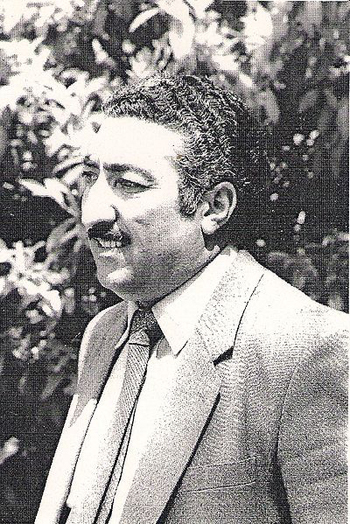 GÖZƏLLİYİN KEŞİYİNDƏQIRMIZI KİTABHardasa bir çiçək, bir gül azalır;Hansı çəməndənsə pozulur adı.Hardasa bir toxum yadigar qalır,Qırmızı kitaba yazılır adı.Sanardım təbiyət tükənməz, zəngin.Bəs nədir könlümün səssiz fəryadı?Bu gün boz ayının, xallı pələnginQırmızı kitaba yazılır adı.Ceyranlar, cüyürlər hara hürküşüb?Qırqovul--dilimdə kövrək bayatı.Turac çöllərimdən didərgin düşüb,Qırmızı kitaba yazılır adı.Qırmızı kitaba insaf ələnmiş,İnsanın, torpağın ürəyidir o.Adicə kitab yox, qana bələnmişSönən gözəlliyin gərəyidir o.İnsan--yer üzündə ən nadir çiçək,Bəzəyir şəhəri, bəzəyir kəndi.Fəqət biz qoymarıq ququşlarıtəkXeyirxah adamlar azala indi.Yaxşılar, yaxşılar...Böhtanın, şərin,Pisliyin əlindən alaq onları.Harda görən kimi tez xəbər verinQırmızı kitaba salaq onları.Qoymayaq yaxşını pisləsin pislər.Könül, yaxşıları demişdin ki tap.Qərar verənədək böyük məclislər,Ürəyim, özün ol qırmızı kitab. 1981BELƏ  GÖRMƏMİŞDİM...Belə  görməmişdim  Dəlidağı  mən,Bu  yerdən  kirimş  nece  keçim,  de!Təkərlər  altında hönkürür  çəmən,Otlu biçənəklər eşim-eşimdi.Belə görməmişdim buz bulağı mən,Bulaq yox, elə bil şəhər barıdır--Müdirmi ortada qırtını çəkən?Sağlıq deyənlərdə məddahlarıdı.Belə görməmişdim heç qonağı mən,Hərraca qoyubdur cavanlığını.Müfəttiş adıyla gılib deyəsənAparsın bir elin yavanlığını.Belə görməmişdim bu yaylağı mən,Gülündən təmənna dəstə tutub, ah!Gözüm görə-görə qış girənəcənİnfarkt edəcəklər bu dağı, allah!Belə  görməmişdim  Dəlidağı  mən,Belə görməmişdim buz bulağı mən,Belə görməmişdim heç qonağı mən,Belə görməmişdim bu yaylağı mən.1982.EYRƏTMeşə... Moruq ətri, çiyələk ətri;Ayağım altından bildirçin uçur.Bürkülü havada bunlardan ötrüAzmı göynəyibdir burnumun ucu?Enirə talaya, qalxıram döşəUşaqlıq çağının ləpirləriylə.Ağlıma gəlməzdi oboyda meşəÜç ilin içində dəyişər belə.Od vurub ömrünə havasızlığın,Min dərdin gözünü töküb meşələr.Kötüklər pəjmürdə, ağaclar dalğın--Mərhəmət qıtlığı çəkib meşələr.Burda küləklər də gileyli əsir,Acı bir həqiqət dinir dərində--Dümdüz palıdlardan qalmayıb əsər,Əyri söyüdlərsə tamam yerində...1978.ATAMA			Zalım ovçu onu qoyub nişana...						Aşıq ƏləsgərGeçdi ovçuluqda çoxu ömrünün,Sənə zalım ovçu deyən olmadı.Birisi şikara getdi bircə gün,Ömürlük nainsaf çağrıldı adı.Ov vaxtı çatanda məni də tezdənOyadıb, yanınca sən aparardın.Tüfəngin yadından çıxardı qəstdən,Cibində quşlara dən aparardın.Deyərdin: şəbiət yumub ovcunu,Üzünü insandan yana döndərmir.Deyərdin: şikara əsil ovçunuGözəllik çağırır, qarın göndərmir.Deyərdin: tamahkar bura gəlməsin,Haramdır, halaldan pay ona düşməz.“Ovçu”nun önündə “zalım” kəlməsinOlmasa, təbiət ziyana düşməz.Sevdirdin torpağı mənə o vaxtlar,Onda tanış oldum çox incə şeylə.Sən ova gedəndə “qalalı dağlar”Ovlardı qəlbini gözəlliyiylə.1978.QORUQÇU İLƏ SÖHBƏTHədə-qorxu gəldin mənə uzaqdan,Bədənim üşündü sözün açığı.Məni görən kimi, qoruqçu oğlan,Niyə tez soyudu hirsin, acığın?Gördün ki, tanışıq, xəcalət çəkdin;Utandın gözümə gözün dəyəndə.Başıma elə bil qaynar su tökdünDurub dönə-dönə üzr istəyəndə.A qardaş, yanıma çatan saatıGörəndə basılıb qoruq, biçənək,Dartıb yedəyimdən alaydın atı,Aşımın suyunu verəydin gərək.Dönüb sərt küləyə, kükrə də, əs də;Yaxamı cırsaydın, öpərdim səni.Mənə bu etdiyim qəbahət üstəBir sillə vursaydın, öpərdim səni.Atan bir qoruqcu, qoruqçuydu ki!Qanunu pozana amansız qışdı.Özündən müştəbeh bir naçalnikiQoruğun üstündə damlatdırmışdı.Sevgilim--gözəllik, həmdəmim--dağlar...Baxma ki, yanımda tüfəngim, itim.Qoruğu talayan qoruqçular var,Onunçün bu yerdən nigaran idim.Şəhərdə olsam da, bu torpaq, bu daşGüvəncim, təsəllim olub hər zaman.Mən səni sınamaq istədim, qardaş,Sən çıxa bilmədin bu imtahanda.“Qonağın xətrinə dəyməyək gərək”--Beləmi deyirsən? Axı bu da var--Hər yetən qonağa güzəştə getsək,Nə qoruq, nə yasaq, nə vətən qalar.1979FƏRYADQuşların səsini istədi ürək,Cüyür mələşməsi düşdü könlümə.Bir ana, bir bacı məhəbbətitəkBir meşə həsrəti köçdü könlümə.Çəkdi o yerlərə çəmən, çay məni.Çəkdi etibarlı boz sərçələr də.Elə harayladı torağay məni,Səsi qulağıma çatdı şəhərdə.Bir qatar tərpəndi qəmimə düşmən,Yuxumun ömründən yedi həsrətimMeşənin dilindən, quşun dilindənQorxulu nağıllar dedi həsrətim.Heyrətmi nitqimi bağladı belə?Bəs niyə ağaclar kölgə salmayıb?Ay aman! Cüyürü demirə hələ,Meşənin özündən əsər qalmayıb!1978 AĞAC YOX, BİR BABA...Hanı o nər palıd görünmür indi?Hanı kölgəliyim, hanı səmənim?Gözümə şəhid bir kötük göründü,Doğradı alnımı qırışlar mənim.Deməyin yox idi bəhrəsi, barı.O, söhbət məbədi, söz Məkkəsiydi.Yığardı başına ağsaqqalları,Onların söykəyi, mütəkkəsiydi.O qanlı-qadalı illərdən halı,Hərdən sərt olardı, hərdən də kövrək.O da kəndimizin bir ağsaqqalı,Məhəmməd kişitək, Kərim kişitək.Daha tüstülənmir burda tənbəki,Pay almır nəvələ noğuldan, qənddən.Mənə elə gəlir, elə gəlir ki,Ağac yox, bir baba köçübdür kənddən.         1980PAYIZDIR, PAYIZDurnanın misrası haçalandımı?Durnalar  misrada hecalandımı?Təzədən içirəm ovcu andımı--                          Payızdır, payız.Al yarpaq Zərdüştün oduna bənzər.Bulaqlar könlümün uduna bənzərTəbiət zahı bir qadına bənzər,                             Payızdır, payız.Dağda qırov olub şeh gile-gilə.Üşüyər, tablaşmaz əsən sərt yelə,Mənim köynəyimi geydirin gülə--                            Payızdır, payız.Həsrət köhləninə minməyim də var,Həsrət marığına sinməyim də var--Həsrət yarpağına dönməyim də var--                                  Payızdır, payız.Meşə qəribsəyib, dağlar yuxalıb;Hər şey yetkin-yetkin xəyala dalıb.Təkcə bu dünyada nadan kal qalıb,Nadan anlamır ki, payızdır, payız!                              Payızdır, payız.    1983YARPAQLARYarpaqlar şeh sıralı,Yarpaqlar--ağaclarıBaşının yaşıl şalı.Yarpaqlar--bağça-bağıYaraşığı,             Səməni...Payız gəldi,Töküldü yarpaqlarım,Batırdı yasa məni.Yarpaqlar xəzəl oldu,Yarpaqlar gözəl idi,Xəzəl də gözəl oldu.Qəmləndim, incimədim,“Həyatın qanunudur, Vaxtın hökmüdür”--dedim.Həyətin uşaqlarıBir gün adıylaToplayıb yandırdrlarSevdiyim yarpaqları.Yanmıram yarpaqlarıOda qalanmağına,Yanıram yarpaqlarınBu adlar yanmağına...XƏBƏRDARLIQQış dağların təpəsindəMəskən salır tala--tala,Sini-sini,              Ay bülbüllər!Yer ağarır,yaxınlaşırÖmrünüzün qara günü,             Ay bülbüllər!Zəmilərin buz bağlayan,Dəmir olanvaxtı gəlir,             Ay bülbüllər!Sizin üçün bircə dəninÖmür olan vaxtı gəlir,             Ay bülbüllər!Yatdığınız budaqlardanYarpaq düşür, yük azalır,Ağ atların quyruğundanBir cələlik tük azalır,                  Ay bülbüllər!Mən bilirəm,aclıq pisdir,Sərtdir boran;Fəqət yenə üstün tutunAc ölməyiQəfəslərdə yaşamaqdanBoğun, boğun bir darılıq,Bir buğdalıq nəfsinizi--Tamahkarlar cələ qurubTutar sizi,Satar siziÇağırıram; Eşidin, heey!Siz bu ünü, siz bu səsi               Ay bülbüllər!Bazarlarda dəbə minibQuş qəfəsi, quş qəfəsi,             Ay bülbüllər! 1978.  ÖNCÜLYenə hədələyir çölləri şaxta,Dənizlər şimalda az qalıb dona.Köçür çöl qazları, öncül qabaqda,Həsəd aparırlar topaqda ona.Öncüllük ləzzətmi, mənsəbmi?--Xeyir!Quşların ümüdü bağlıdır tükə.Öncüllük fərasət, cürət istəyir;Öncülün hər səhvi--ölüm, təhlükə.Harda laçın yatır, harda qorxu varOnu o duymalı, o bilməlidir.Harda sakit liman, çəltik arxı varOraya birinci o gəlməlidir.Təkcə başçı deyil, öz dəstəsininYolunda qoyulmuş girovdur, behdir;Öncüllük etdiyi qaz dəstəsininBütün həyatına o cavabdehdir.Gör yenə xəyalım dolaşdı harda,Yadıma nə düşdü, oldum pərişan?Belə bir adət var biz ovçularda--Əvvəlcə öncülü alırıq nişan.  1978QOVAQ, BULAQ VƏ MƏNQovaq, bulaq--iki sirdaşBir-birinə həyan idi.Qovaq, bulaq--bacı, qardaş;Bir-birini duyan idi.Hər ikisi elə gözəl,Elə haylı-haraylıydı!Qovaq--yazda baş sarıtel,Bulaq--yayda gəraylıydı.O qovaqdan yadigartəkBalaca bir pöhrə qalıb.O da qorxub,YaddaşındaBalta qalıb, dəhrə qalıb.Həmdəminin həsrətindənSızıldayıb zaman-zamanBulaq dönüb bayatıya,Kor olubdur ağlamaqdan.İndi ümüd sənə qalıb,İndi əlac mənə qalıb.Qovaq, qovaq, pöhrə qovaq!Gəl sən mənə təsəlli ol,O bulağın gözlərindənDərdi qovaq, qovaq, qovaq...Pöhrə qovaq!Pöhrə qovaq!  1978MƏHƏMMƏD KİŞİBöhtanın qənimi, şərin qorsusuMəhəmməd kişi də köçdü dünyadan.Köçdü otağından tütün qoxusu,Köçdü bir kənd boyda mərifət, iman.Ölüm verdiyini özü bir dada,Anlaya nə qədər ağırdır bu yük.Yolların, örüşün səhmanında daDuyuldu, göründü Məhəmmədsizlik.Niyyəti--yaxşılıq, qazancı--savab;Sözdən tökülmüşdü ömrünün himi.Sinəsi--misilsiz, nadir bir kitab,“Qorqud”un Drezden Nüsxəsi kimi.Həmının yanında əzizdi xətri,Kənddə ədalətli məhkəmə idi.Onun bağ-baxçası qüuşlardan ötrüDövlət qoruğutək çox möhkəm idi.Bir ömür yaşadı gözü, könlü tox;Ürəyi bulaqtək safdı, duruydu.Onun öldüyünü tək insanlar yox.Quşlar da anladı, topaq da duydu.     MƏN  VƏTƏN  DEYİRƏM         DAĞLAR DEYƏNDƏDƏLİDAĞ    LÖVHƏLƏRİDolanmaz bir qərib, bir naşı burda;Göyün göz yaşında hər ay çimənəm.Düşüb yazla qışın savaşı burda,Bu qızmış nərlərə harayçı mənəm.O kövşən geyinib nənələrsayaq,Büzməsi çarpazlı, qırçın-qırçındır.Necə də babama oxşayır o dağ,Bulud--çiynindəki ala xurcundur.Bayaqdan gözlərim zillənib göyə--Bir görün nə boyda çadır qurublar!Küləkdə, tufanda uçmasın deyəAltına dağlardan dirək vurublar.Güney köpə otdan bi hana qurub,Quzeyi özünə yançı tutubdur.Dağda ucalığı, vuqarı görüb,Dərədə dumanı sancı tutubdur.  1981TƏMİZLİKBu dağın qarında qızın,Bu dağ özü bir dünyadı.O, qovğalı dünyamızınSaflıq, paklıq ehtiyatı.Qar ələnib göy ələkdə,Qalanıb qurşağa kimi.Buzlu bulaq ağ bələkdəQığıldanır çağa kimi.Şəlalələr yun çuxalı.Qıjıldayıb axsın haçan?Hər dərə bir un çuvalı,Silələnib ağzınacan.Burda bənzər qar gümüşə,Güney çayı qarqaradır.Pinti təpə, dağ görmüşəm,Sinəsində qar qaradır.Möcüzədir bu Dəlidağ,Ona söykən, ona əyil.Təmizliyə beşik olmaqHər dağ-daşın işi deyil.   1981MƏNƏ KƏNDİMİZDƏ QONAQ DEMƏYİNMəni el qınayar elimdən küssəm,Hərdənbir xətrimə kənddə dəyirlər.Bir işin qulpundan tutmaq istəsəm,“Sən otur, qonaqsan, dəymə”,--deyirlər.Uşaqlar üzümə baxıb nə anır?Yanaqlar allanır nar bağı kimi.Dəcəllik yanımda dustaq saxlanır,Soluram bir payız yarpağı kimi.“Sənsiz darıxmışdım, hardan bilmisən?”(Olmaz bu tənənin çıxmaq altından.)“Bu kəndə nə yaxşı qonaq gəlmisən!”--Deyir Fatma qarı yaşmaq altından.Bu sözü bir batman balla yeməzlər,Bu sözə indidən sədd çəkin barı.Adama kəndində qonaq deməzlər,Kötək yeyərsiniz, kənd uşaqları!Günaha batarsan, ay Fatma qarı!   1981BİRƏBİTƏNYenə dəlmə-deşik edib çəpəriNə hay qoparmısan, ay birəbitən?Məni qonaq bilib, bayaqdan bəriSalammı verirsən qonşu həyətdən?Uşaqkən bu kənddə ərklə gəzərdim,Gəzərdimdağların yiyəsi kimi.Oxudun, utanıb köz-köz közərdim,Üfüqlər paylaşdı xəcalətimi.Böyük şəhərlərdə vurulub bəndəŞan-şöhrət dalınca qaçıb bəzimiz.Yayın qızmarında bu sərin kənddəNə üzlə gəlirik dincəlməyə biz!Balaca yuvana qışda qar dolur,Bura dağ kəndidir, yaxşı həlısan.Bilirəm, ac qalan vaxtında olur,;Vallah, çoxumuzdan sən vəfalısan.Səsindən duyduğum o qınaq, o kinMənə nələr deyir, nələr, nə isə...Bəlkə oxuyursan əkin yerinin,Çayların verdiyi töhməti bizə.Xəcalət çənində əridim, itdim;Pencəyim qolumda gedirəm kənddən.Sənsə oxuyursan... Yox, yox, səhv etdim--Arxamca gileyli, ay birəbitən!*   *  *   *Karvan-karvan boz buludlar axanda,Yaşıl xal var zirvələrin ağında,Dəlidağın yayın qızmar çağındaYazına bax, yazına bax, yazına!Bayatımı o tütəkdən qopan ün?Ünvanını ürəyimdə tapan ün.Yumaq kimi çözələnən sürününTozuna bax, tozuna bax, tozuna!O babanın nuru boldur gözünün,O babanın ağ tükü var dizinin.Yüzü keçib, söhbətinin,sözününDuzuna bax, duzuna bax, duzuna!Dağlar ötüb buludları boyda ki!Öz səsindən xumarlanıb çay da ki!Baldırğanlı bulaqların yaydakiBuzuna bax, buzuna bax, buzuna!Bəxti vurub bura meyil salanın,Ay oğlanlar, gəlin oda qalanın--O acıqlı qaşqabaqlı xalanınQızına bax, qızına bax, qızına!Yalayaram bu daşları duz kimi,Yanar qəlbim sərinləyər buz kimi.Qantəpərin, gülxətminin qız kimiNazına bax, nazına bax,nazına!Gözəllikdən ağlım çaşıb bu yerdə,Səyyah xəyal çox dolaşıb bu yerdə.Dədə Şəmşir qayalaşıb bu yerdə,Şəlalədən sazınz bax, sazına!1981KƏLBƏCƏRƏ GEDƏN YOLLARYazda əriş-arğac olurKəlbəcərə gedən yollar.Köçdə örüş, arxac olurKəlbəcərə gedən yollar.Cürət yeyib, tər üyüdür;Dağ nənnisi, yüyrüyüdür,Dəlidağın hörüyüdürKəlbəcərə gedən yollar.Tələsini salar bəndə,Haçalanar neçə kəndə,Düşməni azdırar çəndəKəlbəcərə gedən yollar.Bu nə əsrar, bu nə fənddir?Göy üzündə daş kəmənddir,Şəmşir yzan qıfılbənddirKəlbəcərə gedən yollar.Min bulaqdan içib gedir,Qayaları biçib gedir,Ürəyimdən keçib gedirKəlbəcərə gedən yollar.QARANQUŞ NƏĞMƏSİ OXUYACAĞAMYığışıb köçürlər qaranquşlarım,Bəlkə qəlblərinə dəyən olubdur?Uşaq daş atıbsa, özüm yalvarım;Bizdən söz qandıran, deyən olubdur?Çatmaz bu mönətə ümüdün gücü,İntzar yelləri əsəcək yenə.Payızın əlində həsrət ülgücü,Mənim qərarımı kəsəcək yenə.Deyin o quşlara, deyin ki, sizsizFəryad qoparacaq telefon simi.Qayalar göz yaşı tökəcək səssiz,Övlad yola salan lal ana kimi.Başqa obalara, başqa ellərəHəvəsmi göstərir getməyə onlar?Bizim nəğmələri başqa dillərəGedirlər tərcümə etməyə onlar.Çatmaz bu möhnətə ümüdün gücü,İntizar yelləri əsəcək yenə.Payızın əlində həsrət ülgücü,Mənim qərarımı kəsəcək yenə.Yurdumun köksündə yanan ocağam,Onu darıxmağa qoymayam gərək.Qaranquş nəğməsi oxuyacağamYazda qaranquşlar qayıdanadək.						  1978“DAĞ  HƏSRƏTİ”  SİLSİLƏSİNDƏN                  1-ci ləçəkDağlarsız ürəyim  min çilik olar,Deyirsən: “bu sözü az işlət sən də!”Qardaş, aramızda inciklik olar--Mən vətən deyirəm dağlar deyəndə.                2-ci ləçəkBu nisgilin on yaşı var. Qəribə!Necə keçdi həsrət adlı bir ömür?Bircə anı mənə min-min qərinə,Özgələrə quş qanadlı bir ömür.Nəşəsi--yaz, sınaq günü--qarlı qış,Söz qanandan dağlar mənim qeyrətim.Bu yerlərsiz yaşamaqda olarmış?--Ümman-ümman dalğalanır heyrətim.Zirvədə qar görən kimə sataşır?Mum eləyir sərtliyimi, gülürəm.Dik yoxuşlar gəncliyimə sataşır,Gizlədirəm pərtliyimi, gülürəm.Asan yollar çətin olub, çox çətin.Nəğmələrdə kövrəkləşib tütəkdə.Tövşüyürəm--axı ötən möhnətinNişanəsi qalmalıydı ürəkdə.                        Xeyli vartdır burdan ayaq kəsmişəm,Dağlar,sizdə gül olaydı ürəyim.On ildir ki, ürəyimdən küsmüşəm--Sizsiz gərək kül olaydı ürəyim.             3-cü ləçəkDağların gün şalı düşər belindən,Naxırlar arxaca məkləşər gələr.Adamın zəhrini yaran buğalarTəpəl xəndəklərlə güləşər gələr.Dili min söz tutar qaya heykəlin,Uşaqlar atılar belinə kəlin.Bir-birilə bəhsə girən qız-gəlinHəyal-həyalı gülüşər gələr.Üfüqlə dartılıb gərilər yaytək,Ay doğar, yaylar yerə qalaytək,Bir dəstə duman da ağ kəlağaytəkMəxmər çəmənlərə ilişər gələr.Elin dövlətini tutmaz dağ,dərə.Bərəkət zəhmətlə sığar bir yerə;Tənbəl üzükməsin bu həndəvərə--Obaya şər gələr, elə şər gələr.                 4-cü ləçəkBu dağların dumanına,Çisgininə qurban olum.Kir,qardaş,xəyaldayam,Sus,gününə qurban olum.Zirvə göydə,axar tərin,Yol dolaşıq,dərə dərin.Qız baxışlı çiçəklərinKüsgününə qurban olum.Çay dəmlədim zirəsindən,Şeir əmdim şirəsindən,Dağlar kimi haqq sözün mənKəsgininə qurban olum.Təşnə könül, burda barın,Yaşı ötüb bu il qarın.Mən bu vədin, bu ilqarınDüzgününə  qurban olum.Buludlardan qanad taxım,Çox baxmışam, bir də baxım.Ay dağlarda ötən çağım,Pis gününə  qurban olum.					 1978     DÜNYAMIZIN QAYĞILARIBEŞ BULAQBeç bulaq--beç gözəl, beş doğma bacı,Bənzəyir bir evin qız külfətinə.Buda birlik eşqi, güc ehtiyacıSığıb dərələrin daş ülfətinə.Çiçəklər ərköyün, dağ havası kür;Yanımda beş bulaq, beş gümüş sini.Axı ki eşitdim, şükür, min şükür,Bu doğma suların hənirtisini.Beş bulaq əzəldən düz yol seçib, düz.Beş bulaq nə çıxıb, nə də az anıb--Beş bulaq beş səmtə çevirməyib üz,Beş bulaq birləşib ömür qazanıb.Söz kimi sular da bir olsun gərək.Oyuq var hər biri bir kaha kimi,Yoxsa ki onları salıb təkbətək,Dərələr udardı əjdaha kimi.Dönüb bulaq oldum dağlarda bir gün,Qəlbimi əlimdən aldı bulaqlar.Məni özünüzə qardaş götürün,Qoy bizə desinlər altıbulaqlar.					       1978VƏTƏNİN MEHRİNDƏN  MƏHƏBBƏTİNDƏNÜzümə, gözümə yel vura-vuraDağlara gəlmişəm; yaman qar düşüb.Güzarım bu bahar düşməyib bura,Ömrümdən qırılıb bir bahar düşüb.Ləngidim, gecikdim niyə mən?--Heyif?Bu yerlər bəzəndi, saraldı mənsiz.Əldən o vediyim fürsətdən heyif,Bulaqdan su içdi maralda mənsiz.Şəlalə qılınctək çəkilib qına,Sanmayın həm laldır, həm də kar çaylar.Girib buz altına--iş otağınaYaza nəğmə yazır bəstəkar çaylar.Göllənən bulaqlar donubdur tamam,Deyəsən mənədə pay saxlayıbdır.Ləyəndə elə bil süd sərib anam,Üzü qaymaqlayıb, qaysaqlayıbdır.Od vurub yandırıb həsrətimi qar,Fikrim zülallanıb dumanda, çəndə.Çiçəksiz xəcalət çəkməyin, dağlar!Qışda çiçək açdım sizi görəndə.						 1976QALDI ÇOBAN TÜTƏYİNDƏBizim dağlar kəndimiziYatızdırır ətəyinndə.İndi min çiçək ətri varBir arının pətəyində.Kəklikdirmi səkdi qoşa?Qaqıldaşa-qaqıldaşa.Barmaqlarım döndü daşaTüfəngimin tətiyində.Həsrət oldu, könül,payın;Ömrü gödək ilin,ayın.Ürəyimi soruşmayın--Qaldı çoban tütəyində.                                                    1979CAHAN BULAĞIMəni bu yerlərə dəli bir həsrət,Yanar bir məhəbbət çəkib gətirdi.Düşdü qabağıma çobanallaqan,Cığırdan cığıra səkib gətirdi.Qırmızı quma bax, mərcandır mərcan,Gözüm bayaqdan ki qalıb yarpızda.Ay Cahan bulağı elə soyuqsan,Suyuna buz düşsə, üşüyər buz da.Doqquz ay pıçıltın, izin yox olur,A bircə mövsümlü, fəsilli bulaq!Təşnə çağlarimda adın çoxalır:Ümüd, arzu bulaq, təsəlli bulaq.Düzda yollar udur bu gur suyunu,Yanıram--bilmirəm dadını orda.Naxır bulandırır büllur suyunu,Çamırlıq qoyublar adını orda.İldırım bağırıb nə deyir yenə?Döyür bu dağları şaraqhaşaraq.Amandır düşərsən Kurşad əlinə,Onda gözlərimdən axarsan, bulaq!Hava elə təmiz, elə safdır ki ,Toz yoxdur bir gülün, bir çimin üstdə.Vaxt çatdı, vaxt elə nainsafdır ki!Yenə boynum düşdü çiynimin üstdə.Haqqı-say nə ağır, nə yaman çətin!..Məni nankor tanı, nankor nə isə,Sənin buz nəfəsin, buz məhəbbbətinSinəmdə atəşə, közə dönməsə.						 1985QARTALLAR ZİRVƏDƏ YUVA TİKİR Kİ...Zirvədə axtarın qalalarını,Qartallar zirvədə yuva tikirlər.Bəsləyə-bəsləyə balalarınıVətən torpağına keşik çəkirlər.Qartallar qeyrətli oğul kimidir,Babəkə, Nəbiyə oxşarları var.Qartallar zirvədə üzən gəmidir,Dərədə, təpədə sürünməz onlar.Qartallar gözünü yerə dikir ki,Xəbisin qəlbinin qəlpi görünsün.Qartallar zirvədə yuva tikir ki,Bu dağlar bir az da qəlbi görünsün.						  1982LALƏ İLƏ SÖHBƏTCanın mən tək vəfasızaQızırmı, lalə, qızırmı?İnsan anlasa suçunu,Qüsurmu, lalə, qüsurmu?Dağ--qardaşım, çəmən--bacım.Boz otlar--ümid qaxacım.Bu il yenə bəxt ağacımQısırmı, lalə, qısırmı?Dəlisiyəm Şişqayanın,Quşu köçüb Quşqayanın.Yanağından yaş qayanınSızırmı, lalə, sızırmı?Gör o selin dediyi nə?Dağı alıb yedəyinə.Qara bulud yediyiniQusurmu, lalə, qusurmu?Qovur çisgin, çən qonağı;Yaxı qoymur mən qonağı.Sənin nə gunahın axı,Qızarma, lalə, qızarma!					  1981ZİVƏDƏN DƏRƏYƏQara buludlara çəpik çaldırıb,İldırım səyirdib burda atını.Zirvədə qayaya qılınc qaldırıb,Çapıb şaqqlayıb bir qanadını.Qorxub bu qayanın ucalığından,Göylər qəzəbini töküb üstünə..Lalələr--köksündən fışqıran al qan,Yağışda bir yandan çöküb üstünə.Dağlar sızıldayır südlü döş kimi,Düzün xəbəri yox--kim kimə bənddir?O qaya laxlayan xəstə diş kimiQopub düşəsidir, bir himə bənddir.Son dəfə, son dəfə görüm qoy onu,Ay yazıq ürəyim, de hönkür, din di!Əyninə buludu geyən qayanıDərənin dibində görərsən indi.						1981GÜLÜŞ OTAĞIBura gələn can atırDursun öndə, qabaxda.Bərkdən şaqqanaq çəkib,Burda gülür dərdli də,Gülür qaraqabaqda.Gülür körpə marağı,Gülür, gülür o ki var.Qocaların üzündəGülüş rəqsi oynayırQarmon-qarmon qırışlar.Dörd tərəfdən göz vurubBiz-biz baxır güzgülər.Qardaş, burda yetənəEyib yaxır güzghülər,Ləkə yaxır güzgülər.Adamlar axıb gəlir,Düzülürlər yan-yana,Burda boysuz boy tapır,Nəhəng dönür cırtdana.Qəribədir, deyəsənGüzgülər də dəyişib,Cansız bildiyim şüşəAdamlara ləc düşüb.Burda gülüş gözlərdən Damcı-damcı tökülür.Xoşa gələn budur ki,Hər kəs özünə baxır,Hər kəs özünə gülür.GÜNAHDIR HA!Ömrü gödək bi çəpərəBarı demək günühdır ha!Laləyə ağ, bənövşəyəSarı demək günühdır ha!                         Bir məbəddir üşqi adı,Çox nadanı eşq qınadı.Hər atəşə eşqin odu,Qoru demək günühdır ha!Sözü söylə söz qanana --Çəkilməsin söx qınına.Gül üstünə hər qonanaArı demək günühdır ha!Çox borcluyuq biz əllərə,İllər salar iz əllərə.Yaşı ötmüş gözəllərəQarı demək günühdır ha!Boran isti, ocaq sərin,Dərə hündür, təpə dərin,Hər ağ saça zirvələrin Qarı demək günühdır ha!ÇÖRƏKÇörəyi hər şeydən müqəddəs sayıb,Çörəyə and içib bizim babalar.Kəsdiyi çörəyi ayaqlamayıb,Çörək taptananda bizdə qan olar.Dava üstümüzə aclıq əndərdi...O illər--tarixdə qara bir ləkə,Körpələr zarıyıb “Çörək” deyərdi,Bombalar o səsdən lal oldu bəlkə.Adam var ürəyi fındıqdan xırda,Süfrəyə xor baxar, haqqı unudar,Çıxar cızığından, onu axırdaO halal süfrənin çörəyi tutar.Çörək--allahımız, şər qorxar ondan;Güc gələr əllərin biləklərinə.Gecə, körpələri aparan zamanBiz çörək qoyuruq bələklərinə.İndi süfrəmizdə çörəyimiz bol,Onu gözümüztək qoruyaq gərək.Könül, ayıq tərpən, ehtiyatlı ol --Bəzən tələyə də qoyulur çörək...					      1978MAQİNİTBir maqnitdə iki aləm--Mənfi, müsbət.İkilidir uclarındaMünasibət.Götürürəm maqnitlərdənİkisini,Eyni qütblər yaxın durmur,Cəzb eyləyir öz əksini.Düşünürəm dərin-dərinMən bu sirri tapam deyə:Eyni qütblər itələsinBir-birini görən niyə?Axı niyə?O da mənfi, bu da mənfi;O da müsbət, bu da müsbət;Bu mənzərə xəyalımdaBir müsibət..					     1979QANADƏnginlik həsrətimi, zirvə harayımQanad istədi.Quyruqlu ulduzum, yaşmaqlı ayımQanad istədi.İnsanam, inadım poladdan möhkəm.Mən də qanadlılar cərgəsindəyəm.Yanımda bir toyuq bayaqdan bəriQovur böcəkləri, kəpənəkləri.Şəst ilə çırpınıb durur hərdənbir--Toyuq qanadlılar cərgəsindədir.Arılar ötüşür başımın üstən.Mən ki qanadlını uçan görmüçəm;Toyuğu göyə də atmışam qəsdən,Bir yol uçduğunu haçan görmüşəm?!Quş olsun qoy adım, quş olsun təki--Bu söz təsəllidir ona hər yanda.Qanad da gəzdirir--nədir, nədir ki,Talvara çıxacaq axşam olanda...Qərib yaranıb, vallah, bu həyat--Deməyin heyrətim gileyə dönüb.Qartalı şimişəyə döndərən qanadToyuğun əlində gör nəyə dönüb!Toyuğa quş dedim, yandım yenə mən--Bu addan heyif!Ənginlik görməyən, səma görməyənQanaddan heyif!..						         1976ÇARƏM NƏDİRSol qolumda saatım var--Ötən vaxtın ayaq səsi,Ötən anın ayıq səsi.Saatım var--Vaxtı ölçən qayda-qanun.Yatmağımı, yuxumu daAyıqlığı ölçür onun.Saatım çox saz işlərdi,Düz işlətdiTəzə ikən,Mərc gələrdik vaxt üstündəGüvənərdim düzlüyünə,Udardım mən.Saatımın təvəllüdüÇox uzaqda, çox arxada;İndi saat buraxılmırBu markada.İndi olub adi dəmir,Köhnəliddir,Düz işləmir.Ucuz olub dəmirdən də,Bir şey çıxmırTəmirdən də...Gah irəli, gah da geri;Zaman ilə ayaqlaşmırƏqrəbləri.Bəzən yatıb sübhə qalır,Düz işləyən vaxtına daÜrəyimdə şübhə qalır.İndi onu vecə gəlməzBir şey kimi gəzdirirəm,Bu saatla vədlərimdəMən gələcəkPərtliyimi gəzdirirəm.Sabahı da fikirləşsinAdam gərək--Öz yoluna,Düz yoluna,Qayıtmayan bir saatıÇarəm nədir, atam gərək,Atam gərək! 	ÜRƏKLƏRİN ÜRƏYİ                       Öləndən sonura ingilis şairi                              P. B. Şellinin cəsədini tonqalda                              yandırmışlar. Külü eşərkən şairin                              yanmayan ürəyi tapılmışdır.                              ona görə də onun məzar daşında                              “ürəklərin ürəyi” sözləri yazılmışdır.İbrət olsun deyə, görk olsun deyəDili dinc durmayan şairlər üçünBir alov sütunu vuruldu göyə,Bir şair cəsədi yandı həmin gün.Ocaq öləzidi, eşdilər külü;Bir ürək göründü, bir gülöyşə nar.Qızıl laləydimi gözü mürgülü?Heyrət heykəlinə döndü adamlar.Günəş od götürər şair qəlbindən,Onun atəşinə tonqal dayanmaz.Şairin ürəyi yanar sağ ikən,Şairin ürəyi tonqalda yanmaz.Qovrulub yanmışdı, yanmışdı dünənZamandan həqarət, zülm içində o.Odda fitnə-fəsad görmədiyindənSərinlik tapmışdı od içində o.						1979AXTARBəzəklə, naxışla tanınmaz qılınc;Qlılıncın qiyməti tiyəsindədir.Qında paslanıb o düşsə kəsərdən,Təqsir onda deyil, yiyəsindədir.Dağın biri maya, dağın biri nər;Köksünə duman da, çən də bi enər.Orda saray tiksən, gülünc görünər--Dağların ləzzəti dəyəsindədir.Ənvərin qolları dosta kəmərdir,Gör bu kim ərdi, dünən kim ərdi.Bu gün mərd görməsən dünənki mərdi,Axtar, müəmması niyəsindədir.QAYALARQayaları sevmişəmTufanla apardığıSavaşa, qala görə,Qıy vurub təpəsindənQopan qartala görə.Təsbeh olub gözümdəQayaların düzümü.Qayaları sevdirənQayaların sərtliyi,Dəyanəti, dözümü.Onlar qoca dağlarınƏyilməyən dizimi?Yox , qayalar--dərisiHaqq söz üstə soyulanNəsimidir, nəsimi!Yağış yağır, qar yağırQayaların köksünə,Sinəsinə sinərək,Daşların nəfəsindəQızınıb isinərik.Kölgəsi yada düşərGünəş yeri qarsısa.Yanğımızın üstünəİstərik qayalardanSu çilənə, qar sıza.Qaya var ildırımlarDayanıbdır qəsdinə;Əgər baxmaq istəsən,Papağından bərk yapış,Əlini günlük elə,Qoy alnının üstünə.Gərək zirvə xətrinəGözlərini qıyasan.Qaya da var, bu adıOna necə deyəsən,Ona necə qıyasan?!Qayalar var sualtı,Bu qayalar müəmma,Başdan-başa sualdır.Bircə yol gözə dəyməz,Dayanarlar pusquda,Onlar gizli hücumda,Onlar gizli basqında.Dənizləri geyəndəHər gəmilər əyninə,Fıtınanı, tufanıAlmayanda eyninəBu sualtı qayalarKələyi fəndə calar;Gəmilərin xəlvətcəAyağından yapışıb,Sinəsini parçalar.Bu namərd qayalarınNə məstkəni bəllidir,Nə duruşu, görkəmi.Kapitan naşı olsa,Bircə göz qırpımındaMəhv olar, batar gəmi.Xəyalım gəzən səmtəHey axışar qayalarGördüyüm adamlaraOxşar-oxşar qayalar...					1979DAMLAKiçik daşa dəydi damla nə isə,O daş tərpənmədi, damla yox oldu.Damla gəlib düşdü nəhəng dənizə,Dəniz çalxalandı, dəniz çoxaldı.Mənim damla şeirim, yaxşı fikir ver--Ünvanda saparıq, pərt olarıq biz.Əvvəl öyrən görək düşəcəyin yerDuyğusuz daşdırmı, ya həssas dəniz.KİM YATMIŞ, KİM OYAQGecədir, torpağın yuxusu şirinYatır uşaqlar da, qoca-qarı da,Yatır işıqları pəncərələrin,Yatır küçəmizin boz yolları da.Arabir ulduzlar göydə sürüşür,Baxıram evlərə otaqbaotaq,Cırtdanın nağılı yadıma düşür                       Kim yatmış, kim oyaq?                        Yuxunu gözümə etməsəm haram,Sərgədan dolanar qayğılar min-min.Yuxuma qəhvəylə qılıqlanıram,Axı təzə sözün, təzə kəlməninGərək mənzilinə ayıq yüyürəm.Qələmi əlimə almazdan qabaqAğlımı, duyşumu dümsükləyirəm:                           Kim yatmış, kim oyaq?                        Div yuxum əlində xəlbir şələsiSu ilə əlləşir sulu çəməndə.Təzə misralarım--çırpı şələsi,Cırtdan qeyrəti var bu gücə məndə.Tələsir harasa dolu qatarlar,Bir nəğmə dil açır: Taq-taq-taraq;Bu dibər gecədə məgər yatarlar!                         Kim yatmış, kim oyaq?Sərxoş bir yel əsir belədən belə.Baharın nəfəsi necə sərindir!Yaxşı ki, yaxşı ki oyağam hələ,Yatsaydım boş yuxu görərdim indi.Dağların səddini bir mahnı aşır,Bir Kərkük nəğməsi gecəyə qonaq.Keşikçi qocalar zarafətlaşır:Kim yatmış, kim oyaq?Yatır sığırçınlar, ağ göyərçinlər;Göydə yarasalar dövran eyləyir.Yox, burda darıxdım, açıl ey səhər!Ürək qaranlığa üsyan eyləyir,Yaman dəyişmişəm mən bu an, bu dəm;Dəyişib olmuşam saqqallı uşaq.Bəlkə bu sualı yersiz verirəm:                           Kim yatmış, kim oyaq?BORCSalam, mənim tarix babam,Tarix nəvəm!Birdə ələ düşməyəcəkBu fürsətim, bu girəvəm.Yaxşı-yaxşı, canıdildənMəni dinlə,İstəyirəm ikilikdəSöhbət edəm mən səninlə.Bir ömürdə alacaşım,Verəcəyim nədir axıBiləm gərək.Mənim sənə nə borcum var.Gəl çürüdək.Borclarımı göstər bir-bir,Sadala sən, qoy boynuma.Lazım bilsən,Çöldə donan cüyürü dəSal qoynuma,Nəfəsimlə isidim mən.Mən insanam--Gərək elə öz borcumuÖzüm biləm, özüm qanam.Mənə oğul deyən eləQışda odam, yayda mehəm.Mən insanam,Yer üzündə nahaq qana,Gözyaşına cavabdehəm.Ədaləti döndər divə,Haqsızlığı ver cənginə.Cavabdehəm bu dünyanınİnfarktına, xərçənginə.Boz çöllərə, səhralaraNeçə şəhər kənd borcluyamDəli-dolu, gur çaylaraNeçə körpü, bənd borcluyam.Haqqa güllə atanlaraGüllə borcum,Qoltuqlara yatanlaraXəlvət ara qatanlaraSillə borcum...Tarix!Tarix! Şahid ol sən--Mən üzürəm borc içində,Mənim borcum xirtdəyəcən.Gəl indi də haqq-hesabıSənlə çəkək:Borclarını göstərməyəÖzün boyda tarix gərək.Sadalamaq istəmirəmMən onları.Sadalamaq istəmirəmMilyon illər bu torpaqdanAxıb gedən milyonları.Həvəsim yox uzatmağaBu söhbətin gerisini.Bil ki, mənə borclusan sənXən Arazın bayramını,Babəkimin qollarını,Nəsiminin dərisini.Bu hikkəmlə, tələbimləYaddaşında qalasıyam.Bu dözümüm, inadımlaMən Əlincə qalasıyam.Tarix, səndən bu borclarıBircə-bircə alasıyam!					1983                        RESTORAN PİŞİKLƏRİQapıdan girən kimiSəni gözdən qoymazlar                 Restoran pişikləri,Bütün günü yeyərlər,Doymazlar ki, doymazlar                  Restoran pişikləri,Onlar üçün hər nemət,Hər cür xörək müftədir.Qayğı çəkməz, qəm yeməz;Burda özgə kefdədir                   Restoran pişikləri,Quyruğuyla toxunub,Ayağını məhmizlər.Tikənin yaxşısınıVerməsən, əl çəkməzlər                    Restoran pişikləri,Onları üzdən beləÇox mülayim bilmə sən--Havayıca yem üstəBoğuşdular görürsən                    Restoran pişikləri,Yavan çörək tullasan,Qəzəbdən gərnəşərlər.Çəp-çəp baxıb üzünə,Səninlə ləc düçərlər                     Restoran pişikləri,Baxarsan ki, ləzzətliXörəklərdən iyrənib.Miyoldaşır yenə də,ŞÇün ki belə öyrənib                     Restoran pişikləri,Xumarlanıb yatarlarAxşam düşdü elə ki.Bir siçanın xətrinəDəyməyiblər hələ ki                       Restoran pişikləri,                                                     1979HLAL SÜFRƏMHalal süfrəm--Alnıaçıq baxışımdır,Yerişimdir.Halal süfrəm--SabahımaXəcalətsiz yürüşümdür.Halal süfrəm--Qələmimdən barmağımaDüşən qabar,Halal süfrəmHalal-halal dost axtarar,Qonaq tapar.Halal süfrəm--Hər ayımdan iki dəfəPay umandır,Halal süfrəmGözlərimdəBərəkəti tükənməyənBir ümmandır.Halal süfrəm--Səxavətim, varım-yoxum.Halal süfrəm--Müxtəsəri,Halal yuxum.PULLU MASABƏYİDayan, toy yiyəsi, bir az səbr elə,Bu təzə dəblərdən təzə halıyam.O masabəyinə söz vermə hələ,Məqamdır, izin ver, Danışmalıyam.Bir çevir üzünü bax bu tərəfə,Bir gör tanıçdırmı bu masabəyi?Ömründə görübmü tək bircə dəfəHardasa gəlini, hardasa bəyi?Oturub hər şeyi pünhan soruşur.Yaxşı ki, tanışlar yetir köməyə.Tez-tez ad soruşur, ünvan soruşur--Kişi hazırlaşır sağlıq deməyə.Qardaş, məclisinə gələni tanı,Öyrən gör o kimdir, nə yiyəsidir.Nə səni tanıyır, nə də qudanı;Bəs sağlıq deyəndə nə deyəsidir?Toylarda tamada olur o hər gün...Hirsim paltar moldu əynimə yenə.Haqq alır, muzd alır bu “zəhmət” üçünQan vurub sıçradı beynimə yenə.Axı təhqir olur bəy də, gəlin də.Allah, görəcəkli günümüz varmış!Koroğlu yurdunda, Qorqud elindəXeyir-dua vermək pulla olarmış!						  1981MƏN BUQARA PİS DEMƏRƏMDəli dağların başınaQar donunda ağıl yağır.Şirin-şirin, ozan dilli,Ağappaqbir nağıl yağır.Elə bil ki, qu quşlarıGöyə pərqu sovurublar,Elə bil ki, təpələrdəQarğıdalı qovurublar.Yal-yamacın yarısınıAğ tənziflə sarıyır qış.Zəmilərə çəkmək üçünBəyaz yorğan sırıyır qış.Bağ-baxçaya bar, bərəkət;Bulaqlara ömür yağır.İndi bildim duyğusuzdur--Qurd var, quş var demir, yağır.Sazaq axdı ürəyimdən,Mən bu qara pis demirəm.Paltosuzdur bəlkə biri--Mən bu qarı istəmirəm.KƏNDİMLƏ SÖHBƏTGələn yollarının yaşıldan yası,Qaşların çatılıb gedən yollara.Qarğamaq istəyən necə qarğısınGedib qayıtmayan, itən yollara.Haqqa haqq deməmək--fəlakət, məhşər;Ağzımın dadıdır ağartın, balın.Oturub dərdləşər gəl qabaq-qənşər,Sən mənim anamsan, mən nankor balan.Vaxtsız yaşa dolub ahıllanmlşam,Saçımın ağlığı--tənbeh, cərimə.Kəndim, gec də olsa ağıllanmışam,Doldur nəfəsini ciyərlərimə.Hanı dəyirmanın? Gözümə dəymir.Mənim naxırçısız, çobansız kəndim!Anbarın, xırmanın gözümə dəymir,Kövşənsız, küləşsiz, samansız kəndim1Sevdim sənin kimi dağ gözəlini.Ata qeyrətisən, ana ətrisən.Ürəyim partlayar, açma əlini,Uzatma şəhərə yağdan ötrü sən.Kəndin kənd yeri var, şəhərin şəhər.Yolun ayrıcında azmayaq gərək.Biz “şəhər” sözünü zorla, birtəhərHər kəndin döşündən asmayaq gərək.Bəlkə səhv edirəm, korşalıb zəndim--O qədər oğlanlar bəs hanı, yoxdur?Bu günün qayğısı, dərdidir kəndim--Kənddən alim çıxır, çobanı yoxdur.Qapqara torpağın xamlayıb tamam.Bizik günahkarı, sən bizi danla.Bir qarış boş yer də qoymazdı babam,Əkərdi xış ilə, bellə, kotanla.Ömrümdən nə qalıb, götür onu da.Sinəmdə taxıl ək, sünbül bitir sən.Cıraram alimlik deplomumu daSən məni özünə çoban götürsən.							1983            TARİXİN  VÜQARI                        SƏYYAH ŞEİRVazeh, xain çıxdı mütərcim sənə,Dostan üstün çıxdı quru adı o.Mənsəb xətrinə, şöhrət naminəŞeirini aşkarca oğurladı o.Dedi:aman dili...Onlar baş açmaz;Bu, mənim xalqıma yad tənəsiydi.Kitab köşkündəki növbə, basabasBizim şeirimizin təntənəsiydi.Nəğmən itgin düşdü, sən bir işə bax!İtən ulduzlartək qaldı sirr kimi,Elindən, dilindən, yurdundan uzaqYeri bilinməyən mühacir kimi.Nəğmən--sevənlərin dilində şüar,Nəğmən hər millətin qəlbinə qondu.Bizim şeirimizi oğurladılar,Alman şairlari təhqir olundu.Öz doğma elində yazdığın nəğməTəzə gəlib çıxır elinə indi.Öz doğma dilində yazdığın nəğməTərcümə olunur dilinə indi.Sözlərə baxıram solğundur--onlarVətən həsrətitək ağır yük çəkib.Hər bənddə, misrada bir sarılıq var,Nöqtə də, vergül də qəriblik çəkib.Vətənə gec gəldi yazdığın nəğmə,Dünyanın qəlbindən axdı qan kimi.Dünya səfərinə çıxıbmıç deməDünyanı dolanan Magellan kimi.ADSIZ QALA                      Əzizinəm qalasız,                      Şəhər olmaz qalasız...Bu adsız qalanın ötmə yanından,Hönkürüb ağlayar, daşlar yazıqlar.Divarlar qızarıb igid qanında,Kandarı, özülü qazıq-qazıqdır.Nə tarix, nə də ad yazılıb burda;Neçə tarixçinin zənni çaşıbdır.Bəlkə göz dikəndə düşmən bu yurdaDaşlar özbaşına qalalaşıbdır?!Həyatda izimiz məhəbbət,sevgi;                                                   Bəs niyə qalasiz keçinmədik biz?Başımız nə zaman qalsız olub ki?!“Qala” “qal” sözünə oxşayır şaksiz.Qala var yurdumun hər oymağında,Ötür qərinələr başının üstdən.Adsız qalalara ad qoymaği daBizlərə saxlayıb babalar qəsdən.İllər divarlarda min ilmə çalıb.Mən bildim bu qala nə qalasıdır.Mənə bu qaladan varlığım  qalıb,Məndən bu qalaya nə qalasıdır.VURĞUNTək  bir ata üçün,ana üçün yox,Xalq üçün, el üçüçn doğuldu Vurğun.Sənətdə ən böyük söz sərkərdəsi,Qeyrətdə əvəzsiz oğuldu Vurğun.Dar gündə “müsəllah bir əsgər” oldu, Xitabət kürsüsü nəm səngər oldu.Hər sözü mərmiyə bərabər oldu,Dağılmış ev görüb sıxıldı Vurğun.Xəyalı dolaşdı o tay, bu tayda,Yasda yas saxladı, sevindi toyda.Bizim Kəpəz boyda, Dəlidağ boydaVicdandı, zəkadı, ağıldı Vurğun.Oldu xan çobanı çəmənin, çölün;Durdu nəğməsilə kəkliyin, çilin.Bir gün fürsət tapıb cənab Çörçilin Londonda üzünə ağ oldu Vurğun.O, min gül bitirən bir biçənəkdir,O, bahar elçisi şux kəpənəkdir,O, qeyrət, istedad toxumu əkdi,Onunçün yurdumda çoxaldı Vurğun.O elə dağdır ki, zirvəsi qırov;Bir adı Qoşqardır, bir adı Murov,Mənimçün ecazkar şair-filosof,Körpə oğlum üçün nağıldı Vurğun.AŞIQ TALIBA                        Görükəmli saz və söz ustası                            Aşıq Ələsgər 105, oğlu Aşıq Talıb                             isə 103 il ömür sürmüşdür.Saz kimi həzin, həm şaqraq idin,Əlçim, gül qaşların qaralı, ağlı.Mən səni görəndə qısqıvraq idim,Gəncə çinarıtək qollu -budaqlı.İsçətin üzünə salmışdı halə,Hirsinin xəncəli hər zaman qında.Dağlarda soyuqdan üşüyən laləQışda gizlənərdi yanaqlarında.Vecinə almazdın şaxtanı, qarı;Azar üzülməzdi həndəvərinə.Özünə güvənən nər oğlanlarınÜçünü qatardın bircə vərinə.Ələsgər yüz beş il... deyib nə andın?Bahar gözlərində gördüm qışdı ki!Əsrin sərhəddində birdən dayandın.Yüz üçdən yüz beşə nə qalmışdı ki?Ələsgər--bu yurdun şan-söhrət payı;Atalıq yolunu gözlədin hər an.Hələ yaşayardın, ay Talıb dayı--Keçmə istəmədin qabağa ondan.1981TƏBİL QAYAKələf-kələf cığırlarıÇözələyib tapdım səni,Təbil qaya!Əllərimdən nəfəs alıbDöyün, döyün bax beləcə,Ey daş nəğmə, ey daş mehrab!Tarixini burda tapdımİlk günümün, ilk adımın.Sən adicə daş deyilsən,İlk himnisən əcdadımın.Sən dil açıb hay saldın ki,Babalarım əlbir olsun,Dilbir olsun.Bir mahnını sən çaldın ki,El bir olsun.Yarımçılpaq babalarınİlk harayı, zəngi oldun.Zaman keçdi, qanımızdaYallı oldun, çəngi oldun.Gümbuldadın, elə bildimƏcdadlarım hücum çəkirVəhşi maral, buğa üstə.Kim kökləyib bu daşlarıTəcnis üstə, muğam üstə?İldırım ol, gürulda, din,Təbil qaya!Qulağıma yad ahənginGözlərinə bir ox kimiTəpil, qaya! Təpil qaya!Təbil qaya! Elə səslən rəqs eləsinQayalarda daşa dönmüşÖküzlər də, bəbirlər də,Qoy səsini eşitsinlərDöyünürsən ürək kimi,Gör necə də həmahəngik,Daş əlinlə tut nəbzimi--Turup, tup, tan! Turup, tup, tan!Əcdadlarım qəbirlərdə.Ünün düşsün bu torpağa,Bu obaya,             Təbil qaya!Sən gələcək nəsilləriÖyrət, oynat bu havayaTəbil qaya!..                                        1979BABƏKLƏ  SÖHBƏTTarixlərin yaddaşındaAdım, ay Babək, ay Babək!Od oğluyam, canımdakiOdum, ay Babək, ay BabəkDüşmən gəldi, alaylandı,Üzüm hirsdə qalaylandı.Dikdə bəzən dolaylandı Atım, ay Babək, ay Babək!
Şöhrət tapdım bir anımla,Qılınc yedim qalxanımla.Üz-gözümü al qanımlaUdum, ay Babək, ay Babək!Vaxt oldu təpər süsləndi,Burda namərd də bəsləndi.Vaxt oldu xaric səsləndiUdum, ay Babək, ay Babək!Qalalarda daş yaralar,Qəzəbindən daş yarılar.Anlayanda baş yarılar,Atam, ay Babək, ay Babək!Canda qeyrət -- can qüruru,Təpərsizlik -- can qürumu.Dinim, yoxsa cınqırımıUdum,  ay Babək, ay Babək?DƏDƏ ŞƏMŞİRSİZBu sinə dağlarda sinəmin dağıDünyaya sığmayan bir dağ kimidir,Əcəl girələdi Dədə Şəmşiri,Ölümün caynağı qarmaq kimidir.Qocalmaq bilmədi eşqi, həvəsi;Qaldı qartallara zil zənguəsi.Getməz bu dağlardan aşıqın səsi,O, coşub-çağlayan irmaq kimidir.Həsrətdən dağların zirvəsi bəyaz,Üşüdür gül üstdə arını ayaz.O Dədə Şəmşirsiz Kəlbəcər bu yazBülbülü gəlməyən bir bağ kimidir.Dəlidağ çəkidə, qəlbilikdə o.Həm canda yaşayar, həm ilikdə o.Paklıqda, hörmətdə, ülvilikdə oBu vətən kimidir, torpaq kimidir.Getməsin dumanı Murovun, dursun.Ay ovçu, bəri gəl, qoy ovun dursun.Ənvəri Şəmşirsiz kim ovundursun? --Şairdir, ürəyi yarpaq kimidir.1981KÖHNƏ YARAM QÖVR ELƏDİ O KİM İDİ?Ata əli əlimizdən,Qardaş əli telimizdənAyrılanda Uşaq idik.Kim deyər ki, Dərddən, qəmdən                   uzaq idik?Ağır illər, ağır zaman...Kişi olduq Dörd yaşından,               Beş yaşından.SaçımızıPas atmağa                  Biz qoymadıq.Bacımızı Kövşənlərdə tək yatmağa                  Biz qoymadıq.Ağır illər, ağır zaman...Kişi olduq Dörd yaşından,               Beş yaşından.Kişilərtək Yuxumuza haram qatdıq,Bazarlarda palaz satdıq,köhnə satdıq,Eh, nə satdıq!Nimçəsini satan oldu,Çömçəsin satan oldu,Yorğanını,                 Səhəngini, Əsgər getmiş ovçuların                 TüfənginiSatan oldu.Getdi var- yox, getdi maya;Fəqət, fəqət satılmadı                  Abır, həya.Deməyin ki, o günlərinXatirəmdə izi qalıb,İzi nədir? Özü qalıb.Həyat elə möhürləyib Yaddaşıma o anları,Özüm kimi tanıyıramPaltar, palaz satanları,Biri əsgər atasıydı,Biri əsgər anasıydı,Biri əsgər bacısıydı...Bu işlərə bais olanHərbin odu, acısıydı.Deməyin ki, o günlərinXatirəmdə izi qalıb,İzi nədir?               Özü qalıb.O qab-qacaq satanlarınOnda çoxu yetim idi...O vaxt mülk də alan vardı,O nəçiydi?                  O kim idi?..                                          1979ÜZƏRRİKBura həmin yerdir, həmin taladır,İlin də mən deyən fəsilidir el.Bu həmin xəndəkdir, həmin çaladır;Üzərrik gözümə görünmür hələ.Bir vaxt üzərriyə toxunmazdı əl,Boy atıb qalxardı qurşağa qədər.Qotazlı kolları dərib əlbəəlDaşıyıb yerinə su ələyiblər.Bir tikə çörəyə yüz göz baxarıdı,Davaydı, çəlimsiz böyüyərdik biz.Axı göz dəyəsi nəyimiz vardı --Üzərrik yandıra nənələrimiz?Qaldı meşələrdə ayaq izimiz;Aclığın kəsəri qılıncdan iti.Yamaqlı şalvardan çıxan dizimizElə pis göz üçün üzərrik idi.               1978YARALI  MİSRALARYadımdan çıxmır heç Bənövşə qarı,Onun dağdan ağır nisgili vardı.Dəhlizin küncündə həmişə qarı Arı pətəyitək sızıldayardı.Yaşlı gözlərinin yuxusu perik,Naləsi gəzirdi obada onun.Təsəlli verməyə curət etməzdik --Üç oğlu ölmüşdü davada onun.O--ağlar bir tütək, o--həzin bir ud;Bayatı deyərdi, ağı deyərdi.Hərdən qəzəblənib bu gücsüz vücudDəhlizdə Hitleri xirtdəkləyərdi.Suya gedəndə də gözünün yaşıÇayların suyunu bollandırardı.Beləcə olardı qalı, savaşı...Bircəyi dumandı, saçları qardı.Qoynundan çıxanda çəlik qollarıCəhrəni gününə yamaq edərdi.Bir vaxt oğulları gedən yollarıO, dükcə edərdi, yumaq edərdi.Axırda bir sümük, bir dəri qaldı;Qaxaca döndərdi həsrət qarını.İllər saçlarında “Kərəmi” çaldı,Düydü göy əsgiyə damarlarını.Yollara baxardı, yollara elə;Bir ana yanında yollar xəcildi.Öldü, dəfn elədik el adətiylə,Yox, onun kəfəni dərddən biçildi.Qarının naləsi buludlara tən,Dağları dağıyla dağlayardı o.Mən qəbir üstünə getmişdim dünən,Eşitdim, qəbirdə ağlayırdı o.OYUNCAQLAROyuncaqlar, oyuncaqlar...Xəyal uçar o illərə,O illərdə qanad saxlar.OyuncaqlarHəsədimdi mənim dünən,İndi isə ala bilmirYaxasını Həsrətimin əllərindən.O illərdən ürəyimdəQalıb hələ bir nisgilim --Nə yalançı atım vardı,Nə maşınım, nə də filim, Əyləncəsiz ötüşmədiFəqət yenə oyun vaxtım,Oyun çağım.Gör nə ilə əylənirdim,Gör nə idi oyuncağım --Mənasını bilmədiyimKitabların şəkilləri,Təzə-təzə qığıldaşanFərələrin kəkilləri.Yaz gələndə qoz yarpağı,Üzüyola söyüdlərinBoz yarpağı --                    Oyuncağım;Qış düşəndə buzu, qarı,Sahibləri əsgər getmişBağlı qalan qapılarınQıfılları --             Oyuncağım.Atamın da əllərinin Daş qabarı --                 Oyuncağım.Qarğaların qarıltısı,Cəhrəsinin sol yanındaMürgü döyən qarıların Xorultusu --                Oyuncağım...O illərdən ürəyimdəQalıb hələ bir nisgilim --Nə yalançı atım vardı,Nə maşınım, nə də filim.İllər ötdü, Yaş üstünə gəldikcə yaşMən həyatı dərk elədim,Başa düşdüm yavaş-yavaş.İllər ötdü,Oyuncağı yox olanınNisgilini sönən gördüm,İllər ötdü.Oyuncağı çox olanınÇoxusunu, çox heyif ki,Oyuncağa dönən gördüm. 1981QORXURAM ÜRƏYİM...Bu gün Xan Arazın sahilindəyəm,Suları elə bil xalis civədir.Arzunun, murazın sahilindəyəm;Çayda bu nə nazdır, bu nə cilvədir!Duman, çən kəsməyib aranı tültək.Nə sərhət tanıyır, nə sədd anıram.O tayda ney ötür, bu tayda tütək;Bəxtəvər-bəxtəvər xumarlanıram.Bir hovur dəyişib dünya kökündən...Həftə adiləşib, ay adiləşib.Bir hovur azadam qayğı yükündən,Sərhəd adiləşib, çay adiləşib.Alışıb yanmıram hicran gözüylə,Yoxdur bir təmənnam “günahkar pirdən”.Arza baxmıram şair gözüylə--Qorxuram ürəyim partlaya birdən. 1983SƏRHƏD PIÇILTILARI                 1-ci pıçıltıAraz nisginlərə biganə çaydır,Sahili gəmirib qopmur tilovdan.Araz yer üzündə yeganə çaydır,Suyu buxarlanmır oddan, alovdan.       2-ci pıçıltıAraz qalxa yatağından,Baxa elin həsrətinə.Araz dönüb ağ yağışa,Yağa elin həsrətinə.Bir ümüdə nə vaxtacanGöz ağartsın qar, qış elə?!Zaman bizə bir dəfə dəBax beləcə qarğış elə:“Həsrət qalın həsrətə siz!”Araz, Araz dey-deyəNeçə ürək, can çürüdü.Araz, Araz çay deyil ki...Qamçılanmış bir topağınKürəyinin qançırıdı.“Araz” sözü lüğətlərdə“Sədd” sözüylə tarazlaşıb.Bu torpağın Araz deyənŞairləri arazlaşıb.Araz aşıb, Araz daşıb;Biz piyada, Araz atlı.Bir oğulda böyütmüşəmAraz adlı.Araz--Araz oğullaraBaki--ana, Təbriz--dədə.Arazlar var Gəncədə də,Təbrizdə də.Araz adlı bir sərhəddiSilə-siləAraz qollar uzanacaqBu sahildən o sahilə.Araz qollar uzanacaqAraz üstən köpü kimi.İki sahil sevincindənAğlayacaq körpə kimi.Qış olsa da, gül bitəcəkArazların yolu üstə.Araz adlı bir həsrət dəCan verəcəkAraz--Araz oğulların qolu üstə.1983ŞƏHRİYARA MƏKTUBŞəhriyarım, niyə elə göynədin?Sızıldatdın bütün eli, obanı.Köpəsinə layla deyir analarİndi burda sənin “Heydərbaba”nı.Övlad olduq bir müqəddəs yurda biz,Əyilmədik çətində biz, darda biz.Üşümüşük, titrəmişik burda bizÜşüyəndə Savalanın çobanı.Aramızı kəsməz heç çay, heç dərə;Nəğmən axsın yamaclara, döşlərə.Dönəm gərək iti, sivri neştərəDeşəm gərək od dediyin çibanı. 1981   SEVGİ   HARAYLARIEŞİDİRSƏNMİ?Sükutun nə haraylı,Qasırğalı dəryadır!Qulağimi batırırSükutunun fəryadı,Eşidirsənmi?Hicran görüş yerindəQürrələnir, öyünür?Eşidirsənmi?Deyinməkdən çinarınYapağı əprim-əprim.Cığırlarda təklikdənNalə çəkir ləpirim,Eşidirsənmi?Gündüzüm belə keçir,Gecəm belə sovuşur.Məhəbbətin hökmüyləQış bahara qovuşur,Eşidirsənmi?Dodağımı üzümdəHəsrət çəkib çarmıxa.Fəqət bahar yeliyəm,Əsirəm, çağlayıramSədləri yıxa-yıxa,Eşidirsənmi?Ürəyimin başındaÜmüdümün boxçası,Ümüddən qönçə tutubÖmrümüzün baxçası.Bu sinəmin ümüdddənÇağlayan dağ çayı var,Eşidirsənmi?“Sənsizəm” harayı var,Eşidirsənmi?1980  PAYIZ ƏLLƏRİNƏ XINA               YAXACAQBu sənsiz ömrümün sənli günləriKişnəyər sinəmdə səssiz-səmirsiz.Bu sənsiz ömrümün çənli günləriDolanar səmərsiz, keçər səmərsiz.Bu bahar mən deyən bahardan deyil,Yolumda o həsrət toxumu əkdi.Gözümün yaşından içib, bu nisgilPayızda sinəmdə göyərəcəkdi.Ümüd--ciliklənmiş zərif bir şüşə,Ot basmış cığırda qoşa iz itib.Kolların dibində nərgiz, bənövşə,O şümşad barmaqda bi üzük bitib.Bu payız əlinə xına yaxacaq,“Vağzalı” düşəcək sümüklərinə.Mənsə göz yaşımı mağardan uzaqÇəkərəm başıma vüsal yerinə...1982QOŞALAŞDIQQoşalaşdıq bi cüt qoşa göz kimi,Yuva qurduq, isindirdik köz kimi,Şirinləşdik dodaqlarda söz kimi.Küsülülər bizi görüb barışır,Adət olub--yaxın dostlar, tanışlarSəni məndən, məni səndən soruşur.Eşqimizdən hicran qorxar, lal olar;Bu sevdamız nağıllaşar,bal olar.Evimizdə şirin-şəkər balalarQaqqıldaçıb bir-birinə qarışarSəni məndən, məni səndən soruşur.Gül açıram bu günümü mən görüb,Qonum-qonşu bizi hər vaxt şən görüb.Gəl qəmlənmə saçlarında dən görüb--Ağ saçların ağ günümə yaraşır.Qəribədir, doğma atan, anan daSəni məndən, məni səndən soruşur.           1983GÖRÜŞDÜK, XƏYALMI BU?Qoşun çəkər həsrətinÜrəyimin başıyla.Getdi, vüsal baharım,Qaldım hicran qışıyla.Ötüb keçdin köç kimi,Yıxdın könül köşkümü.Zalım qızı, eşqimiÖlçdün üzük qaşıyla.Güləndə də ağladım,Qəmlə ülfət bağladım.Küsdüm, küsü saxladımSizin bağın quşuyla.Yazıldı qəlbə dağınMin dərdi qəlbi dağın.Bilmirdim, qəlb otağınHörülübmüş daşıyla.Görüşdük, xəyalmı bu?Yoxsa şirin bir yuxu?Gözünün yaşını yu,Yu gözümün yaşıyla!1979  * * *                          Aman təklik əlindən!                                      Xalq mahnısı.Necə sərrast deyiblər,Necə incə deyiblər.Ürəyimi oxuyub,Ürəyimcə deyiblər.Bu dünyada tənhalarYa yazıqdır, ya naşı;Ömür keçir, sevgilim!Gəl oruraq yanaşı.Danışaq şirin-şirin,Dərtləşək şirin-şirin.Təkləmişik təkiliyi,Hicrana göz dağıyıq.Ömrümüzə şərikli,Səadət ortağıyıq.Kədərindən yadigarQarlı saçım var mənim,Ülfətinə, qayğınaEhtiyacım var mənim.Ürəyimdən nisgiliMehrinlə hürkü düşsün,Hara getsək, yollaraLəpirimiz cüt düşsün.Yalqız buraxma məniÇay-çörək yeyən anda.Sən yanımda olmasan, İştahım küsər onda.Qapını asta açıb Səhərlər gedən zamanÇıx eyvana, görüm ki,Arxamca boylanırsan.Elə bilməki, bunlar Kişi şıltaqlığıdır,Sənin qayğın gözümdəÜmüd, fəryad dağıdır.Şahdağımsan, başındaMəhəbbətdən tacım var,Dedim, yenə deyirəm:Fərəhinə, qəminəMənim ehtiyacım var.Bir məcilisdə özümü Sənsiz yalqız,  tək sandım;Sən yanımda yox idin,Sənsizlikdən utandım.Sənsiz ötən anlarınYanında ölüm nədir!Fəqət görsən donmuşam,Qələm də əlimdədir,Otağıma gəlmə bax!Yanlız onda sən məniDanışdırma, tək burax1979GÖZLƏRƏM SƏNİ                   (Mahnı)Sənsiz çəmənlərin gülləri həşəm,Mən sən talehim, bəxtim demişəm.İntizar-intizar, körpə bənövşəm,Gözlərəm səni.Düşüb bir məhəbbət yükü çiynimə,Nə boran, nə şaxta gəlməz eynimə.Zülmət gecələri geyib əynim,Gözlərəm səni.Təşnə çağlarımdır, çağla çay kimi,Hicran buludunu doğra ay kimi.Bahara tələsən torağay kimiGözlərəm səni.1973   MAŞUK ŞERLƏRİƏKİZLƏR                          Puşkinlə Nermontovun talehi                               bir-birinə oxşayır.Cüt gəldi zəkanın, fikirin gərəyi.Onlar---bir qartalın qoşa qanadı.Lermontov ürəyi, Puşkin ürəyiQoşa alovlandı, qoşa qanadı.Təhqirə, təqibə dözmək çox çətin...Doğdu qeyrətini zaman da əkiz.Əkiz qorxusunun mütləqiyyətinGördü fərmanlarda, fərman da--əkiz.Bir elin, bir yurdun şer gülünüƏkizlər bitirdi, əkizlər dərdi.Puşkinlə Lermontov rus elininƏkiz vüqarıdır, əkiz də dərdi.            1979AXI  NECƏ  DİNCLİK TAPIMVurulmuşam mən bu yerinGen düzünə, dik yalına...Görən Maşuk həkimlərinHardan gəldi xəyalına?!Dedilər ki, yorulmusan,Az fikirləş, at söz-sovu.Get Maşuka, suyu dərman...Ziyarət et Lermontovu.Fəqət burda çətin yatam,Nə gecəm var, nə gündüzüm.Dincliyim yox, narahatam,Fikir başda düzüm-düzüm.O vuruldu bu şəhərdə,Abidəsi --doğma qapım.Şair qanı axan yerdəAxı necə dinclik tapım?!1979MAŞUK  BAYATISIQolun sınsın Martunov, dur!Bir bax, gör ki, ovun durur.Balasını ovundururBeşik ağlaya-ağlaya.Heykələ bax, söhbət açır, Zülümətdirmi çənlə qaçır?Burda şam tək şölə saçırİşıq ağlaya-ağlaya.Bax bu Qərib, bu Şahsənəm...Allah, yenə yandı sinəm.Qalıb burda o bəxti kəmAşıq ağlaya-ağlaya.Yaddaşında saz* saxlayır,Qış saxalayır, yaz saxlayır,O vaxtdan ki, yas saxlayırMaşuk ağlaya-ağlaya. *Lermontovun ev muzeyində saz da saxlanılır....DARIXMAYIMRəngi qaçıb bəyaz qarın,Qışın ömrü qısalıbdır.Peşəməngül qayalarınQucağına qısılıbdırMaşuq basıb sinısinəSaz yerinə vələsləri.Soruşuram dönə-dönəBurdan aşıq Ələsgəri.Kimdir yenı durub hazır,Sözə verir can qrunu?Lermontovmu şeir yazır--Dağlar udub cınqırını?Günəş qlxdı, nur ələdi, Aə zirvələr oda düödü.Talada cüyür mələdi,Bizm dağlar yada düşdü.Kim öyrədib dili dağa?Duydu nədir hay-harayım.Maşuq qəsdən DəlidağdaOxşadı ki, darıxmayım.QARATOYUQBu dağ sel əlində kiçilən deyil,Bu dağ nəğməsizdə keçinən deyil.Sənində mənim tək vecinə deyilSümüyə, iliyə işdiyən soyuq.Oxu, qulaq asım ay qarayoyuq!Qonduğun qayanın qutd oxşarı var,Bu yerin, torpağın yurd oxşarı var.Səsində”Sarıtel”, “kürdovşarı” var,Vətəni sevməkdə qoşayıq, tayıq.Gəl verək səs-səsə, ay qaratoyuq!Beştau doğmaca beş qardaşımdır,Heyrətdən daşdaşmış, daş qardaşımdır.Dumana bürünən zirvə başımdır;Bu dünya--bir ümman, xəyalım-qayıqOzu, ayılt məni, ay qaratoyuq!Arzular gül aça, bədxah qısqana.Yerini, yolunu oğul, qız qana.Haq sözün qılıncı qaça yüz qana.Necə ki qırğılar düşməyüb düyuq,Boşalt ürəyini, ay qaratoyuq!Nəğmə yağışında hər gün çimənsən,Ləhcən dəyi.məyib, həmən-həmənsən.Getsəmdə, bu yerdə sən elə mənsən;Həsrətdən bir ürək, qəlb oyuq-oyuq...Öt bunu nəğməndə, ay qaratoyuq!Bi tarix göründü qanı qaşında,Çevrildi alova, közə bu şaxta.Nə düşdü yadıma yenə Maşukda?--Ürəyim göynədi. Sızıldadı, ux!Mən susdum, sən oxu, ay qaratoyuq!1983ŞAİRƏ TƏSƏLLİNə Maşuq yadımdan çıxır, nə meşə,Nə də o selhasel, o yağışlı gün.Bu dərd az qalır ki, sinəmi deşə,Sən cavan yaşında dueldə öldün.Düşmən fürsət gəzdi tez qisas alsın,Zarafat...Gör tapdı ölümü nədə!Şair, şeirlərin bir yana qalsın,Həsəd aparıram ölümünə də.Hələ nə görmüşdün sən bu dünyada?!Cılızlar min şərə,böhtana həris.Xəbis ürəklərdən bir istedadaGüllələr açılır səssiz, səmirsiz.Bir xain danışır ağsaqqal kimi,Qəsdən düz yolunu edir dolanbac.Xəyanət səmimi, hiylə səmimi.Düşmən kim, dost kimdir?!-Oğulsan baş aç.Səbr elə, sözümü təmkinlə dinlə;Yenə bir sarıdan sən bəxtiyarsan--Gördün düşmənini öz gözlərinlə,Gördün ki, kim alıb köksünü nişan... 1983MAŞUK MEŞƏSİAğaclar dırmaşıb dəcəl uşaqtəkDağın zirvəsinə yamacla, yolla.Tamaşa etməyə bir cüt göz gərək--Meşə bəhsə girib göylə,maşallah!Burdakı quşlara heç kim deməz kiş!Bu gün yaman qar var, yaman boran var.Evdə balasını yedizdirməmişMeşədə quşlara dən aparan var.A yorğun əsəbim, dincini bir al!Pərtliyim, bığımı yenə çeynəmə.Dizimi yalayır körpə bir maral,Bir cüt sarıköynək qonub çiynimə.Baxışım heyrətdə, gözüm heyrətdə;Elə bil nadanam, görməmişəm mən.İnsanı, heyvanı belə ülfətdə,Belə ünsiyyətdə görməmişəm mən.Maral duzağıdır meşə başabaş,Nə güllə səsi var, nə bir səksəkə.Bu meşə uzadıb sağ əlini kaş Bizim meşələrin başına çəkə!..1983.YAPINCI-REKLAMFoto-atelyedə növbəyə bir bax!Çəkdi diqqətimi yenə əlbəəl.On il bundan qabaq gördüyüm papaq,Qara yapıncı da yanında heykəl.Səyyahın, turistin gülür gözləri...Bir çomaq, bir papaq, yapıncı--reklam,Çoban paltarına maraq göstərirMin ünvan sahibi olan min adam.Asfaltın üstündə utanır çomaq,Bu barlar, bu parklar ona yabançı.Başda-başa qonur zavallı papaq,Çiyindən-çiyinə qonur yapıncı.Döndərir hamını bəriki tindən,Geyəndə adamın yuxusu gəlir.Əsər yox qoyunun bərəkətindən,Fransız ətrinin qoxusu gəlir.Aparıb onları ver yiyəsinə,Bəsdir, şəkil çəkən, ta ağ eləmə.Aparıb çobanın at dəyəsinə,Asfaltın üstündə dusdaq eləmə.Bu yerdə sən şəkil çəkdiyin gündənBilirsən onları kimlər geyibdir?!O məğrur çobanı təhqir etmə sən,Qoyundan, quzudan, dağdan eyibdir!1983.QARÇİÇƏYİSəni burda görən deyər dəlidir,Göydənmi bu yerə düşmüsən çiçək?Şaxtanın, boranın gəlhagəlidir,Qarın sinəsini deşmisən, çiçək!Kahalar zəhimli baxışa bənzər,Dərələr qar ilə siləbəsiləZərif ləçəyində naxışa bənzərÇillənin solaxoy çəkdiyi sillə.Bu quduz küləklər salıb zoruna,Göyrüşün körpəcə şivan qoparıb.Ümidi ilişib qışın toruna,Lüt-üryan budaqlar şivan qoparıb.Bu necə mənzərə, necə səhnədir!--Qış meydan sulayır dağın qaşında.Bitmisən, başına at təpib, nədir?--Ömürdən bezməzlər çiçək yaşında.Nəğməni həmişə səssiz ötmüsən,Duyub pıçıltını bu dağ, dərə.Təsəlli bitmisən, ümid bitmisənBaharın yolunu gözləyənlərə.Bənizi sozaldı tır ləçəyinin--Deyəsən sözlərim xətrinə dəymiş.Bağışla, anladım qarçiçəyininQiyməti nədəymiş, xətri nədəymiş.Dördnala səyirdir yel hey atını,Hardasa yuxuda diksinir nərgiz.Girov qoymusan ki, öz həyatını,Bahara ümidi itirməyək biz.1983. “ƏLVİDA” DEMİRƏM`	     GÖRÜŞƏNƏDƏK!Gedirəm Maşukdan, gedirəm daha,Vaxt necə tez keçdi, batdı günaha.Çiynimə atdığım, yapıncı kaha,Mən səni bilməzdim bu qədər kövrək,“Əlvida” demirəm, görüşənədək!Özümü yoxuşda, düzdə sınadım,Ağrını, inadı qovdu inadım.Səni çox danladım, çox da qınadım,Gündə min çiçəyə qonan kəpənək,“Əlvida” demirəm, görüşənədək!Dağların hüsnünə güzgü, ayna göl,Meh əsdi, gülümsün, nazlan, oyna, göl!Maral buynuzuyla kirkitlənən çöl,İzimi köksünə yazan biçənək, “Əlvida” demirəm, görüşənədək!Ay bulaq, axtarıb tapdım yerini.Burdakı suların sənsən sərini.Alnımın, üzümün muncuq təriniYalayıb qurudan, dəsmalım külək,“Əlvida” demirəm, görüşənədək!Elburus ağappaq, burdasa yazdır,Nərgizlər kollarda qotaz-qotazdır.Sənin nəğmələrin nə xoşavazdır,Maşukda al qana bələnən ürək,“Əlvida” demirəm, görüşənədək!1983.TÜSTÜLƏRUzaqdan tüstü qalxsa,Müsafirlər, yolçularDüşünərlər o yerdəYa şəhər var, ya kənd var.Tüstü qalxdığı yerinQanadıdır, qoludur,Tüstü elin, obanın,Şənliyin timsalıdır.Bircə dəfə qalxmasaTüstülər kəndimizdən,Yayın qızmar günündəÜşüyərəm inan mən.Bizim qonşu evlərinBurulan tüstüsünüBayırda axşam, səhərÜz-gözümə yayıbdırSərin, soyuq küləklər.Yanağımdan yaş axıbSüzülüb gilə-gilə,Mən axan göz yaşımıƏlimin arxasıylaSilmişəm gülə-gülə.Kəndimizdə evlər var--Körpələrin gülüşüYurd salıb qucağında.Kəndimizdə evlər var--Göylərə nur çiləyirGecə zülmət çağında.Kəndimizdə ev də var--Kəndimin kədəridir,Kəndimizdə ev də varNeçə ildən bəridirBacaları tüstüsüz,Qapıları bağlıdır,Çalın-çarpaz dağlıdır.Kəndimizdə ev də var--Qapısının dəstayiNə vaxtandır pas tutub,Qəmə batıb, yas tutub.Kəndimizdə ev də varHərbin uğursuz yeliÜzərindən əsibdir,Cəbhələrdə partlayanBombaların tüstüsüTüstünü kəsibdir.Yana-yana baxandaBu tüstüsüz evlərə,Başımdan tüstü qalxırGündə azı min kərə.Göz yaşardan tüstüdənMən incik olmamışam.Deyirəm, bu tüstülərYaşartsın gözlərimiTəki hərbin o mənhus,Qara yeli əsməsın.Bombaların tüstüsüBu tüstülü evlərinTüstüsünü kəsməsin.GÖZBAĞLIYICIBaxışlar bir səhnəyəTuşlanıb süngü kimi.Möcüzə görməmişəmHələ bu günkü kimi--Doğruluğuna gözləİnandığım bir yalan--Alov çıxır, od çıxırBir insanın ağzından,Nə bir yol yandım deyir,Nə bir kömək diləyir.Möcüzə göstərir o.Dəmir yeyir, daş yeyir.Sənətə bax, işə bax--İdrakı ovsunlamaq...Gözümüz bağlanıbdırGözümüz baxa-baxa,Əl də çalırıq hələOturub aldanmağa.Mənə elə gəlir ki,Əl çalıb aldanırıq.Yox, qardaş, gözbağlamaqMəharət yox, kələkdir,Qoy hər səhər, hər axşamYalandolu fırıldaq!Bi avamı başa sal,Düşünsün--dərin dərin,Bir nadan gözünü aç,Onda deyim afərin!YOLLAR HAÇALANIRMən səndən ayrıldım yenə bu axşam,Göylər gör necə də çılçıraqlıdır.Yolun ortasında tək dayanmışam,Yol da ağac kimi qol-budaqlıdır.Şirin arzularım, xoş diləyin var,Hələ bu həyatdan kam almamışam.Bəs niyə ayırır bizi bu yollar?Mən ki, sənsiz olub, tək qalmamışam!Ürəyim şam kimi alışıb burda,Qayit təsəlli ver, barı, yanmasın.Yollar birləşər də, haçalanar da,Çalış məhəbbətin haçalanmasın!DƏLİDəli dedik Koroğluya,Dəli dedik çox insana.Kür çağladı şair kimi,Biz dəli Kür dedik ona.Bir dağ da var,Uca bir dağ,Ömrü boyu əyilməyən,Üzrxahlıq bilməyənQoca bir dağ.Həmin o dağNə sərsəmdir, nə məddahdır,Nə qorxaqdır;Gəl ki, adı Dəlidağdır.Adət olub indi məndəOturanda, yol gedəndəBu dediyim dəlilərinDünyasınaXəyalımda baş çəkirəm,Mən onların qarşısındaDüz çökürəm.Yenə bütün varlığımıCaynağına aldı ilham.Demək, şeir yazmalıyam...Qulağıma bir səs gəlir,Bu ki, Kürün,DəlidağınÖz səsidir:“Kim cürətli şeir yazsa,Elə o da bir KoroğluDəlisidir”.ÜRƏK DÖZƏRVaxt olub ki,Bir binanınTək tikmişəm yarısını,Barısını.İşim ağır olubdur çoxBu topağın siqlətitək;Fəqət buna dözüb ürək.Öz işimə baxan zamanGüc almışamÇiynimdəki ağırlıqdan.Bir elə iş tutmamışam--Görən mənə yüngül deyə,Ömrqm boyu biganəyəmDayazlığa, yüngüllüyə.Göy dənizin qucağındaÜzər yarpaq, yüngül yarpaq,Dərinlikdə nələr yatırBilməz ancaq.Çəkinmirəm ağır işdən,Yeri gəlsə, çaparam mənDaşı, dağı;Ürəyimə yüngüllükdürÇətin işin ağırlığı,Samballığı.ÖLƏNLƏRİMMizrabı vurdular sarı bir simə,Rəhmət oxudular ölənlərimə.Sovqat tədarüklü adamlar kimi,Bir-bir xatırladım ölənlərimi--Prometey, Lumumba, Babək, Nəsimi...Qəlbimi yenidən göynətdi kədər,Ölənlərim--Cordono Bruno,Vurğunun yazmadığı şeirlər.CIZZ!Anam sacımızı mindirərdiSacayağı altına,Çırpıdan, odundanQoyardı altına.Üstü naxışlı kökəmdəQalardı gözüm--Bişməsinə tələsərdim.Köpməsinə,Şişməsinə tələsərdim.Saca tərəf qırğı kimiŞığıyandaAnam mənə “Cızz!” deyərdi,Daş olardım mən bu anda.Çox şey öyrəndim”cızz!” nidasından,Öyrəndim sevinci, kini.Bu söz qulaqlarımınDaimi sakini.Dünənki məclis də yadımdan çıxmayıb,Şirin-şirin, yağlı-yağlıSözlər eşidirəm yenə.Aparıb onları siçan tələsinə qoyasan,Siçanlar şırinliyindən zəhərlənə.Yaddaşımda: “Yerlim mənim,Ellim mənim,Kəndlim mənim”--deyə-deyəGülür bir arsız,Qulağıma anamın səsi gəlir:“Cızz! Cızz!..”KÖRPƏ SƏSİKörpə səsi--Az qala xəyal olanArzunun təntənəsi.Körpə səsi--Nadan təntənəsiGüllələnməsi.Körpə səsi--Həyat eşqi, ümüdü,Ata, ana kəlməsi,Məhəbbət təvəllüdü.Körpə səsi--Ən şirin pay.Laylası çalınmayanBir köpənin,Anasına çaldığıLaylay.Körpə səsi--Ağrının şiddətindəAnanın dincəlməsi.BAHR LĞVHƏSİƏhdinə, sözünə düz olan baharYaşıl köynək tikib çölə, çəmənə.Qışda qan-qan deyən buzqılınc dağlarGəlinə bənzəyir, təzə gəlinə.Toy, büsat bürüyüb bütün aləmi,Arzunun, həvəsin coşan çağıdır.Göylərdə iz salan qövsü-quzehmi,Yoxsa ki, həmayil boyunbağıdır?!Bahr toy yerinə xalça gətirib,Naxışı min cığır, min iz, min ləpir.Buludlar elə bil xonça götürübAğsaçlı anatək ağ noğul səpir.Quşlar qarşılayır gələn qonağı,Sürülər yollarla çəkilir bir-bir.Onları xeyixah aran torpağıBu gəlin dağlara cehiz göndərir.QIRMIZI KARANDAŞSən dəftər yoxlayırsanTəmkinlə,Yavaş-yavaş.Sol əlin ağ saçında,Sağ əlində karandaş...Axşamlar keçən zamanPəncərənin önündənSəni masa dalındaÇox belə görmüşəm mən.Bi işi yoxlayandaMin əziyyət çəkirdin,Səhv yazılan hər sözünAltından xətt çəkirdin.Görəndə qəmlənərdim,İndi bildim, o xətlərSevinc ilə doluymuş,İndi bildim, o xətlərÖmrümüzün yoluymuş.O vaxtdan  nələr keçib,Görüşəydik yünə kaş.Barı bir deyəydim ki,O qırmızı karandaşMənimlə bir gəzərək,Mənə hey yol göstərirXeyirxah bir insanınŞəhadət barmağıtək.SƏNİN ÇİÇƏKLƏRİN, SƏNİN DƏRMANIN                                              Yeni dərman kəşf edən                                                alımlərimizə ithaf olunurQəlbində çağlayan bir arzu, istəkSaldı bu dağlardan yolunu sənin.Şəbnəmli çiçəklər əmlik quzutəkYaladı qıçını, qolunu sənin.Gah duman üstündən bükülüb getdi,Gah da ki, istidən qaraldın, yandın.Arılar axşamlar çəkilib getdi,Sən yenə çiçəkdən-çiçəyə qondun.Oldun xəstələrə yaxın bir həmdəm,Dağdan çiçək aldın, çiçəkdən dərman.Sübh çağı üstünə ələnən şəbnəmGücələr tər olub axdı alnından...Evinə qayıtdı xəstəxanadanBu gün, şəfa tapan cavan bir ana.Qızı anasını gördüyü zamanKəklik çolpasıtək girdi qoynuna.Sandım o körpənin al yanağındaYenidən bitibdir dərdiyin güllər,Baharı çillənin oğlan çağındaOnlara hədiyyə verdin bu səhər.YOLLARİnsan yol salıbdır göydən, dənizdən;Deyirəm, dünyada nə çoxdur yollar!Yol var ki, gizlənib gözlərimizdən--Ürəkdən-ürəyə gedən yol da var.Yol var ki, baş alıb min yoldan keçir,Maral buynuzutək atır qol-budaq.Dolanıb gah dağdan, gah yaldan keçir,Düzlərdə qəddini düzəldir ancaq.Ömrünün ömrümə töhvə baharıO qızın qəlbinə yol tapmışam mən,Bu yolun biri də tez düşə barıOnların evinə kaş bizim evdən.ƏGƏR MƏNDƏN İNCİSƏNƏgər məndən incisən,Nə özgəyə gileylən,Nə də arxamca danış,Əgər məndən incisən,Nə dost bilsin, nə tanış.Demə, demə heç kimə,Üzümə de, üzümə!Gözün üstümdə olsun,İzlə məni dəmbədəmYaxın dost, sirdaş kimi.Gözün üstümdə olsun--Nöqsanımı, səhvimiDaldada yox, özümə,Üzümə de, üzümə!İncimərəm, küsmərəm,Kəsmərəm sizdən ayaq--Anla, anla sən məni,İncimərəm, küsmərəm,Üzdə danlasan məni.Fəqət baxıb gözümə,Tərif demə üzümə,Tərif demə üzümə!DOĞUM EVİQarşımdaki binadaBir gör neçə xəstə var,Sevinirəm buna da.Bilirəm ki, bu sevincHamıda, hər kəsdə var.Qaçıb itgin düşübdürBurdan qüssə, kədər, qəm;Ömrümdə ilk dəfədir--Xəstəni görən zamanSevinirəm, gülürəm.Burda uşaq doğulur,O da göz açan kimiGörür göyərçin donlu,Ağ xalatlı həkimi.Ona elə gəlir ki,Bütün aləm dümağdır,Sanır ki, dünya eləDoğulduğu otaqdır.Xəstəxana deyil bu,Bu ki, sevincxanadır,Dünən bura ilk dəfəQədəm basan gəlinlərBu gün artıq anadır!Qarşımdaki binadaBir gör neçə xəstə var,Sevinirəm buna da.Bilirəm ki, bu sevincHamıda, hər kəsdə var.Necə xoşdur, şirindirKörpənin incə səsi!Bir binanın qoynundaNeçə-neçə ana varQucağında körpəsi.Bu binaya hər səhər,Bu binaya hər axşamHey baxıram, doymuramNecə xoşbəxt binadır!İstərəm gündə onaMin yol baxım ən azı,Mənə elə gəlir ki,Elə o da anadır--Anaların anası...İKİ YANĞIKeçdiyi yol şəhər yolu--Sinəsi böhtan doluKağızlar yandırıldı;Bom boz tüstü buruldu,Qalxdı göyə,Qismət oldu küləyə.Dil çəkib cumdu alovBöhtançının şərinə,Utanan kağız oldu,Qızaran kağız olduŞər atanın yerinə.Görünüb itdi alov,Qısa bir ömür sürdü,Ürəyimi yandıranOdu, közü söndürdü.İTGİN NƏĞMƏQonşumun evində neçə ildir ki,Divardan sədəfli bir saz asılıbTelləri pas tutan o sazla sankiDardan neçə nəğmə, avaz asılıb.Düşdü bir neçəsi pərdələrindən,Çoxdandır mizraba həsrətdir simi.Milçəklər toxunub sızladır hərdənOnu duz basılmış yaralar kimi.Bir zaman bir aşıq onu çalarmış,Məclisdə, mağarda gəzərmiş bu saz.Qovub ürəklərdən itgin salarmışHər qəmi, möhnəti, hər dərdi bu saz.Gedib qayıtmayıb onu çalan da,Dava itgin salıb sözünü onun.Anası hər dəfə saza baxandaYaşsız görməmişəm gözünü onun.Saza qəm dağıdan demişik ki biz,Bəs niyə bu sazdan kədər, qəm yağır?Mənə elə gəlir elsiz, vətənsizO, susan nəğmədir divardan baxır.TƏRƏZİTərəzidə bal çəkmişik,Un çəkmişik.Tərəzidə acı soğan,Yun çəkmişik.Çəkmişik ki, aldatmayaq,AldanmayaqDost yanında, yad yanındaQızarmayaq, utanmayaq.Bi çox şeyi tərəzidəSınamışıq.Biz çox şeydə tərəzidə Sınanmışıq.Tərəziyə inam olub,Tərəziyə inanmışıq.Yoxlamışıq dönə-dönə,Əbəs yerə biz tərəziDeməmişik el gözünə.Tərəzisiz ötüşsə, dəİşim, peşəm,Düzlük adı gələn yerdəTərəzini düşünmüşəm.Düşünmüşəm insanlarınDüz işini, səhvini mən,Xəyalımda axtarmışamSəhv işlərin ölümünü,Məhvini mən.Səhv görmüşəm tay-tuşumda,Səhv görmüşəm özümdə də,Səhv görmüşəm gülüşümdə, Sözümdə mən.Hər insanın bir səhvi var,Elə səhv var, keçmək olar                                                                                                                      Öz yeri var hərəsinin.Yox, səhvindən keçmərəm mənƏzəl gündən haqq bildiyimTərəzinin.Bizim kənddə bir arvad varGəlib armud satardı.Tərəzisi ağacdan,Gözündə pərsəng vardı--Qırıq bir bulov daşı.Bu daş da, tərəzi dəHəyat, ömür Yoldaşı.Düşünürəm o zaman,Sanırdım pərsəng olurYalnız bulov daşından.Böyüyüb,  gördüm pərsəngAğacdan da olurmuş,Dəmirdən də olurmuş;Böyüdüm, gördüm pərsəng Ömürdən də olurmuş...GÖZ İŞIĞI                                           Eynək düzəldən yaşlı qadınlara                                        ithaf olunurDünya yola salıb, dünya görmüsən,Sadə bir peşən var sənin, ay xala!Gör neçə insana ağ gün vermisənZanbağa bənzəyən ağ saçlarınla.Eynək düzəldirsən gözündə eynək,Xala, şəfəq yağır nəzərlərindən.Alnına toplanan təri silərək,Yanına gələnə baxırsan hələ.Bura qız gəlir ki, oğlan gəlir ki,Sərrast bir baxışa həsrətdir hələ;Bura qoca gəlir gəncliyindəki İşığı aparır burdan özüylə.Anamın gözünə verdiyin işıqSənin gözlərinin öz işığıdır.Dedin, pak əməllə biz ucalmışıq,Mənim də bəxşişim göz işığıdır...Saçın ağarsa da, sən qocalmazsan,Qəlbində min insan taleyi gülür;Gözünün işığı azalmır bir an--Gözündən gözlərə axıb süzülür.ŞİTİLLİKQışın oğlan çağıdır,Külək qarı dağıdır.Əlim əlcəkdə donub,Kirpiyimə qar qonub,Şitilliyə girirəm,Gör bir nələr görürəm,Bu ətirşah, bu zanbağ,Bu da xallı nərgizdir.Bayirdaki tufandanHamısı xəbərsizdir.Üz-gözünə onlarınKülək sillə çəkməyib,Şaxta, boran üstünəZəhərin tökməyib.Şitilliyə daşınırGübrələr kisə-kisə,Təmiz su, isti sobaBu şitillər üçündür,Eh, nə isə! Nə isə!..Qışın oğlan çağındaFəqət qışdan xəbərsizBoy atırlar, bitirlərBu şitillər, Şitillər..ZAQSDAİki bəxtəvər gəldiƏlləri gül-çiçəkli.Gəlin bir göz muncuğu,Oğlan pələng biləkli.İki bəxtəvər gəldiZAQS-a--kəbinxanaya,Qaynanalıq bəxş olduO gün iki anaya.İki qəlbin arzusuÇevrilib vüsal oldu,Ayrılıq çağlarınınZəhəri, acısı daŞəkər oldu, bal oldu.Dilli-dilavar oğlanLal dayandı, duruxdu;O, nigah kitabınaQol çəkəndə karıxdı,Kimsə sataşdı ona:“Hara imza atmağaHələ bilmirsən ki, sən,Di gəl ki, evlənirsən!Oturanlar gülüşdü,Sanki qızın qar kimiYanağına gül düşdü.Zarafatla dilləndim:Kaş buraya gələninAğlı, başı olaydı,Kəbin, nigah işindəTamam naşı olaydı.QONŞULARQonşular var Balakəndə--Hərəsindən bi xatirəQalıb məndə.Qonşular var Balakəndə--Üzə gülər həyətləri,Bağlarının arasındaHeç görmədim bağ çəpəri.Danışanda dillərindən“Can” kəlməsi düşməz bir an,Qonşular var Balakəndə--Çox səmimi, çox mehriban.Qonşular var BalakəndəGözlərində hörmət, vüqar;Bu mehriban, dinc qonşularQonaq üstə dalaşarlar.POÇTALYONHər həyətə, qapıyaİzin düşər səhərlər,Günün yollarda keçir,Yol yoldaşın xəbərlər.Məktublar axıb gəlirMin ünvana, min ada.Gör nələr var, əzizim,Gəzdirdiyin çantada:Vüsal vədi, təsəlli,Toy təklifi, təbriki...Çantan məhəbbbət doluBir elə ürəkdir ki,Həyətlərdə boşalır,İntizarda qalanınGözü çantanda qalır.Dostun dosta inamı,Etibarı var prda,Nənəsini görməyənTəzə-təzə dil açmışŞirin sözlü nəvəninMürəkkəbə bulanmışBarmaqları, var orda.Yadımdadır bir zamanAğ cığala kağızdaQara xəbər gələrdi,Asılardı çiynindənEl kədəri, el dərdi.Xəcalət çəkərdin sən,Utanardın məktubuSahibinə verəsən.İndiki məktublardanTaxıl qoxusu gəlir,İndiki məktublardanKörpə yuxusu gəlir,Bilirəm ki, əzəldənDava ilə davn var.Elə bir qaranquşsanHər qapıda yuvan var.AHIH  DAĞLARA                                 Anam zülexayaMən yaxşı bələdəm bizim ellərə--Anası anamtək yəqin hər kəsinBəlkə də bir gündə azı min kərəDeyib: ciyərparam dağa bənzəsin.Dağ olmaq arzusu keçmir qəlbimdən,Şöhrət, mənsəb hara, axı mən hara!Fəqət sən ah çəksən, dağ olaram mən,Deyərəm: “Ay ana, ahın dağlara!SƏN DEYƏN OLDU, QONŞU!..Uşaq idim, ay qonşu,Şıltaq idim, ay qoşu!Baxcadaki gülününİlkini mən dərərdim,Qapındaki qoyunu,Quzunu hürküdərdim.Dalımca söyərdin də,Tutanda döyərdin də,“Uşaqları oddur, od”Deyib yazıq atamdan,Anamdan da əyərdin,Kölgəm görünən kimi“Vurulasan”--deyərdin.          Uşaq idim, ay qonşu!Yox kədərim, yox dərdim,Dəcəlliyi sevərdim.Elə sözlər danışıb,Elə iişlər görmüşəm!İnək sağdığın yerdəPapağımı tullayıb,Südünü tökdürmüşəm.Acığından,HirsindənDodağını yemisən,Sözün elə bu olub:“Vurulasan!”--demisən...O günlərin üstünüDuman alıb hardasa,O günlər muncuq kimiDüşüb qalıb hardasa.Qonşu, qonşu, qulaq as,Sözün yetib yerinə,“Vurulasan” deyərdin,Vurulmuşam barmağıMəndən üzük istəyənQızlarından birinə!DƏRƏMərcanı çiyələk,gül dərə-dərəGəldim bir dərəyə, dərə nə dərə!Açıb yaxasının düymələriniXəlvətə çəkilmiş bir gözəl kimi.Kövrək buludların damcı təriniDüzüb üst-başına inci, ləl kimi.Bir üzü günəşli, bi üzü kölgə;Məna dünyasına düşən izdir o.Nə bir qorxu bilir, nə bir təhlükə,Dünyadan zamandan xəbərsizdi o.Mənimdə qəribə təbiətim var--Bu gündən alnımda qırış qalar da.Burda gör nə qədər həmsöhbətim var,--Danışır mənimlə qarışqalar da.Dağ çayı nə susur, nə da ərinir,Səs-küyü sükuta üsyandır, üsyan.Suyun şaqqıltısı sakit görünürKinli, ədavətli bir pıçıltıdan.MEŞƏLƏRİN GİLEYİBizə müşə deyirlər,Meşəyik biz.Quzeylərə sərilənYorğanıq, döşəyik biz.Dağların zirvəsindəYaşıl qotazlı tacıq,Ehtiyacdan doğulmuşuq,Özümüzdə bir qayğıyaMöhtacıq.Ömrümüz, həyatımızİnsan əlində.İstəsə yaşadır,İstəsə öldürər.Ağacıq, yaşayırıq bu sayaq,Yaşayırıq birtəhər.Meşəyik, meşə,Qulağımız səksəkədə,Ömrümüz təhlükədəHəmişə.Meşədən ağac da kəsilər,Yerinə başqasıda gələr...Dərdimiz bu dərd olsa,Nə var ki!...Qəlıbimizi bu dərd alsa,Nə var ki!..Bir gözətçimiz var,Ürəyi çaylaq daşıdır,Əlibaltalının cibinəSalıb əlini,Ona tuşudurAğacların yaxşısını,Gözəlini.Bir ağacı yerə yıxır,Başqasının kölgəsindəSərinləyir.Soruşanda: nə gəzirsənBu meşədə?Qulağımız eşidə-eşidə“Bu ağacların keşiyiniÇəkirəm”,--deyir.KÖRPƏ NƏ BİLSİN...Şirin-şirin dil açan,Qönçə kimi gül açanKörpəm dizim üstündə,Fikirim, gözüm üstündə.Sanki mən də uşağam,Unudub gəncliyimi,Dinirəm körpə kimi,Gülürəm körpə kimi.Körpə kirpik də çalmır,Baxır altdan yuxarı.Pambığa bınzədir o,Ağb.niz buludları.Çətin-çətin suallarÜstümə yağır bir-bir:Bulud pambığ kimidir?Elə cavab verirəm,O əylənsin, o gülsün.Buludda ildırım var,Buludda şimşək yatır,Körpə bunu nə bilsin?!ARILARHələ üfüqlərdən boylanmamış günUçarlar pətəkdən çölə arılar.Əmib şirəsini çiçəyin, gülün,Yenə düzələrlər yola arılar.Gəzib-dolaşarlar çiçəklikləri,Onlarsız darıxır hər baxça, hər bağ.Görsəniz tələsik döndülər geri,Bilin ki, bilin ki, yağış yağacaq.Bəzən çöldəikən qovuşsa toran,Başları qarışsa yolda bir qədər,Bütün arıları qoyub nigaran,Çiçəyin altında geçələyərlər.Yorulmaq bilirmi arılar heç bir?--Elə bütün günü vızıldaşarlar.Axşam keşik çəkib ikibir, üçbir,Pətəyin ağzında sızıldaşarlarÖvlad köçürərlər mağarla, toyla;Yerə bulud kimi kölgə salarlar.Bircə cüt tül kimi qanadlarıylaTütək də, qarmon da, tar da çalarlar.Toxunsan, hirslənib cumarlar sənə,Burnunun ucundan çalar arılar.Dəyməsən, asdaca qonub çiyninə,Dincini çiynində alar arılar.Yay vaxdı ayı da göydə güdərlər,İşlərlər aydınlıq gecələrdə də.Payızda tapılar yesən nə qədərDümağ bal--bir aylıq beçələrdə də.Nələr var, nələr var gör təbiyətdə--Neçə sirr yaşadır hələ arılar.Paxla böyüklükdə kiçik xilqətdəAcı zəhər də var, şirin bal da var.
GİZLİ   DƏRDOd tutub alışıramDərdin, qəmin əlindənYanan şey tüstülənər,Tüstüsüz yanıram mən.Heç özüm də bilmirəm,Dərdimi kimə deyim:Deyəndə dilim yanır,Deməyəndə ürəyim.Sevənlərə bəllidir--Sevib ayrı düşənəMəktub bir təsəllidir.Seçib sevdiyim qızdanÇoxdandır xəbərsizəm,Ürəyimi didir qəm.Araz uzaq, yol uzaq,Sən məndəki dərdə bax--Yazdığım məktublar daYığın-yığın, on-ondur,Göndərə də bilmirəm--Qardaşı paçtalyondur.KƏNDİMİZMənim doğma kəndim, doğma diyarımDeyimmi qəlbimin parasısan sən?Para qəlb nədir ki, canım-ciyərim,Gözümün ağısan, qarasısan sən.Qərib bir ölkədə, uzaq bir yerdəHər da.ın canlanır gözümdə bir-bir.Adını tapmayıb xəritələrdəSanıram hamısı səhv çəkilibdir.Kiçik bir çırağın, Bir şamın inanGözümə kəhkaşan, günəş görünür.Özgə bir torpağın xiyabanındanƏyri cığırların geniş görünür.“Doğma yurdum!”--deyib üşüsəm əgər,İsitməz istisi aranın məni.Sənin bir qışını mənə versələr,Qızdırar çovğunun, boranın məni.Səni qucağına alıbdır dağlar,Könlünün nəğməsi yallı, cəngidir.Nə ordun, qoşunun, nə topxanan var--Ən böyük silahın quş tüfəngidir.Di gəl ki, bilmirəm nə sirr var burda--Gen gündə, çətində səni anıram.Ölkələr, şəhərlər qalır kənarda,Sənə güvənirəm, arxalanıram.Ulduzlar--çiynində alışan nişan,Əsgər kəmərindir qıvrılan çay da.Böyüksən, demirəm ümmansan, ümman;Böyüksən çəkdiyim həsrətin boyda.Sənintək yurd olmaz, sənintək məskən;Səndə ovsunlayıb tütək, saz məni.Kim ki, doğma yurdu sevir ürəkdənBilirəm, bilirəm qınamaz məni.MEMAR OTAĞI                              Memar Tofiq Abdullayevə.Memar, memar!Otağında gör nələr var--Xarüqələr, xarüqələr...Otağında yatanlardanXəbərsizdi xəritələr.Otağında küçələr varSıra-sıra,Otağında Tərtər coşubAz qalır ki, bəndi yara.Evlər dolub otağına,Şəhər dolub otağına.Sağ küncündə doğum evi,Sol küncündə mehmanxana,Ortasında baxça da var.Otağında qonaq qalırGöygöl, Kəpəz, Murov, Qoşqar,Ətəyində evlərə baxBu dağlarınBu binalar beşiyidirBura gələn qonaqların.Yox, adicə otaq deyil,Ürəkdir o,Bütün elə gərəkdir o.Otağında gördüklərimNə Tərtərdir,Nə şəhərdir,Nə kəpəzdir, nə Qoşqardır.Arzulardır, arzulardır.“Arzuları görmək olmaz.”--Kim deyibdir axı bunu?--Otağında gördüm, memar,Ürəyinin arzusunu.ÇÖRƏKAnam bizə bir zamanNə yağ, nə bal verərdi,Nə də xörək verərdi.Anam bizə bir zamanYavan çörək verərdi--Sapsarı darı cadı,Görərdin səhər yedik,Günortaya çatmadı.Yadımdadır o zamanƏmi, dayı dediyimYollarına göz tikibHələ də gözlədiyimCavanlar əsgər ketdi;Əkinçilər, suçular,Çobanlar əsgər getdi.Arvad çomaq götürübQoyuna getdi o gün,(O gün getsin gəlməsin).Arvad oldu bir müddətÇobanı kəndimizin,Dərdə, qəmə büründüHər yanı kəndimizin.Buğda dolu çuvallarTaylar da yoxa çıxdı,Susdu tütək, susdu tar,Toylar da yoxa çıxdı.O zaman uşaq idim,Onda elə bilirdimÇörək də əsgər gedib.YARITMAZ LÖVHƏLƏRİBaxıram dağlara durub həsədlə,Yoxdur heç birinin qərəzi, kini.Böyüklü, kiçikli berib əl-ələ--Əgər hünərin var tərpət birini...Açaq bulaqların gözünüBuludsuz, dumansız bir yay gecəsi,Çiçəkli təpənin çınqıllığındaGəlir külüng səsi, gəlir bel səsi,Bir çoban işləyir ay işığında.Gözündən torpağa şəfəq tökülür,Üstündən, başından qalxır isti buğ,Nə bir nəfəs alır, nə dinclik bilir,Düzülüb alnına tər muncuq-muncuq.O nədir? Buluddur elə bil üzü,Kimdir güzgü tutan torpaqdan aya?Bir bax, Kor bulağın açılıb gözü,Ulduzlar necə tez doluşub suya.Düşünə-düşünə baxıram bir də,Deyirəm ürəkdə nisgil qalmasın.Gərək bu torpaqda, gərək bu yerdəGözü açılmayan bulaq qalmasın!Sabahın, xeyir günəşÜfüqlərdən baş qaldırıb,Sanki sağlıq deyir günəş.Bir bulaq da pıçıldayır:“Gəl, sabahın xeyir, günəş!”Gecənin evinə od vurub göylər,Ulduzlar od kimi sıçırayır hərdən.Üfüqə söykənib dincələn ülkərMuştuluq gətirib sanki səhərdən...Yazda məskən saldı, qışda dözmədi,Tək qoydu həm babam, həm atam səni.Qəlbinin başından qopan qəlpəyəm,Mümkünmü bircə an unudum səni?Bulud karvanını başında saxlar,Gücələr boynunu duman qucaqlar,Səndən gileylənən, inciyən də varAxı duya bilməz hər adam səni!Qarı üz-gözümə sovursa külək,Duraram çovğuna sinə gərərək.Çiynimə, çiynimə qaldırıb gərəkMən bütün dünyaya tanıdam səni! Kəlbəcər, 1963.DƏLİ ŞEYTAN, KOR ŞEYTANDəli şeytanZəkamıza, fikrimizəOrtaq oldu zaman-zaman,BuraxmadıqO şeytanın yaxasından.Dəli şeytan--Fikrimizdə tərəddüdlər,BüdrəmələrDəli şeytan--qorxaqdonluDaha nələr...Cəsarətli fikir tapdıq,Çıxdıq fəqət o şeytanınAdına biz--Onun oldu cürətimiz.Bu şeytanlar bir olsaydı,Nə vardı ki,İki gözüm,İki əlim vardı mənim,Şeytanlar da oldu iki.Təhqir olduq,Bilə-bilə, ana-ana,Bəzən, olan qururu daBağışladıq kor şeytana.Bağışladıq cəsarəti,Cürəti biz.Kor şeytanı lənətlədik--Sakitləşdi əsəbimiz.Elə bildik--kor şeytanaZəfər çaldıq,Elə bildik--kor şeytandanQisas aldıq.Biz meydana atılandaKölgə kimi təqib etdiBizi yenə o şeytan da.Hara getdik onun iləQoöa gəzdik.“Bax bu meydan,Bu da şeytan!”--Dedik, guya meydanda da    O şeytansız keçinməzdik! Bu şeytanlar beynimizəDoluşdular,Beynimizi səngər edibBeynimizdə dalaşdılar.Biri bizdə cəsarətəYiyə çıxdı,Biri bizi qorxaqlığınPəncəsində əzib çıxdı,İndi durum əsirlərinArxasından HörmüzümüÇağırım mən?Eşitməzmi bəs Əhrimən?Bəlkə elə Hörümzsüz dəÇarə tapdıq yavaş-yavaş--Hörmüz--adi bir vətəndaş!GƏL BAHAR!Gəlişin hamıya xoşdur, gəl, ay bahar!    Hssimi, duyğumu coşdur gəl, ay bahar!Çayları köpüklət, daşdır gəl, ay bahar!Sənsizlik--nisgilim, sənsizlik qubarım.Ləngimə, ümüdüm, ləngimə, baharım!Yaşıl bir örpək sal hər düzə, hər döşə,Al-əlvan gülləri səpələ, sər döşə,O mənim sevdiyim həsrətli bənövşəBoynuyla”gəl!” desin kolların dibindən,Sevirəm əzəldən, vurğunam ona mən.Tez gəl ki, yalınqat pöhrələr kollansın,Sulara söyüddən yaşıl şal sallansın,Arının şanı da pay alsın, ballansın.Qaranquş görünsün, o, ürək açandır,Yovası yolunu gözləyir haçandır.Ovçular tüfəngi assınlar yerindən,Pis gözdən kəkliyi gizlətsin göy çəmən,Oyanıb, nazınla oynayım mən erkən,Baharsa, güləcək bağça-bağ, bilirəm.Sellərin qaya da yıxacaq bilirəm!PAYIZ LÖVHƏSİYaşıl meşələrin bəti-bəniziSaralıb yenə də zəfaran kimi.Xoşqədəm baharın saldığı iziYarpaqlar saxlayıb bir nişan kimi.Payız libasını geyinib çöllərə,Fikirli görünür nər qovaq indi.Tək yarpaq budaqda tək quşa bənzər,Sanki qanad çalıb uçacaq indi.Sarı saçlarını yolur şabalıd,Duyub ki, duyub ki, payız çağıdır.Təpədə yüksələn o tənha palıdMüzəffər payızın al bayrağıdır.İncikdir, incikdir söyüd elə bil,Narazı-narazı tərpənir çinar;Qişin hədəsindən, zəhmindən deyil,Yazın həsrətindən saralıb onlar.KÜKÜ MƏNİ YANDIRIRBir çinar bitmişdiYol kənarındaYarpaqları təzə, tər.Üç bulaq çağlardı sol kənarında,Sağında dəli Tərtər.Ona fəsillər dəBəxşiş verərdi--Yaz yaşıl, payız sarı,Qış bəyaz boyanmışBax beləydi paltarı.Yenə ləpələnib sarılı-ağlı,Günəşdən nur alıbBərq vurur çay da.Çinar daha görünmür...Ürəyimə od düşüb,Murovun xəfif mehi,Yeli məni yandırır,Doğranılan çinarınOduna o qızındı--Külü məni yandırır!Külü məni yandırır!TƏBİƏT YATIRŞirin mürgü döyür çiçəklər, otlar;Ay gümüş sulara qərq olub batır.Gecənin nə kövrək, xoş görkəmi var--Təbiət uyuyur, təbiət yayır!Təpələr-yastığı, göylər--yorğanı,Çəmən döşəyidir demə yoxdur;Kəpəzin, Qoşqarın bomboz dumanıOnun gözlərinə çökən yuxudur.Axan bulaqların, çayların səsiYatmış təbiətin mışıltısıdır.O ulduz karvanı, ulduz cərgəsiSabahki arzumun işıltısıdır.Gözümü çəkmirəm dağda, dərədən,Mən ona baxıram özündən xəlvət.Üfüqdə şimşəklər oynaşır hərdən--Yuxuda diksinir ana təbiət.Ulduzlar göylərdə min məclis qurub,Yerdə, vurulduğum diyar yatıbdır.Dağlar Koroğludur, keşikdə durub;O tayda Urmiya--Nigar yatıbdır...Çöllərin geydiyi məxmərdir, məxnər;Təpələr veribdir çiyin-çiyinə.Bu yatan dərələr, bu yatan düzlərMəni öz yuxumdan oyadıb yenə.KÖNLÜMƏ BAHAR DÜŞÜBDağlar ağa bələnib,Meşələrə qar düşüb,Çöllərə un ələnib,Qışın oğlan çağındaKönlümə bahar düşüb.Baharı axtarıram,Fikirlərim dərbədər;Bir qışlıq uzaqlıqdanBahar məni tərpədər.Gəzirəm, ağ yollardaYaşıl bir gəliş itib,Torpağın dodağındanYaşıl bir gülüş itib.Könlümə bahar düşüb,Baharım min adlıdır,Baharım od köynəkli,Qaranquş qanadlıdır.Körpəliyi--Tumurcuq,Gəncliyi--Şəlalədir,Tərləyər muncuq-muncuq.Gəlinliyi--Lalədir.Bir adı--Tər bənövşə,Bir adı--Göy səməni,Giley-güzarım olmazYağışı vursa məni,Bir adı--TəmənnasızDupduru dağ havası,Bir adı--Ana qoynu,İnsan üçün, quş üçün.Bir adı da qənimdirQarnəfəsli qış üçün.Dağlar ağa bələnib,Meşələrə qar düşüb,Çöllərə un ələnib,Qışın oğlan çağındaKönlümə bahar düşüb.DAĞ ÇAYIDağ çayı, dağ çayı, ürəyim çağlar             qıjovun kimi.Söylə yadındamı yenə o çağlar,             o kağız gəmi,Lülpər saplağından olan dəyirman,             o ki, dağıtdın.Qəlbimdə xatirə qalan dəyirmanı,Əlimdən aldığın o çırpı, odun?..Düşdümü yadına, sənin tək dəcəl             bir uşaq idim,Sənin özündən də mən şıltaq idim,             etraf et gəl.Qəlbim o həvəsdə, könlüm o səsdə,Nə bilim, bəlkədə ömrüm yarıdır,Sən həmin yaşdasan, sözün doğrusu,“Dodağım suyunda, dizim daş üstə”,              bir şəkildir bu--O günün bu günə yadigarıdır.Doğma sahilində gəzdiyim zamanDöyüb yağış məni, vurub qar məni,Çaxnaşıb asiman, coşub asiman,Doluya tutubdur buludlar məni...Dağların döşündən sağılan suyun,Daşları dağıdıb dağılan suyunİndi ürəyimdən axır elə bil,Səndən ayrılmayan uşaqlıq çağım             sənə sığınıb,Mənə sahilindən baxır elə bil,Məni gəzdirmisən bi uşaq ikə.İndi çıxam gərək xəcalətindən--Səni özüm ilə gəzdirməliyəm;İnsanam, əsrimin quran əliyəm--Arzusu qalmasın hər qarış yerin,Mən səni həmayıl boyunbağıtəkBağların boynuna dolayam gərək.Gedək, getməlisən, qoy görsün hamı.Mən bu gün qarşında çətin əyiləm.Uçura bilməzsən dəyirmanımı,Daha o gördüyün uşaq deyiləm!BİRCƏ SƏNSƏN, BİRCƏ MƏN                 (Nəğmə)Meh əsdikcə pıçıldayır xan çinar,Səni gördüm, dilə gəldi arzular.Mən duymuşam, deyiləsi sözün var,De, gizlətmə,şahid olsun göy çəmən,İndi burda bircə sənsən, bircə mən.Utanırsan sən üzümə baxmağa,Xırda-xırda şəbnəm qonur yarpağa.Nə baxırsan gah yaxına, uzağa?Yarpaqlardı yavaş-yavaş səslənən,İndi burda bircə sənsən, bircə mən.Ürəyimiz bir-birinə yaxındı,Nəfəsim də nəfəsinə toxundu,Gizli sözün gözlərindən oxundu,İlk eşqimiz aşkar oldu bu gündən,Yaxın otur,bircə sənsən, bircə mən.ÇİÇƏKLƏR HAQQINDA BALLADAYolum düşüb Şahdağından,Yollar, yallar çiçək açıb.Elə bil ki, dünyamızın çiçəkləriBombaların hədısindənQaçaq olub, dağa qaçıb.Hər çiçəkdə bir yaslıq qəm,Bir toyluq da sevinc, gülüş.Birisinin boynu yaman               Tez bükülmüşBirisinin gəlişimdən,Birisinin gedişimdən               Gözü dolub.Birisi də təmənnalıBir təklifdən təhqir olub...Meh yırğalar                 Çiçəkləri,Şeh sırğalar                  Çiçəkləri.Şahdağına ümüdmü var--Qrxuram ki, şah qəzəbiTuta birdən,Uda birdən Sərt tufanlar,                Qasırğalar çiçəkləri...KAHALARKahalar cərgəylə düzülüb bir-bir,Sanki bir qəlbə tökülüb onlar.Yaşı bu torpağın yaşı qədərdir,Bənnasız, memarsız tikilib onlar....Quzu otarardıq dağın döşündə,Moruğa gedərdik hardan hara biz.Yerə noğul boyda dolu düşəndəQaçıb doluşardıq kahalara biz.Uşaqlar min cürə, dəcəl, ərköyün...Qanmırdıq, nahaqdan qan da tökərdik.Palıd çubuğunda kahada hər günBildirçin ətindən kabab çəkərdik.Həmin kahalardır cərgəylə durub,Harasa baxırlar dağın döşündən.O vaxt nə biləydim bir gün oturubOnlara şeir də yazacağam mən.Bir yanı Dəlidağ, bir yanı Qoşqar;Qənşəri Murovun sərt quzeyidir.Mənə elə gəlir bax bu kahalarUlu babaların ev muzeyidir.SONRAKI PEŞMANÇILIQDolu yağdı,Dolu düşdü.Güllə dəydi yarpaqlara,NərgizlərinXalı düşdü.Çox günahsız körpə quşunYuvasından dolularınYolu düşdü,Dolu düşdü,Çöllər, düzlər noğullandı,Nağıllandı...Dolu kəsdi,Bulud susdu--Ağıllandı...GÜCÖLÇƏNDurub gücölçənin qarşısında təkGücünü sınayır cavan bir oğlan,El bil dənizə yanğın düşəcəkOdlu gözlərinin qığılcımından.Boyu çinar kimi, əllər balaca;Qara xal ağ üzə verir yaraşıq.Zərbini vurduqca zərbə dalıncaYanır gücölçənin alnında işıq.Kiçik bir kölgəni işıqlatmamışSöndü yanan işıq, söndü yenə də.Oğlan addımını geri atmamışƏqrəb öz yerində döndü yenə də.Coşdu ürəyimdə məzəmmət, giley,Dostlar, xatirimə, yaman dəyib o:Məktəb çantasından ağır başqa şeyBəlkə də ömründə görməyib o.Həyat--insan üçün imtahan, sınaq,Onunçün yaranıbtufan, boran, qış.Gücü yumuruq ilə sınamaq ancaqNecə də, necə də gülünc olurmuş!MƏNİM YURDUM, MƏNİM XALQIMDolandım dağları,göyə yüksəldim,Öpdü kəmərimdən çobanyastığı.Qartallı, laçınlı Laçına gəldimDumanlı, çiskinli bir səhər çağı.Əyri cığırlarla dumanda, çəndəGah sola buruldum, gah sağa döndüm.Cincilim görəndə, yemlik görəndəUnutdum yaşımı, uşağa döndüm.Bir tərəf cavan bağ, bir yan örüdü,Qəlbimdə iz qaldı ağ şəlalədən.Gözlərim qaraldı, papağım düşdüBaxanda keçili qayalara mən.Zirvədə qar gördüm, sandım nabatdı--Xal olub, dağlara verir yaraşıq.Bilmədim, bilmədim gün necə batdı,Bir zaman gördüm ki, axşamdır artıq.Bir dəstə gülərüz cavan oğlanınGəlib şərik oldum söz-söhbətinə.Yerini soruşdum mehmanxananın,Hərə öz evini göstərdi mənə.GÖZƏLLİKDəlidağ dayanıb Koroğlu kimi,Torpağı titrədən Tərtər--nərəsi.Təpələr basılmaz dəlilərdimi?--Yaraqlı-yasaqlı durub hərəsi.Məni ovsunlayan yelli gədikdəÇoban tütəyinin həzin səsidir.Yox, bura dağ deyil, dağ böyüklükdəMin növlü çeşidli gül dəstəsidir.Bu şıltaq, nəğməli, dəcəl çaylarınQalıb haqqı-sayı boynumda mənim.Nə xoşbəxt olardım, torağaylarınOlsaydı yuvası qoynumda mənim!Qəlbimi anlayıb əhli-hal kimiNə gözəl oxuyur indi kəkliklər!Görəsən, yaxından qartal keçdimi--Mamırlı daşlara sindi kəkliklər.Lalələr məst olub yana aşıbdır,Qayadan sallanıb ot saçaq-saçaq.Sarmaşıq  yoncayla qucaqlaşıbdır,Sən təbiətdəki ülfətə bir bax!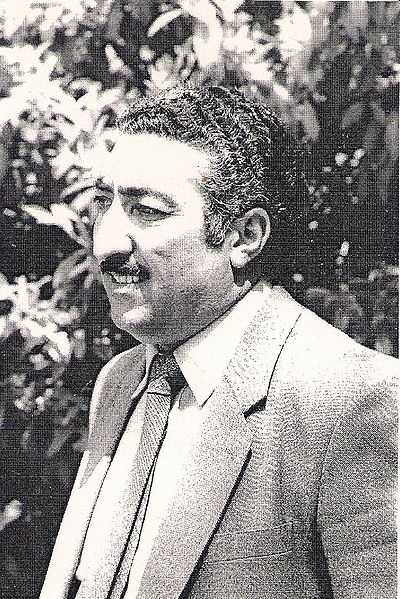 DAĞLAR   1962-ci ildə Qazxanlı yaylağında bir leysan başladı.					Hətta yağışın başlaması kənddə olanları bərk qorxuya saldı.			Yaylağa camaatın hayına kənddən axışıb gəldilər. Bu gələnlər				 içərisində Ənvər Rza da var idi. Mən Ənvərdən xahiş elədim ki,				 dağların bu ərköyünlüyünü qələmə alsın. Elə oradaca dizinin üstə 			bu şeiri yazıb mənə verdi. Bu şeir o vaxtdan mənim yaddaşımda qalıb.					Maması nəvəsi Şirinov Məhəmməd.Axşam hava həlim, çox ayaz idi,Yanırdı göylərin məşəli, dağlar.Gecə şimşək çaxdı, bulud hönkürdü,Hay-haray qopardın, ay dəli dağlar.Yağış əmzik-əmzik sallandı yerə,Dedim hələ çox vaxt qalıb səhərə.Coşub hücum çəkdi boş dərələrə,Ərköyün yolların gur seli, dağlar.Sellər basıb keçdi gülü, yarpızı,Üç kərə çimdirdin bir gecə azı.Balağı baddaqlı gəlini qızıA sözlü, söhbətli, məzəli dağlar.Duman dərələrdən yala süründü,Nə qorxdum çəkindim dedim sərindiFəqət bir gözəlin döşü göründü,Tutuldu Ənvərin tez dili, dağlar.1962.    NƏ DEYİM          Bacısı oğlu Kamal əsgərlikdə vəfat etmişdi                Ənvər Rza gedib gətirəndə bu şeiri yazıb.Anan səni soruşmağa utansa,Üzündəki qanlı yaşa nə deyim?Dayı qurban aç gözünü bircə yol,Bəs bacıya, bəs qardaşa nə deyim?Alışmışam bulaq harda, su harda,Oba harda, vətən harda, bu harda.Bəzənəndə gəl-gəl deyib bahardaO insafsız dağa daşa nə deyim?Sənə qürbət torpaq ağlar, daş ağlar,Dodaq ağlar, kirpik ağlar, qaş ağlar,Sənə tez-tez məktub yazmış uşaqlarQabaq gəlsə qaça-qaça nə deyim?Dərd başımda duman, çisgin, çən eylər,Üz verdikcə öz yerini gen eylər.Gözlərinin yaşı qaçmış nənələrAğlayanda qoşa-qoşa nə deyim?Alışmazmı bu oduna yanan bəs,Perikməzmi o dağlardan sonan bəs,Tabutuna gərdən qursa anan bəs,Büksə səni al-qumaşa nə deyim?ÇAĞIRIRDeyişməİdirisÇiçək fəsli Kəlbəcərə,Yəqin səni dağ cağırıb.Döl vədəsi, nehrə vaxtı,Süd, qatıq, qaymaq çağırıb.Ənvər RzaBalasını öz qoynuna,Bu doğma torpaq çağırıb.Qoçdaş quzu qurban deyib,Murov, Dəlidağ çağırıb.İdirisQaraqaya, kəsəgələn,Moruqlu daş, Məmmədölən,Qiymət qoyan qədir bilən,Ovçunu ovlaq çağırıb.Ənvər RzaYaz yelinə sinəni aç,Dağ çayları qulac-qulac.Dirədöymə-çiling ağac,Çalıb oynamaq çağırıb.İdirisŞiş qayası, uzun yalı,Ordan keçir Göyçə yolu.Ətrafına sərib xalı,Lilparlı bulaq çağırıb.Ənvər RzaBoran qalıb öz hayına,İstəyir gözdən yayına.Gözəlin ismət payınaEl məni ortaq çağırıb.İdirisGülə-gülə, deyə-deyə,Qasxanlıda qurub dəyə.Çoban çıxıb Bədirbəyə,Eyləyib papaq çağırıb.Ənvər RzaBaharın naz eləməsi,Tək əliyin mələməsi,Kəsmə, pendir dələməsi,Əvəlik, zanbaq çağırıb.İdirisEşidəndə bu xəbəri,Küsməyimin varmı yeri.İdirisdən xəlvət Ənvəri,Xalası qonaq çağırıb.Ənvər Rzaİdiris, Ənvər gəzər qoşa,Kəlbəcərdə dönüb quşa.Xalan cütü qoşub hoşa,Köməyə hodaq çağırıb.1974TƏTCÜMƏTƏMİZ AD (Müəllif: V.Şekspir, Good name)

İstər kişi olsun, istərsə arvad
Onunçün şərəfdir ləkəsiz bir ad.
Mənim pul kisəmi oğurlayan kəs
İnanın heç bir şey qazana bilməz.
Mənim aləmimdə pul, mal, heç nədir
O, bu gün məndədir, sabah səndədir.
Fəqət deyiləsi bir sözüm də var
Ləkəsiz adıma qara yaxanlar,
Gəlirsiz qazancsız sözlər söyləyir
Məni el içində bədnam eyləyir.Ənvər RzaƏnvər İsmayıl oğlu RzayevKənan Hacı: Məzarı işğal altında olan şair – Ənvər RZAYeniyetməlik çağlarımdan yaddaşımda ilişib qalmış bir imza var. Ənvər Rza. Xatırlayıram, 1991-ci ildə şair Məmməd Aslan adaşı Məmməd İsmayılın nəşr etdirdiyi “Gənclik” jurnalında onun haqqında “Quzeydə qar sulandı” adlı nisgilli bir yazı yazmışdı. Onda artıq Ənvər Rza dörd il idi ki, fani dünyadan köçünü sürüb getmişdi.O, Kəlbəcərdə doğulmuşdu. Beynimdə bir topa ağlı-qaralı fikirlər dolaşır. Cəmi 48 il ömür yaşamış bir söz adamının məzarı da Kəlbəcərdə qaldı. İndi onun məzarına əlimiz çatmır, ünümüz yetmir. Amma şeirləri əlimizin altındadır. Bir də Məmməd Aslanın dost itkisindən doğan ağrıyla yazdığı o yazı... Həmin yazıdan bəlli olur ki, Ənvər Rza olduqca həyatsevər, emosiyalı, kövrək bir adam imiş.Ənvər Rza 1939-cu il martın 3-də Azərbaycanın Kəlbəcər rayonunun Aşağı Ayrım (Binə) kəndində anadan olub. Orta məktəbi qızıl medalla bitirib. Azərbaycan Dövlət Pedaqoji Xarici Dillər İnstitutunun ingilis dili fakültəsində təhsil alıb. Sonralar həmin institutda müəllim, baş müəllim, kafedra müdiri, dosent vəzifələrində işləyib. Ömrünün sonunacan həmin institutda çalışıb. Şekspir, Bayron yaradıcılığından tərcümələr edib. 1987-ci ildə dünyasını dəyişib.Məmməd Aslanın “Quzeydə qar sulandı” yazısından:“Yazıçı” nəşriyyatına heç olmazsa, on gündə bir gələrdi. İş yoldaşlarım onun ürəkdən söhbətinə, kəndçi şirinliyini saxlayan danışığına möhkəmcə alışmışdılar. Təbrizli qardaşlarımızdan Məmmədəli Müciri və Əyyub Həmidi o, gəlməyəndə məndən çox narahat olurdular. O dəfə xeyli vardı başı ötmürdü. Bir də gördüm Məmmədəli bəy Ənvərin öz misrası ilə intizarını bildirir:Təbrizin yolunda həsrət kişnədi...Sonra da Əyyub kişi özünəməxsus bir ustalıqla söhbətə qoşuldu:- Bu kişnərtini dayandıracaq adam niyə gəlmir axı?Artıq zəng çalası oldum. Kimsə cavab vermədi. Beş-on dəqiqə keçməmişdi, Ənvər qapıdan girdi. Qapıdan girincə zarafata başlayan, şirinliyi ilə ovqatları bir andaca qanadlandıran Ənvər yoxa çəkilmişdi. Mənimlə görüşməmiş Təbriz həsrətlilərinin hüzuruna getdi. Salam-səfadan sonra kövrəlmiş bir səslə: - Qəlbinizə dəyən bir kəlməm olubsa, bağışlayın məni... Axırıncı görüşümüzdü... – dedi. Sonra mənim yanıma gəldi. Əl verməyi unutmuşdu. Fərqinə varmadım.- Gedək, Sabir Rüstəmxanlı ilə də halallaşım...Aşağı düşdük. Sabirlə birlikdə onu yola salırdıq. Dolmuşdum, amma yanında ağlamaq istəmirdim....Səhərisi Sabirlə birlikdə Ənvərgilə getdik. Bir gün sonra onu Moskvaya, müalicəyə aparacaqdılar....Həmin gün bizə qədər Xarici Dillər İnstitutuna gedib dərs dediyi bütün qrupları bir auditoriyaya yığıb, eynən nəşriyyatda elədiyi kimi, hamıyla halal-hümmət eləmiş və bir ömrün axırıncı monoloqunu söyləmişdi....Təzəcə oturmuşduq. Narahat-narahat üzümə baxdı:- Məmməd, çantanda diktofon varmı?- Var.- Sən canın, qur, ağlıma gələn bir-iki şeirimi deyim. Bilirəm, səsim yadına düşəcək...- Ənvər, özünü ələ al.- Neynirəm ki? Qur, sən canın, qur.Ölümlə əlləşən üzgün şeirlərini oxuyurdu”.Sonra Ənvər Rza əlindəki içi dolu qovluğu Məmməd Aslana verib və deyib:- Bundan başqa bu yazıqlara (ailəsini nəzərdə tutur) heç nə qoyub getmirəm. Nəşr etsəniz, yenə bir-iki ay güzəranları babat keçər.“ – Ənvər...Dillənən Sabir idi. Amma təsəlliyə söz tapmadı. Ölümün astanasına üz tutub irəliləyən dostumuz sanki içində şüşə çiliklənə-çiliklənə qulağımızda qalacaq sonuncu söhbətini çözələyirdi:- Bu, bir qorxaqlıqdan irəli gəlmir. Dədə-babadan üzübəri bu cür nisgilli tale yaşamışıq. Atamız bizi yetim qoyub getdi. Mən də bu çolun-cocuğu... Özü də gündəlik ruzi qazandım onlara, ayrı heç nə artıra bilmədim... Eləcə qursaqlarını halallığa öyrətdim...Bir ay sonra Ənvərin o boyda zəngin və işıqlı dünyası Moskvadan bir tabuta sığışıb Vətən torpağına qayıdırdı”.Son vaxtlar Kəlbəcərə tez-tez gedirmiş. Anası ümidsiz xəstə olduğundan yarı canı ordaydı. Deyirmiş ki, Ənvərin çiynində qəbirə gedim. Amma taleyin işinə bax ki, əcəl oğulu anadan əvvəl alıb apardı. Anasını itirmək qorxusuyla yaşayan şair yazırdı:Quzeydə qar sulandı,Ürəyim qarsılandı.Yaz gəlməyib, yalandı –Anamsız da yaz olar?! Ənvər Rzanın poeziyasının kökü bayatıdan, qoşmadan su içmişdi. Özü də bayatılar yazırmış. O nümunələri Sarı Aşığın bayatılarından seçmək olmur:Acarı,Kirpiyin-bəxt açarı,Dodağın-ballı pətək,Dodaqlarım-ac arı...Və yaxud:Yastığında,Xəncərin yastı qında.Xəyalıma yer elə,Uyusun yastığında.Bugünkü müasir şeirimizin ulu babası olan bayatılara indi çox adam barmaqarası baxır. Amma yuxarıda örnək gətirdiyim iki bayatı XX əsrin bayatılarıdır və kim deyə bilər ki, bu bayatılar köhnədi?!Havalar tutqun, çiskinli olanda canım ağrıyır. İndi qafiyə ilə işləyən beynimə dinclik vermək üçün məqam axtarıram. Rahatlıq vaksini tapa bilmirəm. Düşünürəm ki, bəlkə elə Ənvər Rzanın bayatılarını, gəraylılarını oxuyum? Buludların üstündən yunan allahları kimi məni seyr edən şairin nüfuzedici baxışları altında ətrafdan, məni əhatə edən aləmdən ayrılıram.Səni görüb dayanmışam nitqi lal,Süzgün baxma, kirpiyini yavaş çal.Gözlərinin qarşısında, ay maral,Təkcə mən yox, hər kim olsa, baş əyər,Elə baxma, gözlərinə göz dəyər.Dikilibdir təkcə sənə gözlərim,Sanki baxır aya, günə gözlərim,Vurulubdur gözlərinə gözlərim.Məhəbbətin ilk sözünü göz deyər,Elə baxma, gözlərinə göz dəyər.Beynimdə bir topa göyqurşağı kimi rəngarəng fikir icazəsiz-filansız, elə qoşmanı pıçıldadığım sürətlə fırlanmağa başladı. Bəlkə elə rahatlıq bu imiş...Amma şairin baxışlarından inciklik, giley, nisgil süzülür. Məzarı erməni tapdağında qalan şairin sözü insana rahatlıq gətirsə də ruhu narahatdı... Çünki biz Kəlbəcərə gedə bilmirik... Özü də sanki qarşıdan gələn bəlanı sezmişdi:Dağlar elsiz, çöl tütəksiz, çəmən lal,Mən bu dərdi oxlamağa gəlmişəm.Yaza nə var, yaylaqların payızdaVəfasını yoxlamağa gəlmişəm....Göy təpələr sarı örpək bürünür,Duman, çiskin ayağına sürünür.Ata yurdu, qardaş yeri görünür,Bir doyunca ağlamağa gəlmişəm...Biz çox vəfasızıq, şair... Məzarını qoruya bilmədik...